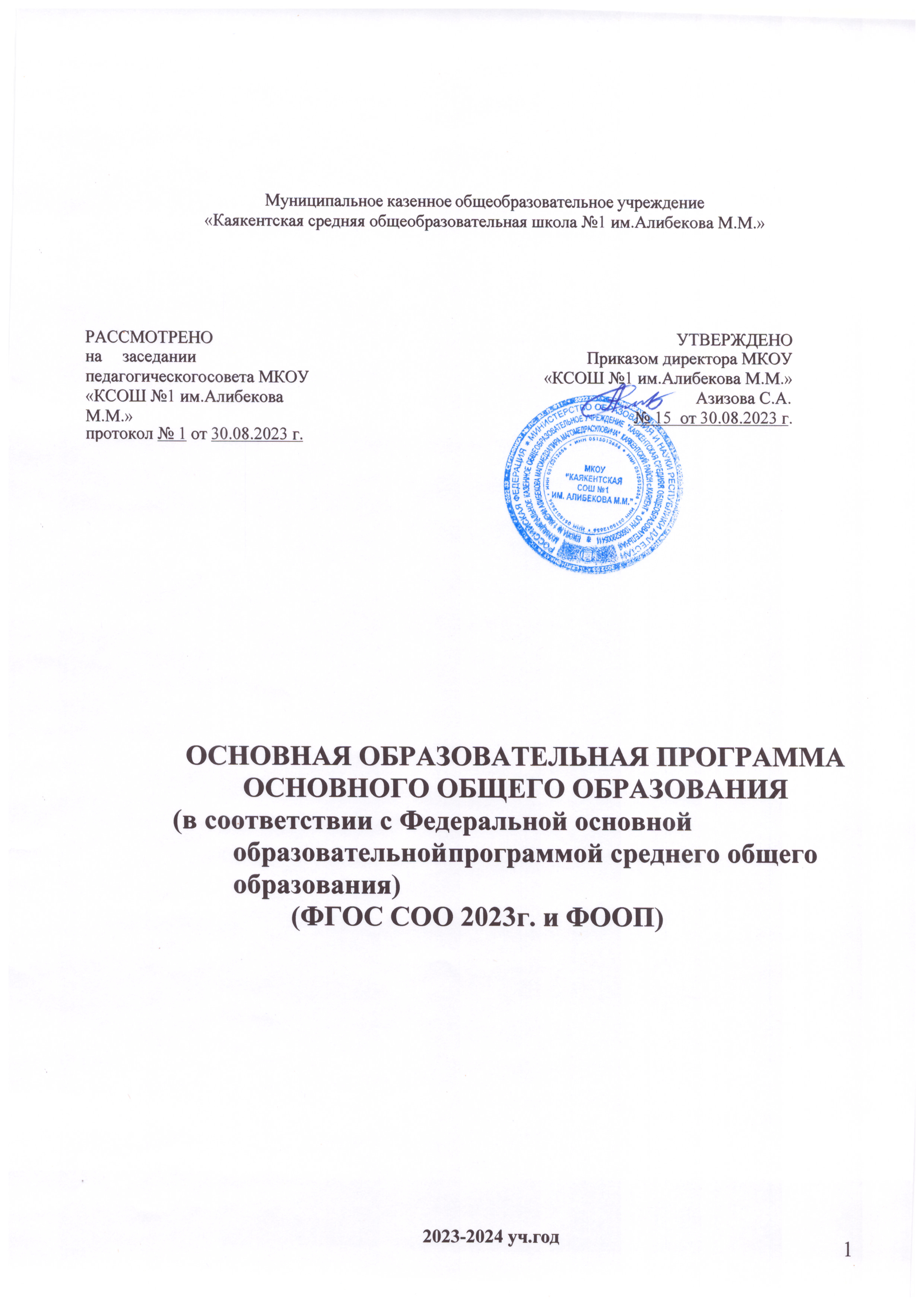 СодержаниеОбщее положениеОсновная образовательная программа основного общего образования (-далее –ООП ООО) МКОУ «Каякентская СОШ №1 им.Алибекова М.М.» (-далее Школа) разработана в соответствии с :-приказом Министерства просвещения Российской Федерации от 31.05.2021 №287 "Об утверждении федерального государственного образовательного стандарта основного общего образования" (Зарегистрирован в министерстве юстиции Российской Федерации 05.07.2021№ 64101), и с учетом Примерной основной образовательной программой основного общего образования (-далее ПООП, одобрена решением федерального учебно- методического объединения по общему образованию, протокол 1/22 от 18.03.2022г., министерство просвещения Российской Федерации, ФГОБНУ «Институт стратегии и развития образования» Российской Академии образования);приказом Минпросвещения России от 16.11.2022 № 993 «Об утверждении федеральной образовательной программы основного общего образования» (-далее ФОП ООО) (Зарегистрировано в Минюсте России 22.12.2022 №71764);методическими рекомендациями по системе оценки достижения обучающимися планируемых результатов освоения программ начального общего, основного общего и среднего общего образования», от 13.01.2023 №03-49;постановлением главного государственного врача Российской Федерации от 28.09.2020 №28 «Об утверждении санитарных правил СП 2.4.3648-20 «Санитарно- эпидемиологические требования к организациям воспитания и обучения, отдыха и оздоровления детей и молодежи» (далее - СП 2.4.3648-20), зарегистрировано в министерстве юстиции РФ №61573 от 18.12.2020г.;-постановлением главного государственного врача Российской Федерации от 28.01.2021 №2 «Об утверждении санитарных правил и норм СанПиН 1.2.3685- 21«Гигиенические нормативы и требования к обеспечению безопасности и (или) безвредности для человека факторов среды обитания» (далее - СанПиН 1.2.3685- 21), зарегистрировано в министерстве юстиции РФ №62296 от 29.01.2021г.;-приказом Министерства просвещения Российской Федерации от 22.03.2021 № 115 "Об утверждении Порядка организации и осуществления образовательной деятельности по основным общеобразовательным программам - образовательным программам начального общего, основного общего и среднего общего образования".Срок реализации ООП ООО составляет 5 лет.ООП ООО МКОУ «Каякентская СОШ №1 им.Алибекова М.М.» это документ, который предназначен для сопровождения деятельности образовательной организации по созданию программы основного общего образования и отражает вариант конкретизации требований Федерального государственного образовательного стандарта основного общего образования (далее ФГОС ООО), предъявляемых к данному уровню общего образования в соответствии с Федеральной образовательной программы основного общего образования( - далее ФОП ООО).Содержание ФОП ООО представлено учебно-методической документацией (федеральный учебный план, федеральный календарный учебный график, федеральные рабочие программы учебных предметов, курсов, дисциплин (модулей), иных компонентов, федеральная рабочая программа воспитания, федеральный календарный план воспитательной работы), определяющей единые для Российской Федерации базовые объем и содержание образования уровня основного общего образования, планируемые результаты освоения образовательной программы.При этом содержание и планируемые результаты разработанной образовательной организацией – МКОУ «Каякентская СОШ №1 им.Алибекова М.М.»  должны быть не ниже соответствующих содержания и планируемых результатов ФОП ООО.При разработке ООП ООО образовательная организация предусматривает непосредственное применение при реализации обязательной части ООП ООО федеральных рабочих программ по учебным предметам "Русский язык", "Литература", "История", "Обществознание", "География" и "Основы безопасности жизнедеятельности"Программа основного общего образования реализуется на государственном языке Российской Федерации.Программа основного общего образования включает три раздела:целевой;содержательный;организационный.Целевой раздел определяет общее назначение, цели, задачи и планируемые результаты реализации ООП ООО в соответствии с ФОП ООО, а также способы определения достижения этих целей и результатов.Целевой раздел ООП ООО включает:пояснительную записку;планируемые результаты освоения обучающимися ООП ООО в соответствии ФОП ООО;систему оценки достижения планируемых результатов освоения ООП ООО в соответствии с ФОП ООО.Содержательный раздел ООП ООО включает следующие программы, ориентированные на достижение предметных, метапредметных и личностных результатов:федеральные рабочие программы учебных предметов;примерные рабочие программы учебных предметов;программу формирования универсальных учебных действий у обучающихся.федеральную рабочую программу воспитания.Федеральные рабочие программы учебных предметов обеспечивают достижение планируемых результатов освоения ФОП ООО и разработаны на основе требований ФГОС ООО к результатам освоения программы основного общего образования.Программа формирования универсальных учебных действий у обучающихся содержит:описание взаимосвязи универсальных учебных действий с содержанием учебных предметов;характеристики регулятивных, познавательных, коммуникативных универсальных учебных действий обучающихся.Рабочая программа воспитания МКОУ «Каякентская СОШ №1 им.Алибекова М.М.» разработана в соответствии с федеральной рабочей программой воспитания направлена на сохранение и укрепление традиционных российских духовно-нравственных ценностей, к которым относятся жизнь, достоинство, права и свободы человека, патриотизм, гражданственность, служение Отечеству и ответственность за его судьбу, высокие нравственные идеалы, крепкая семья, созидательный труд, приоритет духовного над материальным, гуманизм, милосердие, справедливость, коллективизм, взаимопомощь и взаимоуважение, историческая память и преемственность поколений, единство народов России.Рабочая программа воспитания МКОУ «Каякентская СОШ №1 им.Алибекова М.М.» направлена на развитие личности обучающихся, в том числе укрепление психического здоровья и физическое воспитание, достижение ими результатов освоения программы основного общего образования.Целевой раздел ООП ОООООП ООО является основным документом, определяющим содержание общего образования, а также регламентирующим образовательную деятельность организации в единстве урочной и внеурочной деятельности при учете установленного ФГОС ООО соотношения обязательной части программы и части, формируемой участниками образовательных отношений.Целями реализации ООП ООО являются:организация учебного процесса с учетом целей, содержания и планируемых результатов основного общего образования, отраженных в ФГОС ООО;создание условий для становления и формирования личности обучающегося;организация деятельности педагогического коллектива по созданию индивидуальных программ и учебных планов для одаренных, успешных обучающихся и (или) для обучающихся социальных групп, нуждающихся в особом внимании и поддержке.Достижение поставленных целей реализации ООП ООО предусматривает решение следующих основных задач:формирование у обучающихся нравственных убеждений, эстетического вкуса и здорового образа жизни, высокой культуры межличностного и межэтнического общения, овладение основами наук, государственным языком Российской Федерации, навыками умственного и физического труда, развитие склонностей, интересов, способностей к социальному самоопределению;обеспечение планируемых результатов по освоению обучающимся целевых установок, приобретению знаний, умений, навыков, определяемых личностными, семейными, общественными, государственными потребностями и возможностями обучающегося, индивидуальными особенностями его развития и состояния здоровья;обеспечение преемственности основного общего и среднего общего образования;достижение планируемых результатов освоения ФОП ООО всеми обучающимися, в том числе обучающимися с ограниченными возможностями здоровья;обеспечение доступности получения качественного основного общего образования;выявление и развитие способностей обучающихся, в том числе проявивших выдающиеся способности, через систему клубов, секций, студий и других, организацию общественно полезной деятельности;организация интеллектуальных и творческих соревнований, научно-технического творчества и проектно-исследовательской деятельности;участие обучающихся, их родителей (законных представителей), педагогических работников в проектировании и развитии социальной среды образовательной организации;включение обучающихся в процессы познания и преобразования социальной среды (населенного пункта, района, города) для приобретения опыта реального управления и действия;организация социального и учебно-исследовательского проектирования, профессиональной ориентации обучающихся при поддержке педагогов, психологов, социальных педагогов, сотрудничество с базовыми предприятиями, организациями профессионального образования, центрами профессиональной работы;создание условий для сохранения и укрепления физического, психологического и социального здоровья обучающихся, обеспечение их безопасности.ООП ООО учитывает следующие принципы:принцип учета ФГОС ООО: ФООП ООО базируется на требованиях, предъявляемых ФГОС ООО к целям, содержанию, планируемым результатам и условиям обучения на уровне основного общего образования;принцип учета языка обучения: с учетом условий функционирования образовательной организации ООП ООО характеризует право получения образования на русском языке Российской Федерации и отражает механизмы реализации данного принципа в учебных планах, планах внеурочной деятельности;принцип учета ведущей деятельности обучающегося: ООП ООО обеспечивает конструирование учебного процесса в структуре учебной деятельности, предусматривает механизмы формирования всех компонентов учебной деятельности (мотив, цель, учебная задача, учебные операции, контроль и самоконтроль);принцип индивидуализации обучения: ООП ООО предусматривает возможность и механизмы разработки индивидуальных программ и учебных планов для обучения детей с особыми способностями, потребностями и интересами с учетом мнения родителей (законных представителей) обучающегося;системно-деятельностный подход, предполагающий ориентацию на результаты обучения, на развитие активной учебно-познавательной деятельности обучающегося на основе освоения универсальных учебных действий, познания и освоения мира личности, формирование его готовности к саморазвитию и непрерывному образованию;принцип учета индивидуальных возрастных, психологических и физиологических особенностей обучающихся при построении образовательного процесса и определении образовательно-воспитательных целей и путей их достижения;принцип обеспечения фундаментального характера образования, учета специфики изучаемых учебных предметов;принцип интеграции обучения и воспитания: ООП ООО предусматривает связь урочной и внеурочной деятельности, предполагающий направленность учебного процесса на достижение личностных результатов освоения образовательной программы;принцип здоровьесбережения: при организации образовательной деятельности не допускается использование технологий, которые могут нанести вред физическому и (или) психическому здоровью обучающихся, приоритет использования здоровьесберегающих педагогических технологий. Объем учебной нагрузки, организация учебных и внеурочных мероприятий должны соответствовать требованиям, предусмотренным санитарными правилами и нормами СанПиН 1.2.3685-21 "Гигиенические нормативы и требования к обеспечению безопасности и (или) безвредности для человека факторов среды обитания", утвержденными постановлением Главного государственного санитарного врача Российской Федерации от 28 января 2021 г. N 2 (зарегистрировано Министерством юстиции Российской Федерации 29 января 2021 г., регистрационный N 62296), действующими до 1 марта 2027 г. (далее - Гигиенические нормативы), и санитарными правилами СП 2.4.3648-20 "Санитарно-эпидемиологические требования к организациям воспитания и обучения, отдыха и оздоровления детей и молодежи", утвержденными постановлением Главного государственного санитарного врача Российской Федерации от 28 сентября 2020 г. N 28 (зарегистрировано Министерством юстиции Российской Федерации 18 декабря 2020 г., регистрационный N 61573), действующими до 1 января 2027 г. (далее - Санитарно-эпидемиологические требования).ООП ООО учитывает возрастные и психологические особенности обучающихся. Общий объем аудиторной работы обучающихся за пять учебных лет не может составлять менее 5058 академических часов и более 5848 академических часов в соответствии с требованиями к организации образовательного процесса к учебной нагрузке при 5-дневной (или 6-дневной) учебной неделе, предусмотренными Гигиеническими нормативами и Санитарно-эпидемиологическими требованиями. В МКОУ «Каякентская СОШ №1 им.Алибекова М.М.»  при 5-дневной учебной неделе составит 5338 часов вариант №1 федерального недельного учебного плана основного общего образования.В целях удовлетворения образовательных потребностей и интересов обучающихся могут разрабатываться индивидуальные учебные планы, в том числе для ускоренного обучения, в пределах осваиваемой программы основного общего образования в порядке, установленном локальными нормативными актами образовательной организации .Планируемые результаты освоения ООП ООО.Планируемые результаты освоения ООП ООО ФОП ООО соответствуют современным целям основного общего образования, представленным во ФГОС ООО как система личностных, метапредметных и предметных достижений обучающегося.Требования к личностным результатам освоения обучающимися ООП ООО МКОУ«Каякентская СОШ №1 им.Алибекова М.М.» полностью соответствует ФОП ООО и включают осознание российской гражданской идентичности; готовность обучающихся к саморазвитию, самостоятельности и личностному самоопределению; ценность самостоятельности и инициативы; наличие мотивации к целенаправленной социально значимой деятельности; сформированность внутренней позиции личности как особого ценностного отношения к себе, окружающим людям и жизни в целом.Личностные результаты освоения ООП ООО МКОУ «Каякентская СОШ №1 им.Алибекова М.М.» полностью соответствует ФОП ООО и достигаются в единстве учебной и воспитательной деятельности образовательной организации в соответствии с традиционными российскими социокультурными и духовно-нравственными ценностями, принятыми в обществе правилами и нормами поведения и способствуют процессам самопознания, самовоспитания и саморазвития, формирования внутренней позиции личности.Личностные результаты освоения ООП ООО МКОУ «Каякентская СОШ №1 им.Алибекова М.М.» полностью соответствует ФОП ООО и отражают готовность обучающихся руководствоваться системой позитивных ценностных ориентаций и расширение опыта деятельности на ее основе и в процессе реализации основных направлений воспитательной деятельности, в том числе в части: гражданского воспитания, патриотического воспитания, духовно-нравственного воспитания, эстетического воспитания, физического воспитания, формирования культуры здоровья и эмоционального благополучия, трудового воспитания, экологического воспитания, осознание ценности научного познания, а также результаты, обеспечивающие адаптацию обучающегося к изменяющимся условиям социальной иприродной среды.Метапредметные результаты включают:освоение обучающимися межпредметных понятий (используются в нескольких предметных областях и позволяют связывать знания из различных учебных предметов, учебных курсов, модулей в целостную научную картину мира) и универсальных учебных действий (познавательные, коммуникативные, регулятивные);способность их использовать в учебной, познавательной и социальной практике;готовность к самостоятельному планированию и осуществлению учебной деятельности и организации учебного сотрудничества с педагогическими работниками и сверстниками, к участию в построении индивидуальной образовательной траектории;овладение навыками работы с информацией: восприятие и создание информационных текстов в различных форматах, в том числе цифровых, с учетом назначения информации и ее целевой аудитории.Метапредметные результаты сгруппированы по трем направлениям и отражают способность обучающихся использовать на практике универсальные учебные действия, составляющие умение овладевать:познавательными универсальными учебными действиями;коммуникативными универсальными учебными действиями;регулятивными универсальными учебными действиями.Овладение познавательными универсальными учебными действиями предполагает умение использовать базовые логические действия, базовые исследовательские действия, работать с информацией.Овладение системой коммуникативных универсальных учебных действий обеспечивает сформированность социальных навыков общения, совместной деятельности.Овладение регулятивными универсальными учебными действиями включает умения самоорганизации, самоконтроля, развитие эмоционального интеллекта.Предметные результаты включают:освоение обучающимися в ходе изучения учебного предмета научных знаний, умений и способов действий, специфических для соответствующей предметной области; предпосылки научного типа мышления;виды деятельности по получению нового знания, его интерпретации, преобразованию и применению в различных учебных ситуациях, в том числе при создании учебных и социальных проектов.Требования к предметным результатам:сформулированы в деятельностной форме с усилением акцента на применение знаний и конкретные умения;определяют минимум содержания гарантированного государством основного общего образования, построенного в логике изучения каждого учебного предмета;определяют требования к результатам освоения программ основного общего образования по учебным предметам "Русский язык", "Литература", "История", "Обществознание", "География", "Основы безопасности жизнедеятельности" на базовом уровне ( по ФОП ООО);определяют требования к результатам освоения программ основного общего образования по учебным предметам «Математика», «Информатика», «Физика»,«Химия», «Биология», «Английский язык», «Изобразительное искусство», «Музыка»,«Технология», «Физическая культура» на базовом уровне ( по ПООП ООО);усиливают акценты на изучение явлений и процессов современной России и мира в целом, современного состояния науки.Система оценки достижения планируемых результатов освоения основной образовательной программы основного общего образованияВ соответствии со статьей 28 Федерального закона от 29 декабря 2012 г. № 273-ФЗ «Об образовании в Российской Федерации» (далее – Федеральный закон) осуществление текущего контроля успеваемости и промежуточной аттестации обучающихся относится к компетенции образовательной организации. Образовательные организации устанавливают формы, периодичность и порядок их проведения; ведут индивидуальный учет результатов освоения обучающимися образовательных программ, а также хранят в архивах информацию об этих результатах на бумажных и (или) электронных носителях.Внедрение обновлѐнных федеральных государственных образовательного стандартов начального общего, основного общего и среднего общего образования (далее – ФГОС общего образования), федеральных основных общеобразовательных программ актуализировало необходимость введения единых подходов к системе оценивания достижения обучающимися планируемых результатов освоения программ соответствующего уровня образования.Система оценки призвана способствовать поддержанию единства всей системы образования, обеспечению преемственности в системе непрерывного образования. Ее основными функциями являются: ориентация образовательного процесса на достижение планируемых результатов освоения ООП ООО МКОУ «Каякентская СОШ №1 им.Алибекова М.М.»  в соответствии с ФОП ООО и обеспечивает эффективную обратную связь, позволяющую осуществлять управление образовательным процессом.Установленная ФГОС общего образования система оценки достижения обучающимися планируемых результатов освоения общеобразовательных программ на всех уровнях образования имеет единую структуру и строится на общих для всех уровней принципах и положениях.Ориентация оценки на управление качеством образования.Принципиально важным положением организации системы оценки является выход за рамки контроля знаний. Ее важнейшей функцией становится ориентация образовательного процесса на достижение планируемых результатов, обеспечение на этой основе эффективной обратной связи, позволяющей осуществлять управление образовательным процессом. Это, в свою очередь, предполагает вовлеченность в оценочную деятельность не только педагогов, но и самих обучающихся.Единым механизмом управления качеством образовательных результатов является ориентация на планируемые результаты и комплексный подход к их оценке.Текущая оценка, представляет собой процедуру оценки индивидуального продвижения обучающихся в освоении программы учебного предмета и определяемую учителем в соответствии с целями изучения тематического раздела, учебного модуля, учебного периода и пр.;Промежуточная аттестация, представляет собой процедуру аттестации обучающихся по предмету (предметам), которая может проводиться по итогам учебного года или иного учебного периода.Промежуточная аттестацияПромежуточная аттестация МКОУ «Каякентская СОШ №1 им.Алибекова М.М.»,  представляет собой процедуру аттестации обучающихся на уровне основного общего образования и проводится в конце каждой четверти (или в конце каждого триместра) и в конце учебного года по каждому изучаемому предмету.Промежуточная аттестация проводится на основе результатов накопленной оценки и результатов выполнения тематических проверочных работ и фиксируется в документе об образовании (дневнике).Промежуточная оценка, фиксирующая достижение предметных планируемых результатов и универсальных учебных действий на уровне не ниже базового, является основанием для перевода в следующий класс и для допуска обучающегося к государственной итоговой аттестации.В период введения ФГОС ООО в случае использования стандартизированных измерительных материалов критерий достижения/освоения учебного материала задается как выполнение не менее 50% заданий базового уровня или получения 50% от максимального балла за выполнение заданий базового уровня. В дальнейшем этот критерий должен составлять не менее 65%.Порядок проведения промежуточной аттестации регламентируется Федеральным законом «Об образовании в Российской Федерации» (ст.58) и иными нормативными актами.Государственная итоговая аттестацияВ соответствии со статьей 59 Федерального закона «Об образовании в Российской Федерации» государственная итоговая аттестация (далее – ГИА) является обязательной процедурой, завершающей освоение основной образовательной программы основного общего образования. Порядок проведения ГИА регламентируется Законом и иными нормативными актами.Целью ГИА является установление уровня образовательных достижений выпускников. ГИА включает в себя два обязательных экзамена (по русскому языку и математике). Экзамены по другим учебным предметам обучающиеся сдают на добровольной основе по своему выбору. ГИА проводится в форме основного государственного экзамена (ОГЭ) с использованием контрольных измерительных материалов, представляющих собой комплексы заданий в стандартизированной форме и в форме устных и письменных экзаменов с использованием тем, билетов и иных форм по решению образовательной организации (государственный выпускной экзамен – ГВЭ).Итоговая оценка (итоговая аттестация) по предмету складывается из результатов внутренней и внешней оценки. К результатам внешней оценки относятся результаты ГИА.К результатам внутренней оценки относятся предметные результаты, зафиксированные в системе накопленной оценки и результаты выполнения итоговой работы по предмету. Такой подход позволяет обеспечить полноту охвата планируемых результатов и выявить кумулятивный эффект обучения, обеспечивающий прирост в глубине понимания изучаемого материала и свободе оперирования им.По предметам, не вынесенным на ГИА, итоговая оценка ставится на основе результатов только внутренней оценки.Итоговая оценка по предмету фиксируется в документе об уровне образования государственного образца – аттестате об основном общем образовании.Итоговая оценка по междисциплинарным программам ставится на основе результатов внутришкольного мониторинга и фиксируется в характеристике учащегося.Характеристика готовится на основании:объективных показателей образовательных достижений обучающегося на уровне основного образования,портфолио выпускника;экспертных	оценок	классного	руководителя	и	учителей,	обучавших	данного выпускника на уровне основного общего образования.В характеристике выпускника:отмечаются образовательные достижения обучающегося по освоению личностных, метапредметных и предметных результатов;даются педагогические рекомендации к выбору индивидуальной образовательной траектории на уровне среднего общего образования с учетом выбора учащимся направлений профильного образования, выявленных проблем и отмеченных образовательных достижений.Рекомендации педагогического коллектива к выбору индивидуальной образовательной траектории доводятся до сведения выпускника и его родителей (законных представителей).Стартовые (диагностические) работы, направленны на оценку общей готовности обучающихся к обучению на данном уровне образования, готовности обучающихся к прохождению государственной итоговой аттестации и других процедур оценки качества образования;Комплексные (диагностические) работы, направленны на оценку достижения обучающимися предметных и метапредметных образовательных результатов.Особенности оценки функциональной грамотности.Функциональная грамотность как интегральная характеристика образовательных достижений обучающихся в процессе освоения требований ФГОС общего образования проявляется в способности использовать (переносить) освоенные в учебном процессе знания, умения, отношения и ценности для решения внеучебных задач, приближенных к реалиям современной жизни.Формирование и оценка функциональной грамотности (читательской, математической, естественно-научной, финансовой грамотности, а также глобальной компетентности и креативного мышления и других составляющих, отнесенных к функциональной грамотности) имеют сложный комплексный характер и осуществляются практически на всех учебных предметах, в урочной и внеурочной деятельности.Оценка уровня сформированности функциональной грамотности является проявлением системно-деятельностного подхода к оценке образовательных достижений обучающихся. Он обеспечивается содержанием и критериями оценки личностных, метапредметных и предметных результатов.В учебном процессе используются специальные (комплексные) задания, которые отличаются от традиционных учебных задач тем, что в заданиях описывается жизненная проблемная ситуация, как правило, близкая и понятная обучающемуся. Используются разные форматы представления информации: рисунки, таблицы, диаграммы, комиксы и др.Способ решения проблемы явно не задан, допускаются альтернативные подходы к выполнению задания. Значительная часть заданий требует осознанного выбора модели поведения.На отдельных предметах формируются специфические для данного предмета знания, а также компетенции, например, на уроках естественно-научного цикла формируются умения объяснять наблюдаемые явления,По результатам выполнения отдельных заданий нельзя делать вывод о сформированности функциональной грамотности. На основе выполнения предметной диагностической или контрольной работы делается вывод о качестве и уровне достижения планируемых результатов ФГОС по данному предмету на основе единой шкалы оценки. В построении данной шкалы свой вклад вносят задания на оценку сформированности знаний и понимания их применения в различных учебных и внеучебных ситуациях. Успешное выполнение заданий на применение освоенного учебного материала во внеучебном контексте позволяет определить высший уровень достижений по данному предмету.Оценка результатов освоения образовательной программы МКОУ «Каякентская СОШ №1 им.Алибекова М.М.» является механизмом, обеспечивающим непрерывность процесса совершенствования качества образования, обеспечивающего конструктивную обратную связь для всех субъектов образовательного процесса.Администрация образовательной организации принимает решение о включении в план внутришкольного оценивания комплексных работ по функциональной грамотности или диагностических работ по отдельным составляющим функциональной грамотности и последовательности их проведения.Содержательный раздел ООП ОООСодержательный раздел программы основного общего образования МКОУ «Каякентская СОШ №1 им.Алибекова М.М.», включает следующие программы, ориентированные на достижение предметных, метапредметных и личностных результатов:федеральные программы учебных предметоврабочие программы учебных предметов, учебных курсов (в том числе внеурочной деятельности), учебных модулей;программу формирования универсальных учебных действий у обучающихся;рабочую программу воспитания.Рабочие программы учебных предметов МКОУ «Каякентская СОШ №1 им.Алибекова М.М.» на уровне основного общего образования составлены в соответствии с требованиями к результатам основного общего образования, утвержденными ФГОС ООО и ФОП ООО.В программах предусмотрено дальнейшее развитие всех видов деятельности обучающихся, представленных в программах начального общего образования.Каждый учебный предмет в зависимости от предметного содержания и релевантных способов организации учебной деятельности обучающихся раскрывает определенные возможности для формирования универсальных учебных действий и получения личностных результатов.В процессе изучения всех учебных предметов обеспечиваются условия для достижения планируемых результатов освоения основной образовательной программы основного общего образования всеми обучающимися.Основное содержание учебных предметов на уровне основного общего образования2.1 РУССКИЙ ЯЗЫК ( приложение)Федеральная рабочая программа по учебному предмету "Русский язык".Федеральная рабочая программа по учебному предмету "Русский язык" (предметная область "Русский язык и литература") (далее соответственно - программа по русскому языку, русский язык) включает пояснительную записку, содержание обучения, планируемые результаты освоения программы по русскому языку.Пояснительная записка отражает общие цели и задачи изучения русского языка, характеристику психологических предпосылок к его изучению обучающимися; место в структуре учебного плана, а также подходы к отбору содержания, к определению планируемых результатов и к структуре тематического планирования.Содержание обучения раскрывает содержательные линии, которые предлагаются для обязательного изучения в каждом классе на уровне основного общего образования. Содержание обучения в каждом классе завершается перечнем универсальных учебных действий - познавательных, коммуникативных и регулятивных, которые возможно формировать средствами русского языка с учетом возрастных особенностей обучающихся на уровне основного общего образования.Планируемые результаты освоения программы по русскому языку включают личностные, метапредметные результаты за весь период обучения на уровне основного общего образования, а также предметные достижения обучающегося за каждый год обучения.Пояснительная записка.Программа по русскому языку на уровне основного общего образования разработана с целью оказания методической помощи учителю русского языка в создании рабочей программы по учебному предмету, ориентированной на современные тенденции в школьном образовании и активные методики обучения.Программа по русскому языку позволит учителю:реализовать в процессе преподавания русского языка современные подходы к достижению личностных, метапредметных и предметных результатов обучения, сформулированных в ФГОС ООО;определить и структурировать планируемые результаты обучения и содержание русского языка по годам обучения в соответствии с ФГОС ООО;разработать. календарно-тематическое планирование с учетом особенностей конкретного класса.Русский язык - государственный язык Российской Федерации, язык межнационального общения народов России, национальный язык русского народа. Как государственный язык и язык межнационального общения русский язык является средством коммуникации всех народов Российской Федерации, основой их социально-экономической, культурной и духовной консолидации.Высокая функциональная значимость русского языка и выполнение им функций государственного языка и языка межнационального общения важны для каждого жителя России, независимо от места его проживания и этнической принадлежности. Знание русского языка и владение им в разных формах его существования и функциональных разновидностях, понимание его стилистических особенностей и выразительных возможностей, умение правильно и эффективно использовать русский язык в различных сферах и ситуациях общения определяют успешность социализации личности и возможности ее самореализации в различных жизненно важных для человека областях.Русский язык, выполняя свои базовые функции общения и выражения мысли, обеспечивает межличностное и социальное взаимодействие людей, участвует в формировании сознания, самосознания и мировоззрения личности, является важнейшим средством хранения и передачи информации, культурных традиций, истории русского и других народов России.Обучение русскому языку направлено на совершенствование нравственной и коммуникативной культуры ученика, развитие его интеллектуальных и творческих способностей, мышления, памяти и воображения, навыков самостоятельной учебной деятельности, самообразования.Содержание программы по русскому языку представлено в ФРП по учебному предмету «Русский язык» (приложение) и ориентировано также на развитие функциональной грамотности как интегративного умения человека читать, понимать тексты, использовать информацию текстов разных форматов, оценивать ее, размышлять о ней, чтобы достигать своих целей, расширять свои знания и возможности, участвовать в социальной жизни.Изучение русского языка направлено на достижение следующих целей:осознание и проявление общероссийской гражданственности, патриотизма, уважения к русскому языку как государственному языку Российской Федерации и языку межнационального общения; проявление сознательного отношения к языку как к общероссийской ценности, форме выражения и хранения духовного богатства русского и других народов России, как к средству общения и получения знаний в разных сферах человеческой деятельности, проявление уважения к общероссийской и русской культуре, к культуре и языкам всех народов Российской Федерации;овладение русским языком как инструментом личностного развития, инструментом формирования социальных взаимоотношений, инструментом преобразования мира;овладение знаниями о русском языке, его устройстве и закономерностях функционирования, о стилистических ресурсах русского языка; практическое овладение нормами русского литературного языка и речевого этикета; обогащение активного и потенциального словарного запаса и использование в собственной речевой практике разнообразных грамматических средств; совершенствование орфографической и пунктуационной грамотности; воспитание стремления к речевому самосовершенствованию;совершенствование речевой деятельности, коммуникативных умений, обеспечивающих эффективное взаимодействие с окружающими людьми в ситуациях формального и неформального межличностного и межкультурного общения, овладение русским языком как средством получения различной информации, в том числе знаний по разным учебным предметам;совершенствование мыслительной деятельности, развитие универсальных интеллектуальных умений сравнения, анализа, синтеза, абстрагирования, обобщения, классификации, установления определенных закономерностей и правил, конкретизации в процессе изучения русского языка;развитие функциональной грамотности в части формирования умений осуществлять информационный поиск, извлекать и преобразовывать необходимую информацию, интерпретировать, понимать и использовать тексты разных форматов (сплошной, несплошной текст, инфографика и другие), осваивать стратегии и тактики информационно-смысловой переработки текста, способы понимания текста, его назначения, общего смысла, коммуникативного намерения автора, логической структуры, роли языковых средств.Общее число часов, рекомендованных для изучения русского языка, - 680 часов: в 5 классе - 170 часов (5 часов в неделю), в 6 классе -170 часов (5 часов в неделю), в 7 классе 136 часов (4 часа в неделю), в 8 классе - 102 часа (3 часа в неделю), в 9 классе - 102 часа (3 часа в неделю).Планируемые результаты освоения программы по русскому языку на уровне основного общего образования соотвествуют ФОП ООО по учебному предмету«Русский язык» и представлены в приложении	к	ООП	ООО	МКОУ	«Каякентская СОШ №1 им.Алибекова М.М.»ЛИТЕРАТУРА (приложение)Федеральная рабочая программа по учебному предмету "Литература" (предметная область "Русский язык и литература") (далее соответственно - программа по литературе, литература) включает пояснительную записку, содержание обучения, планируемые результаты освоения программы по литературе.Пояснительная записка.Программа по литературе разработана с целью оказания методической помощи учителю литературы в создании рабочей программы по учебному предмету, ориентированной на современные тенденции в образовании и активные методики обучения.Программа по литературе позволит учителю:реализовать в процессе преподавания литературы современные подходы к формированию личностных, метапредметных и предметных результатов обучения, сформулированных в ФГОС ООО;определить обязательную (инвариантную) часть содержания по литературе; определить и структурировать планируемые результаты обучения и содержание учебного предмета по годам обучения в соответствии с ФГОС ООО, федеральной программой воспитания.Цели изучения литературы на уровне основного общего образования состоят в формировании у обучающихся потребности в качественном чтении, культуры читательского восприятия, понимания литературных текстов и создания собственных устных и письменных высказываний, в развитии чувства причастности к отечественной культуре и уважения к другим культурам, аксиологической сферы личности на основе высоких духовно- нравственных идеалов, воплощенных в отечественной и зарубежной литературе.Достижение целей изучения литературы возможно при решении учебных задач, которые постепенно усложняются от 5 к 9 классу.Задачи, связанные с пониманием литературы как одной из основных национально- культурных ценностей народа, как особого способа познания жизни, с обеспечением культурной самоидентификации, осознанием коммуникативно-эстетических возможностей родного языка на основе изучения выдающихся произведений отечественной культуры, культуры своего народа, мировой культуры, состоят в приобщении обучающихся к наследию отечественной и зарубежной классической литературы и лучшим образцам современной литературы, воспитании уважения к отечественной классике как высочайшему достижению национальной культуры, способствующей воспитанию патриотизма, формированию национально-культурной идентичности и способности к диалогу культур, освоению духовного опыта человечества, национальных и общечеловеческих культурных традиций и ценностей; формированию гуманистического мировоззрения.Задачи, связанные с осознанием значимости чтения и изучения литературы для дальнейшего развития обучающихся, с формированием их потребности в систематическом чтении как средстве познания мира и себя в этом мире, с гармонизацией отношений человека и общества, ориентированы на воспитание и развитие мотивации к чтению художественных произведений, как изучаемых на уроках литературы, так и прочитанных самостоятельно, что способствует накоплению позитивного опыта освоения литературных произведений, в том числе в процессе участия в различных мероприятиях, посвященных литературе, чтению, книжной культуре.Задачи, связанные с воспитанием квалифицированного читателя, обладающего эстетическим вкусом, с формированием умений воспринимать, анализировать, критически оценивать и интерпретировать прочитанное, направлены на формирование у обучающихся системы знаний о литературе как искусстве слова, в том числе основных теоретико иисторико-литературных знаний, необходимых для понимания, анализа и интерпретации художественных произведений, умения воспринимать их в историко-культурном контексте, сопоставлять с произведениями других видов искусства; развитие читательских умений, творческих способностей, эстетического вкуса. Эти задачи направлены на развитие умения выявлять проблематику произведений и их художественные особенности, комментировать авторскую позицию и выражать собственное отношение к прочитанному; воспринимать тексты художественных произведений в единстве формы и содержания, реализуя возможность их неоднозначного толкования в рамках достоверных интерпретаций, сопоставлять и сравнивать художественные произведения, их фрагменты, образы и проблемы как между собой, так и с произведениями других искусств, формировать представления о специфике литературы в ряду других искусств и об историко-литературном процессе, развивать умения поиска необходимой информации с использованием различных источников, владеть навыками их критической оценки.Задачи, связанные с осознанием обучающимися коммуникативно-эстетических возможностей языка на основе изучения выдающихся произведений отечественной культуры, культуры своего народа, мировой культуры, направлены на совершенствование речи обучающихся на примере высоких образцов художественной литературы и умений создавать разные виды устных и письменных высказываний, редактировать их, а также выразительно читать произведения, в том числе наизусть, владеть различными видами пересказа, участвовать в учебном диалоге, адекватно воспринимая чужую точку зрения и аргументированно отстаивая свою.Личностные и метапредметные результаты в программе по литературе представлены с учетом особенностей преподавания учебного предмета на уровне основного общего образования, планируемые предметные результаты распределены по годам обучения.Литература в наибольшей степени способствует формированию духовного облика и нравственных ориентиров молодого поколения, так как занимает ведущее место в эмоциональном, интеллектуальном и эстетическом развитии обучающихся, в становлении основ их миропонимания и национального самосознания. Особенности литературы как учебного предмета связаны с тем, что литературные произведения являются феноменом культуры: в них заключено эстетическое освоение мира, а богатство и многообразие человеческого бытия выражено в художественных образах, которые содержат в себе потенциал воздействия на читателей и приобщают их к нравственно-эстетическим ценностям, как национальным, так и общечеловеческим.Основу содержания литературного образования составляют чтение и изучение выдающихся художественных произведений русской и мировой литературы, что способствует постижению таких нравственных категорий, как добро, справедливость, честь, патриотизм, гуманизм, дом, семья. Целостное восприятие и понимание художественного произведения, его анализ и интерпретация возможны лишь при соответствующей эмоционально-эстетической реакции читателя, которая зависит от возрастных особенностей обучающихся, их психического и литературного развития, жизненного и читательского опыта.Содержание программы по литературе с 5-9 класс представлено в ФРП по учебному предмету «Литература» (приложение).Полноценное литературное образование на уровне основного общего образования невозможно без учета преемственности с учебным предметом "Литературное чтение" на уровне начального общего образования, межпредметных связей с русским языком, учебным предметом "История" и учебными предметами предметной области "Искусство", что способствует развитию речи, историзма мышления, художественного вкуса, формированию эстетического отношения к окружающему миру и его воплощения в творческих работах различных жанров.. В рабочей программе учтены все этапы российского историко-литературного процесса (от фольклора до новейшей русской литературы) и представлены разделы, касающиеся отечественной и зарубежной литературы.Основные виды деятельности обучающихся перечислены при изучении каждой монографической или обзорной темы и направлены на достижение планируемых результатов обучения литературе.Планируемые результаты освоения программы по литературе на уровне основного общего образования соответствуют ФОП ООО по учебному предмету«Литература» и представлены в приложении к ООП ООО       МКОУ «Каякентская СОШ №1 им.Алибекова М.М.»Общее число часов, рекомендованных для изучения литературы, - 442 часа: в 5, 6, 9 классах на изучение литературы отводится 3 часа в неделю, в 7 и 8 классах - 2 часа в неделю.АНГЛИЙСКИЙ ЯЗЫК (приложение)Примерная рабочая программа по английскому языку на уровне основного общего образования составлена на основе «Требований к результатам освоения основной образовательной программы», представленных в Федеральном государственном образова- тельном стандарте основного общего образования, с учѐтом распределѐнных по классам проверяемых требований к результатам освоения основной образовательной программы основного общего образования и элементов содержания, представленных в Универсальном кодификаторе по иностранному (английскому) языку, а также на основе характеристики планируемых результатов духовно-нравственного развития, воспитания и социализации обучающихся, представленной в Примерной программе воспитания (одобрено решением ФУМО от 02.06.2020 г.).Содержание программы по английскому языку с 5-9 класс представлено в ПРП по учебному предмету «Английский язык» (приложение).Планируемые результаты освоения программы по английскому на уровне основного общего образования соответствуют ПРП ООО по учебному предмету«Английский язык» и представлены в приложении к ООП ООО МКОУ «Каякентская СОШ №1 им.Алибекова М.М.»ИСТОРИЯ (приложение)Содержание программы по истории с 5-9 класс представлено в ФРП по учебному предмету «История» (приложение).Планируемые результаты освоения программы по истории на уровне основного общего образования соответствуют ФРП ООО по учебному предмету «История» и представлены в приложении к ООП ООО МКОУ «Каякентская СОШ №1 им.Алибекова М.М.».Общее число часов, рекомендованных для изучения истории, - 340, в 5 - 9 классах по 2 часа в неделю при 34 учебных неделях, в 9 классе рекомендуется предусмотреть 14 часов на изучение модуля "Введение в новейшую историю России".Последовательность изучения тем в рамках программы по истории в пределах одного класса может варьироваться.Учебный модуль "Введение в новейшую историю России.Программа учебного модуля "Введение в Новейшую историю России" (далее - Программа модуля) составлена на основе положений и требований к освоению предметных результатов программы основного общего образования, представленных в ФГОС ООО, с учетом федеральной программы воспитания, Концепции преподавания учебного курса "История России" в образовательных организациях, реализующих основные общеобразовательные программы (утверждена Решением Коллегии Министерства просвещения Российской Федерации, протокол от 23 октября 2020 г.).Общая характеристика учебного модуля "Введение в Новейшую историю России".Место учебного модуля "Введение в Новейшую историю России" в системе основного общего образования определяется его познавательным и мировоззренческим значением для становления личности выпускника уровня основного общего образования. Содержание учебного модуля, его воспитательный потенциал призван реализовать условия для формирования у подрастающего поколения граждан целостной картины российской истории, осмысления роли современной России в мире, важности вклада каждого народа в общую историю Отечества, позволит создать основу для овладения знаниями об основных этапах и событиях новейшей истории России на уровне среднего общего образования.Учебный модуль "Введение в Новейшую историю России" имеет также историко- просвещенческую направленность, формируя у молодежи способность и готовность к защите исторической правды и сохранению исторической памяти, противодействию фальсификации исторических фактов.Программа модуля является основой планирования процесса освоения школьниками предметного материала до 1914 г. и установлению его взаимосвязей с важнейшими событиями Новейшего периода истории России.Цели изучения учебного модуля "Введение в Новейшую историю России":формирование у молодого поколения ориентиров для гражданской, этнонациональной, социальной, культурной самоидентификации в окружающем мире;владение знаниями об основных этапах развития человеческого общества при особом внимании к месту и роли России во всемирно-историческом процессе;воспитание учащихся в духе патриотизма, гражданственности, уважения к своему Отечеству - многонациональному Российскому государству, в соответствии с идеями взаимопонимания, согласия и мира между людьми и народами, в духе демократических ценностей современного общества;развитие способностей учащихся анализировать содержащуюся в различных источниках информацию о событиях и явлениях прошлого и настоящего, рассматривать события в соответствии с принципом историзма, в их динамике, взаимосвязи и взаимообусловленности;Содержание учебного модуля "Введение в новейшую историю России» по истории в 9 класс представлено в ФРП по учебному предмету «История» (приложение).Планируемые результаты освоения программы по истории на уровне основного общего образования соответствуют ФРП ООО по учебному предмету «История» и представлены в приложении к ООП ООО МКОУ «Каякентская СОШ №1 им.Алибекова М.М.»  ОБЩЕСТВОЗНАНИЕ (приложение)Содержание	учебного	предмета	"Обществознание»	представлено   в	ФРП	по учебному предмету «Обществознание» (приложение).Планируемые результаты освоения программы по обществознанию на уровне основного общего образования соответствуют ФРП ООО	по учебному предмету«Обществознание» и представлены в приложении	к	ООП	ООО	                        МКОУ  «Каякентская СОШ №1 им.Алибекова М.М.»ГЕОГРАФИЯ (приложение)ООП ООО, представленных в ФГОС ООО, а также на основе характеристики планируемых результатов духовно-нравственного развития, воспитания и социализации обучающихся, представленной в федеральной программе воспитания и подлежит непосредственному применению при реализации обязательной части образовательной программы основного общего образования.Программа по географии отражает основные требования ФГОС ООО к личностным, метапредметным и предметным результатам освоения образовательных программ.Программа по географии дает представление о целях обучения, воспитания и развития обучающихся средствами учебного предмета, устанавливает обязательное предметное содержание, предусматривает распределение его по классам и структурирование его по разделам и темам курса, дает распределение учебных часов по тематическим разделам курса и последовательность их изучения с учетом межпредметных и внутрипредметных связей, логики учебного процесса, возрастных особенностей обучающихся; определяет возможности предмета для реализации требований к результатам освоения программы основного общего образования, требований к результатам обучения географии, а также основных видов деятельности обучающихся.География - предмет, формирующий у обучающихся систему комплексных социально ориентированных знаний о Земле как планете людей, об основных закономерностях развития природы, о размещении населения и хозяйства, об особенностях и о динамике основных природных, экологических и социально-экономических процессов, о проблемахвзаимодействия природы и общества, географических подходах к устойчивому развитию территорий.Содержание географии на уровне основного общего образования является базой для реализации краеведческого подхода в обучении, изучения географических закономерностей, теорий, законов и гипотез на уровне среднего общего образования, базовым звеном в системе непрерывного географического образования, основой для последующей уровневой дифференциации.Изучение географии в общем образовании направлено на достижение следующих целей:Содержание учебного предмета "География» представлено в ФРП по учебному предмету «География» (приложение).Планируемые	результаты	освоения	программы	по		географии	на	уровне основного общего образования соответствуют ФРП ООО	по учебному предмету«География» и представлены   в приложении	к	ООП	ООО	                МКОУ     «Каякентская СОШ №1 им.Алибекова М.М.»МАТЕМАТИКА (приложение)Рабочая программа по математике представлена ПРП ( приложение) для обучаю- щихся 5—9 классов разработана на основе Федерального государственногообразовательного стандарта основного общего образования с учѐтом и современных мировых требований, предъявляемых к математическому образованию, и традиций российского образования, которые обеспечивают овладение ключевыми компетенциями, составляющими основу для непрерывного образования и саморазвития, а также целостность общекультурного, личностного и познавательного развития обучающихся. В рабочей программе учтены идеи и положения Концепции развития математического образования в Российской Федерации.Содержание учебного предмета "Математика» представлено в ПРП по учебному предмету «Математика» (приложение).Планируемые результаты освоения программы по математике на уровне основного общего образования соответствуют ПРП ООО по учебному предмету«Математика» и представлены в приложении к ООП ООО МКОУ «Каякентская СОШ №1 им.Алибекова М.М.»ИНФОРМАТИКА (приложение)Рабочая программа по информатике представлена примерной   рабочей программой по информатике на уровне основного общего образования составлена на основе Требований к результатам освоения основной образовательной программы основного общего образования, представленных в Федеральном государственном образовательном стандарте основного общего образования, а также Примерной программы воспитания.Содержание учебного предмета «Информатика» представлено в ПРП по учебному предмету «Информатика» (приложение).Планируемые результаты освоения программы по информатике на уровне основного общего образования соответствуют ПРП ООО по учебному предмету«Информатика» и представлены в приложении к ООП ООО МКОУ «Каякентская СОШ №1 им.Алибекова М.М.»ФИЗИКА (приложение)Рабочая программа по физике представлена примерной рабочей программой по физике на уровне основного общего образования составлена на основе положений и требований к результатам освоения на базовом уровне основной образовательной программы, представленных в Федеральном государственном образовательном стандарте основного общего образования (ФГОС ООО), а также с учѐтом Примерной программы воспитания и Концепции преподавания учебного предмета «Физика» в образовательных организациях Российской Федерации, реализующих основные общеобразовательные про- граммы.Содержание учебного предмета «Физика» представлено в ПРП по учебному предмету «Физика» (приложение).Планируемые результаты освоения программы по физике на уровне основного общего образования соответствуют ПРП ООО по учебному предмету «Физика» и представлены в приложении к ООП ООО МКОУ «Каякентская СОШ №1 им.Алибекова М.М.»БИОЛОГИЯ (приложение)Рабочая программа по биологии представлена Примерной рабочей программой по биологии на уровне основного общего образования составлена на основе Требований к результатам освоения основной образовательной программы основного общего образования, представленных в Федеральном государственном образовательном стандарте основного общего образования, а также Примерной программы воспитания.Содержание учебного предмета «Биология» представлено в ПРП по учебному предмету «Биология» (приложение).Планируемые результаты освоения программы по биологии на уровне основного общего образования соответствуют ПРП ООО по учебному предмету «Биология» и представлены в приложении к ООП ООО МКОУ«Каякентская СОШ №1 им.Алибекова М.М.» ХИМИЯ (приложение)Рабочая программа по биологии представлена примерной рабочей программой по химии на уровне основного общего образования составлена на основе Требований к результатам освоения основной образовательной программы основного общего образования, представленных в Федеральном государственном образовательном стандарте основногообщего образования, с учѐтом распределѐнных по классам проверяемых требований к результатам освоения основной образовательной программы основного общего образования и элементов содержания, представленных в Универсальном кодификаторе по химии, а также на основе Примерной программы воспитания обучающихся при получении основного общего образования и с учѐтом Концепции преподавания учебного предмета «Химия» в образовательных организациях Российской Федерации, реализующих основные общеобразовательные программы (утв. Решением Коллегии Минпросвещения России, протокол от 03.12.2019 N ПК-4вн).Содержание учебного предмета «Химия» представлено в ПРП по учебному предмету «Химия» (приложение).Планируемые результаты освоения программы по химии на уровне основного общего образования соответствуют ПРП ООО по учебному предмету «Химия» и представлены в приложении к ООП ООО МКОУ«Каякентская СОШ №1 им.Алибекова М.М.» .ИЗОБРАЗИТЕЛЬНОЕ ИСКУССТВО- ИЗО (приложение)Рабочая программа по ИЗО представлена Примерной рабочей программой основного общего образования по предмету «Изобразительное искусство» составлена на основе требований к результатам освоения программы основного общего образования, представленных в Федеральном государственном образовательном стандарте основного общего образования, а также на основе планируемых результатов духовно-нравственного развития, воспитания и социализации обучающихся, представленных в Примерной программе воспитания.Содержание учебного предмета «Изобразительное искусство» представлено в ПРП по учебному предмету «Изобразительное искусство» (приложение).Планируемые результаты освоения программы по изобразительному искусству на уровне основного общего образования соответствуют ПРП ООО по учебному предмету«Изобразительное искусство» и представлены в приложении к ООП ООО МКОУ «Каякентская СОШ №1 им.Алибекова М.М.»МУЗЫКА (приложение)Рабочая программа по музыке представлена Примерной рабочей программой по предмету «Музыка» на уровне основного общего образования составлена на основе Требований к результатам освоения программы основного общего образования, представленных в Федеральном государственном образовательном стандарте основного общего образования, с учѐтом:распределѐнных по модулям проверяемых требований к результатам освоения основной образовательной программы основного общего образования по предмету «Музыка»;Примерной программы воспитания.Содержание учебного предмета «Музыка» представлено в ПРП по учебному предмету «Музыка» (приложение).Планируемые результаты освоения программы по музыке на уровне основного общего образования соответствуют ПРП ООО по учебному предмету «Музыка» и представлены в приложении к ООП ООО МКОУ «Каякентская СОШ №1 им.Алибекова М.М.».ТЕХНОЛОГИЯ (приложение)Рабочая программа по технологии представлена Примерной рабочей программой основного общего образования по предмету «Технология».Фундаментальной задачей общего образования являетсяосвоение учащимися наиболее значимых аспектов реальности. К таким аспектам, несомненно, относится и преобразовательная деятельность человека.Деятельность по целенаправленному преобразованию окружающего мира существует ровно столько, сколько существует само человечество. Однако современные черты эта деятельность стала приобретать с развитием машинного производства и связанных с ним изменений в интеллектуальной и практической деятельности человека.Было обосновано положение, что всякая деятельность должна осуществляться в соответствии с некоторым методом, причѐм эффективность этого метода непосредственно зависит от того, насколько он окажется формализуемым. Это положение стало основополагающей концепцией индустриального общества. Оно сохранило и умножило свою значимость в информационном обществе.Стержнем названной концепции является технология как логическое развитие«метода» в следующих аспектах:процесс достижения поставленной цели формализован настолько, что становится возможным его воспроизведение в широком спектре условий при практически идентичных результатах;открывается принципиальная возможность автоматизации процессов изготовления изделий (что постепенно распространяется практически на все аспекты человеческой жизни). На сегодняшний   день   процесс   информатизации   приобретает   качественно   новые черты. Возникло понятие «цифровой экономики», что подразумевает превращение информации в важнейшую экономическую категорию, быстрое развитие информационного бизнеса и рынка. Появились и интенсивно развиваются новые технологии: облачные, аддитивные, квантовые и пр. Однако цифровая революция (еѐ часто называют третьей рево- люцией) является только прелюдией к новой, более масштабной четвѐртой промышленной революции. Все эти изменения самым решительным образом влияют на школьный курс тех- нологии, что было подчѐркнуто в «Концепции преподавания предметной области«Технология» в образовательных организациях Российской Федерации, реализующих основные общеобразовательные программы» (далее — «Концепция преподавания предметной области «Технология»).Содержание учебного предмета «Технология» представлено в ПРП по учебному предмету «Технология» (приложение).Планируемые результаты освоения программы по технологии на уровне основного общего образования соответствуют ПРП ООО по учебному предмету «Технология» и представлены в приложении к ООП ООО МКОУ «Каякентская СОШ №1 им.Алибекова М.М.»ФИЗИЧЕСКАЯ КУЛЬТУРА (приложение)Рабочая программа по учебному предмету «Физическая культура» представлена Примерной рабочей программой по физической культуре.При создании Примерной рабочей программы учитывались потребности современного российского общества в физически крепком и дееспособном подрастающем поколении, способном активно включаться в разнообразные формы здорового образа жизни, умеющем использовать ценности физической культуры для самоопределения, саморазвития и самоактуализации. В Примерной рабочей программе нашли свои отражения объективносложившиеся реалии современного социокультурного развития российского общества, условия деятельности образовательных организаций, возросшие требования родителей, учителей и методистов к совершенствованию содержания школьного образования, внедрению новых методик и технологий в учебно-воспитательный процесс.В своей социально-ценностной ориентации Примерная рабочая программа сохраняет исторически сложившееся предназначение дисциплины «Физическая культура» в качестве средства подготовки учащихся к предстоящей жизнедеятельности, укрепления их здоровья, повышения функциональных и адаптивных возможностей систем организма, развития жизненно важных физических качеств. Программа обеспечивает преемственность с Примерной рабочей программой начального среднего общего образования, предусматриваетвозможность активной подготовки учащихся к выполнению нормативов «Президентских состязаний» и «Всероссийского физкультурно-спортивного комплекса ГТО».Содержание учебного предмета «Физическая культура» представлено в ПРП по учебному предмету «Физическая культура» (приложение).Планируемые результаты освоения программы по физической культуре на уровне основного общего образования соответствуют ПРП ООО по учебному предмету«Физическая культура» и представлены в приложении к ООП ООО МКОУ «Каякентская СОШ №1 им.Алибекова М.М.»ОСНОВЫ БЕЗОПАСНОСТИ ЖИЗНЕДЕЯТЕЛЬНОСТИ (8—9 КЛАССЫ) (приложение)Федеральная рабочая программа по учебному предмету "Основы безопасности жизнедеятельности".Федеральная рабочая программа по учебному предмету "Основы безопасности жизнедеятельности" (предметная область "Физическая культура и основы безопасности жизнедеятельности") (далее соответственно - программа ОБЖ, ОБЖ) включает пояснительную записку, содержание обучения, планируемые результаты освоения программы по ОБЖ.Пояснительная записка.Программа ОБЖ разработана на основе требований к результатам освоения программы основного общего образования, представленных в ФГОС ООО, федеральной программы воспитания, Концепции преподавания учебного предмета "Основы безопасности жизнедеятельности" и предусматривает непосредственное применение при реализации ООП ООО.Программа ОБЖ позволит учителю построить освоение содержания в логике последовательного нарастания факторов опасности от опасной ситуации до чрезвычайной ситуации и разумного взаимодействия человека с окружающей средой, учесть преемственность приобретения обучающимися знаний и формирования у них умений и навыков в области безопасности жизнедеятельности.Программа ОБЖ обеспечивает:ясное понимание обучающимися современных проблем безопасности и формирование у подрастающего поколения базового уровня культуры безопасного поведения;прочное усвоение обучающимися основных ключевых понятий, обеспечивающих преемственность изучения основ комплексной безопасности личности на следующем уровне образования;возможность выработки и закрепления у обучающихся умений и навыков, необходимых для последующей жизни;выработку практико-ориентированных компетенций, соответствующих потребностям современности;реализацию оптимального баланса межпредметных связей и их разумное взаимодополнение, способствующее формированию практических умений и навыков.В программе ОБЖ содержание учебного предмета ОБЖ структурно представлено десятью модулями (тематическими линиями), обеспечивающими непрерывность изучения предмета на уровне основного общего образования и преемственность учебного процесса на уровне среднего общего образования:модуль № 1 "Культура безопасности жизнедеятельности в современном обществе"; модуль № 2 "Безопасность в быту";модуль №3 "Безопасность на транспорте";модуль № 4 "Безопасность в общественных местах"; модуль № 5 "Безопасность в природной среде";модуль № 6 "Здоровье и как его сохранить. Основы медицинских знаний"; модуль № 7 "Безопасность в социуме";модуль № 8 "Безопасность в информационном пространстве"; модуль № 9 "Основы противодействия экстремизму и терроризму";модуль № 10 "Взаимодействие личности, общества и государства в обеспечении безопасности жизни и здоровья населения".В целях обеспечения системного подхода в изучении учебного предмета ОБЖ на уровне основного общего образования Программа ОБЖ предполагает внедрение универсальной структурно-логической схемы изучения учебных модулей (тематических линий) в парадигме безопасной жизнедеятельности: "предвидеть опасность по возможности ее избегать при необходимости действовать".Учебный материал систематизирован по сферам возможных проявлений рисков и опасностей:помещения и бытовые условия; улица и общественные места;природные условия; коммуникационные связи и каналы; объекты и учреждения культуры и другие.Программой ОБЖ предусматривается использование практико ориентированных интерактивных форм организации учебных занятий с возможностью применения тренажерных систем и виртуальных моделей. При этом использование цифровой образовательной среды на учебных занятиях должно быть разумным, компьютер и дистанционные образовательные технологии не способны полностью заменить педагога и практические действия обучающихся.В условиях современного исторического процесса с появлением новых глобальных и региональных природных, техногенных, социальных вызовов и угроз безопасности России (критичные изменения климата, негативные медико биологические, экологические, информационные факторы и другие условия жизнедеятельности) возрастает приоритет вопросов безопасности, их значение не только для самого человека, но также для общества и государства. При этом центральной проблемой безопасности жизнедеятельности остается сохранение жизни и здоровья каждого человека.В данных обстоятельствах колоссальное значение приобретает качественное образование подрастающего поколения россиян, направленное на формирование гражданской идентичности, воспитание личности безопасного типа, овладение знаниями, умениями, навыками и компетенцией для обеспечения безопасности в повседневной жизни. Актуальность совершенствования учебно-методического обеспечения учебного процесса по предмету ОБЖ определяется системообразующими документами в области безопасности: Стратегия национальной безопасности Российской Федерации (Указ Президента Российской Федерации от 2 июля 2021 г. N 400), Доктрина информационной безопасности Российской Федерации (Указ Президента Российской Федерации от 5 декабря 2016 г. N 646),Национальные цели развития Российской Федерации на период до 2030 года (Указ Президента Российской Федерации от 21 июля 2020 г. N 474), государственная программа Российской Федерации "Развитие образования" (постановление Правительства Российской Федерации от 26 декабря 2017 г. N 1642).ОБЖ является системообразующим учебным предметом, имеет свои дидактические компоненты во всех без исключения предметных областях и реализуется через приобретение необходимых знаний, выработку и закрепление системы взаимосвязанных навыков и умений, формирование компетенций в области безопасности, поддержанных согласованным изучением других учебных предметов. Научной базой учебного предмета ОБЖ является общая теория безопасности, исходя из которой он долженобеспечивать формирование целостного видения всего комплекса проблем безопасности, включая глобальные, что позволит обосновать оптимальную систему обеспечения безопасности личности, общества и государства, а также актуализировать для обучающихся построение адекватной модели индивидуального безопасного поведения в повседневной жизни, сформировать у них базовый уровень культуры безопасности жизнедеятельности.В настоящее время с учетом новых вызовов и угроз подходы к изучению ОБЖ входит в предметную область "Физическая культура и основы безопасности жизнедеятельности", является обязательным для изучения на уровне основного общего образования.Изучение ОБЖ направлено на обеспечение формирования базового уровня культуры безопасности жизнедеятельности, что способствует выработке у обучающихся умений распознавать угрозы, избегать опасности, нейтрализовывать конфликтные ситуации, решать сложные вопросы социального характера, грамотно вести себя в чрезвычайных ситуациях. Такой подход содействует закреплению навыков, позволяющих обеспечивать защиту жизни и здоровья человека, формированию необходимых для этого волевых и морально-нравственных качеств, предоставляет широкие возможности для эффективной социализации, необходимой для успешной адаптации обучающихся к современной техно- социальной и информационной среде, способствует проведению мероприятий профилактического характера в сфере безопасности.Целью изучения ОБЖ на уровне основного общего образования является формирование у обучающихся базового уровня культуры безопасности жизнедеятельности в соответствии с современными потребностями личности, общества и государства, что предполагает:способность построения модели индивидуального безопасного поведения на основе понимания необходимости ведения здорового образа жизни, причин, механизмов возникновения и возможных последствий различных опасных и чрезвычайных ситуаций, знаний и умений применять необходимые средства и приемы рационального и безопасного поведения при их проявлении;сформированность активной жизненной позиции, осознанное понимание значимости личного безопасного поведения в интересах безопасности личности, общества и государства;знание и понимание роли государства и общества в решении задач обеспечения национальной безопасности и защиты населения от опасных и чрезвычайных ситуаций природного, техногенного и социального характера.В целях обеспечения индивидуальных потребностей обучающихся в формировании культуры безопасности жизнедеятельности на основе расширения знаний и умений, углубленного понимания значимости безопасного поведения в условиях опасных и чрезвычайных ситуаций для личности, общества и государства ОБЖ может изучаться в 5 - 7 классах из расчета 1 час в неделю за счет использования части учебного плана, формируемого участниками образовательных отношений (всего 102 часа).Общее число часов, рекомендованных для изучения ОБЖ в 8 - 9 классах, составляет 68 часов, по 1 часу в неделю за счет обязательной части учебного плана основного общего образования.Школа вправе самостоятельно определять последовательность тематических линий учебного предмета ОБЖ и количество часов для их освоения. Конкретное наполнение модулей может быть скорректировано и конкретизировано с учетом региональных (географических, социальных, этнических и другие), а также бытовых и других местных особенностей.Содержание учебного предмета «ОБЖ» и каждого модуля представлено в ФРП по учебному предмету «ОБЖ» (приложение).Планируемые результаты освоения программы по ОБЖ и каждого модуля науровне основного общего образования соответствуют ФРП ООО по учебному предмету«ОБЖ» и представлены в приложении к ООП ООО МКОУ ««Каякентская СОШ №1 им.Алибекова М.М.»ОДНКНР основы духовно-нравственной культуры народов России (5-6,КЛАСС) Программа по предметной области «Основы духовно-нравственной культуры народов России» (далее — ОДНКНР) для 5—6, классов образовательных организаций составлена в соответствии с: требованиями Федерального государственного образовательного стандарта основного общего образования (ФГОС ООО)(утверждѐн приказом Министерства просвещения Российской Федерации от 31 мая 2021 г. № 287); требованиями к результатам освоения программы основного общего образования (личностным, метапредметным, предметным); основными подходами к развитию и формированию универсальных учебных действий (УУД) для основного общего образования. (приложение)Содержание учебного предмета «ОДНКНР» и каждого модуля представлено в ПРП по учебному предмету «ОДНКНР» (приложение).Планируемые результаты освоения программы по ОДНКНР и каждого модуля на уровне основного общего образования соответствуют ПРП ООО по учебному предмету «ОДНКНР» и представлены в приложении к ООП ООО МКОУ «Каякентская СОШ №1 им.Алибекова М.М.»2.2. Программа формирования универсальных учебных действий уобучающихся.Пояснительная запискаПрограмма формирования универсальных учебных действий (УУД) обучающихся на уровне ООО в МБОУ «СОШ с. Алексей-Никольское» составлена в соответствии с нормативными документами:Федеральным законом от 29.12.2012 № 273-ФЗ «Об образовании в Российской Федерации»;приказом	Минпросвещения	России	от 31.05.2021	№ 287 «Об утверждении	федерального государственного образовательного стандарта основного общего образования»;приказом	Минпросвещения	России	от 16.11.2022	№ 993 «Об утверждении	федеральной образовательной программы основного общего образования»;положением об организации исследовательской и проектной деятельности в МКОУ «Каякентская СОШ №1 им.Алибекова М.М.» Программа формирования УУД конкретизирует требования ФГОС ООО к результатам освоения основной образовательной программы основного общего образования. Универсальные учебные действия трактуются во ФГОС ООО как обобщенные учебные действия, позволяющие решать широкий круг задач в различных предметных областях и являющиеся результатами освоения обучающимися основнойобразовательной программы основного общего образования.Программа формирования УУД нацелена на обеспечение умения школьников учиться, дальнейшее    развитие    способности    к самосовершенствованию     и саморазвитию,     а также на реализацию    системно-деятельностного    подхода,    положенного    в основу    ФГОС    ООО, и развивающего потенциала общего образования.Программа формирования УУД на уровне ООО составлена в соответствии с Федеральнойобразовательной программой основного общего образования и включает три раздела:целевой;содержательный;организационный.В соответствии с ФГОС ООО программа формирования УУД содержит:описание взаимосвязи универсальных учебных действий с содержанием учебных предметов;описание особенностей реализации основных направлений и форм учебно-исследовательской деятельности в рамках урочной и внеурочной деятельности.Целевой разделЦелью программы является формирование УУД обучающихся. УУД позволяют решать широкий круг задач в различных предметных областях и являются результатами освоения обучающимися ООП ООО.Программа формирования УУД у обучающихся в МКОУ «Каякентская СОШ №1 им.Алибекова М.М.» обеспечивает:развитие способности к саморазвитию и самосовершенствованию; формирование внутренней позиции личности, регулятивных, познавательных, коммуникативных УУД у обучающихся;формирование опыта применения УУД в жизненных ситуациях для решения задач общекультурного,    личностного    и познавательного    развития    обучающихся,    готовности к решению практических задач;повышение эффективности усвоения знаний и учебных действий, формирования компетенций в предметных областях, учебно-исследовательской и проектной деятельности;формирование навыка участия в различных формах организации учебно-исследовательской и проектной деятельности, в том числе творческих конкурсах, олимпиадах, научных обществах, научно-практических конференциях, олимпиадах;овладение приемами учебного сотрудничества и социального взаимодействия со сверстниками, обучающимися младшего и старшего возраста и взрослыми в совместной учебно- исследовательской и проектной деятельности;формирование и развитие компетенций обучающихся в области использования ИКТ;на уровне общего пользования, включая владение ИКТ, поиском, анализом и передачей информации, презентацией выполненных работ, основами информационной безопасности, умением безопасного использования средств ИКТ и информационно-телекоммуникационной сети «Интернет» (далее — Интернет), формирование культуры пользования ИКТ;формирование знаний и навыков в области финансовой грамотности и устойчивого развития общества.Достижения обучающихся, полученные в результате изучения учебных предметов, учебныхкурсов,     модулей,     характеризующие     совокупность     познавательных,     коммуникативных и регулятивных УУД, отражают способность обучающихся использовать на практике УУД,составляющие умение овладевать учебными знаково-символическими средствами, направленными:на овладение умениями замещения, моделирования, кодирования и декодирования информации, логическими операциями, включая общие приемы решения задач (универсальные учебные познавательные действия);приобретение ими умения учитывать позицию собеседника, организовывать и осуществлять сотрудничество, коррекцию с педагогическими работниками и со сверстниками, адекватно передавать информацию и отображать предметное содержание и условия деятельности и речи, учитывать разные мнения и интересы, аргументировать и обосновывать свою позицию, задавать вопросы, необходимые для организации собственной деятельности и сотрудничества с партнером (универсальные учебные коммуникативные действия);включающими способность принимать и сохранять   учебную   цель   и задачу, планировать ее реализацию, контролировать и оценивать свои действия, вносить соответствующие коррективы в их выполнение, ставить новые учебные задачи, проявлять познавательную инициативу в учебном сотрудничестве, осуществлять констатирующий и предвосхищающий контроль по результату и способу действия, актуальный контроль на уровне произвольного внимания (универсальные регулятивные действия).Содержательный разделПрограмма формирования УУД у обучающихся МКОУ «Каякентская СОШ №1 им.Алибекова М.М.»     содержит:Описание взаимосвязи универсальных учебных действий с содержанием учебных предметов.Особенности реализации основных направлений и форм учебно-исследовательской деятельности в рамках урочной и внеурочной работы.Описание взаимосвязи УУД с содержанием учебных предметовСодержание основного общего образования определяется ООП ООО. Предметное учебное содержание фиксируется в рабочих программах.Педагоги МКОУ «Каякентская СОШ №1 им.Алибекова М.М.» используют федеральные рабочие программы, в которых определенные во ФГОС ООО УУД отражаются в трех компонентах:как часть метапредметных результатов обучения в разделе «Планируемые результаты освоения учебного     предмета     на уровне      основного      общего      образования»      (представлены в содержательном разделе ООП ООО);в соотнесении с предметными результатами по основным разделам и темам учебного содержания (представлены в содержательном разделе ООП ООО);в разделе   «Основные   виды    деятельности»   тематического    планирования    (представлены в рабочих программах по учебным предметам).Описание реализации требований формирования УУД в предметных результатах и тематическом планировании по предметным областям.Русский язык и литература.Формирование	универсальных	учебных	познавательных	действий	в	части	базовых логических действий:анализировать, классифицировать, сравнивать языковые единицы, а также тексты различных функциональных разновидностей языка, функционально-смысловых типов речи и жанров;выявлять и характеризовать существенные признаки классификации, основания для обобщения и сравнения, критерии проводимого анализа языковых единиц, текстов различных функциональных разновидностей языка, функционально-смысловых типов речи и жанров;Формирование универсальных учебных познавательных действий в части базовых исследовательских действий:самостоятельно определять и формулировать цели лингвистических мини-исследований, формулировать и использовать вопросы как исследовательский инструмент;формулировать в устной и письменной форме гипотезу предстоящего исследования (исследовательского проекта) языкового материала; осуществлять проверку гипотезы; аргументировать свою позицию, мнение;Формирование   универсальных     учебных    познавательных     действий в части     работы с информацией:выделять главную и дополнительную информацию текстов; выявлять дефицит информации текста, необходимой для решения поставленной задачи, и восполнять его путем использования других источников информации;в процессе чтения текста прогнозировать его содержание (по названию, ключевым словам, по первому и последнему абзацу и др.), выдвигать предположения о дальнейшем развитии мысли автора и проверять их в процессе чтения текста, вести диалог с текстом;Формирование универсальных учебных коммуникативных действий:владеть различными видами монолога и диалога, формулировать в устной и письменной форме суждения   на социально-культурные,    нравственно-этические,     бытовые,     учебные     темы в соответствии с темой, целью, сферой и ситуацией общения; правильно, логично, аргументированно излагать свою точку зрения по поставленной проблеме;выражать свою точку зрения и аргументировать ее в диалогах и дискуссиях; сопоставлять свои суждения   с суждениями   других   участников диалога и полилога,   обнаруживать   различие и сходство позиций; корректно выражать свое отношение к суждениям собеседников;Формирование универсальных учебных регулятивных действий:владеть социокультурными нормами и нормами речевого поведения в актуальных сферах речевого общения, соблюдать нормы современного русского литературного языка и нормы речевого этикета; уместно пользоваться внеязыковыми средствами общения (жестами, мимикой);публично	представлять	результаты	проведенного	языкового	анализа,	выполненноголингвистического эксперимента, исследования, проекта; самостоятельно выбирать форматвыступления с учетом цели презентации и особенностей аудитории и в соответствии с этим составлять устные и письменные тексты с использованием иллюстративного материала;Иностранный язык.Формирование универсальных учебных познавательных действий в части базовых логических действий:выявлять признаки и свойства языковых единиц и языковых явлений иностранного языка; применять изученные правила, алгоритмы;анализировать, устанавливать аналогии между способами выражения мысли средствами родного и иностранного языков;сравнивать, упорядочивать, классифицировать языковые единицы и языковые явления иностранного языка, разные типы высказывания;Формирование   универсальных    учебных     познавательных     действий в части     работы с информацией:использовать в соответствии   с коммуникативной    задачей    различные    стратегии    чтения и аудирования    для     получения     информации     (с пониманием     основного     содержания, с пониманием запрашиваемой информации, с полным пониманием);прогнозировать содержание текста по заголовку; прогнозировать возможное дальнейшее развитие событий по началу текста; устанавливать логическую последовательность основных фактов; восстанавливать текст из разрозненных абзацев;полно и точно понимать прочитанный текст на основе его информационной переработки (смыслового и структурного анализа отдельных частей текста, выборочного перевода); использовать внешние формальные элементы текста (подзаголовки, иллюстрации, сноски) для понимания его содержания;фиксировать информацию доступными средствами (в виде ключевых слов, плана);Формирование универсальных учебных коммуникативных действий:воспринимать и создавать собственные диалогические и монологические высказывания, участвуя в обсуждениях,   выступлениях;    выражать    эмоции    в соответствии    с условиями и целями общения;осуществлять смысловое чтение текста с учетом коммуникативной задачи и вида текста, используя разные стратегии чтения (с пониманием основного содержания, с полным пониманием, с нахождением интересующей информации);анализировать и восстанавливать текст с опущенными в учебных целях фрагментами;Математика и информатикаФормирование универсальных учебных познавательных действий в части базовых логических действий.Выявлять качества, свойства, характеристики математических объектов.Различать свойства и признаки объектов.Сравнивать, упорядочивать, классифицировать числа, величины, выражения, формулы, графики, геометрические фигуры и другие.Устанавливать связи и отношения, проводить аналогии, распознавать зависимости между объектами.Анализировать изменения и находить закономерности.Формулировать и использовать определения понятий, теоремы; выводить следствия, строить отрицания, формулировать обратные теоремы.Использовать логические связки "и", "или", "если..., то...".Обобщать и конкретизировать; строить заключения от общего к частному и от частного к общему.Использовать кванторы "все", "всякий", "любой", "некоторый", "существует"; приводить пример и контрпример.Различать, распознавать верные и неверные утверждения.Выражать отношения, зависимости, правила, закономерности с помощью формул.Моделировать отношения между объектами, использовать символьные и графические модели.Воспроизводить и строить логические цепочки утверждений, прямые и от противного.Устанавливать противоречия в рассуждениях.Создавать, применять и преобразовывать знаки и символы, модели и схемы для решения учебных и познавательных задач.Применять различные методы, инструменты и запросы при поиске и отборе информации или данных из источников с учетом предложенной учебной задачи и заданных критериев.Формирование универсальных учебных познавательных действий в части базовых исследовательских действий.Формулировать вопросы исследовательского характера о свойствах математических объектов, влиянии на свойства отдельных элементов и параметров; выдвигать гипотезы, разбирать различные варианты; использовать пример, аналогию и обобщение.Доказывать, обосновывать, аргументировать свои суждения, выводы, закономерности и результаты.Дописывать выводы, результаты опытов, экспериментов, исследований, используя математический язык и символику.Оценивать надежность информации по критериям, предложенным учителем или сформулированным самостоятельно.Формирование универсальных учебных познавательных действий в части работы с информацией.Использовать таблицы и схемы для структурированного представления информации, графические способы представления данных.Переводить вербальную информацию в графическую форму и наоборот.Выявлять недостаточность и избыточность информации, данных, необходимых для решения учебной или практической задачи.Распознавать	неверную	информацию,	данные,	утверждения;	устанавливать противоречия в фактах, данных.Находить ошибки в неверных утверждениях и исправлять их.Оценивать надежность информации по критериям, предложенным учителем или сформулированным самостоятельно.Формирование универсальных учебных коммуникативных действий.Выстраивать и   представлять   в   письменной   форме   логику   решения   задачи,доказательства, исследования, подкрепляя пояснениями, обоснованиями в текстовом и графическом виде.Владеть базовыми нормами информационной этики и права, основами информационной безопасности, определяющими правила общественного поведения, формы социальной жизни в группах и сообществах, существующих в виртуальном пространстве.Понимать и использовать преимущества командной и индивидуальной работы при решении конкретной проблемы, в том числе при создании информационного продукта.Принимать цель совместной информационной деятельности по сбору, обработке, передаче, формализации информации.Естественно-научные предметы (биология, физика, химия)Способы формирования знаний и навыков в области финансовой грамотности на уровне ООООсобенности реализации	основных   направлений	и форм	учебно-исследовательской и проектной деятельности в рамках урочной и внеурочной деятельностиС целью формирования УУД на уровне ООО в МКОУ «Каякентская СОШ №1 им.Алибекова М.М.» организована учебно-исследовательская и проектная деятельность обучающихся (далее — УИПД)Организация УИПД обеспечивает   формирование   у обучающихся   опыта   применения   УУД в жизненных ситуациях, навыков   учебного   сотрудничества   и социального   взаимодействия со сверстниками, обучающимися младшего и старшего возраста, взрослыми.УИПД обучающихся сориентирована на формирование и развитие у школьников научного способа мышления, устойчивого познавательного интереса, готовности к постоянному саморазвитию и самообразованию, способности к проявлению самостоятельности и творчества при решении личностно и социально значимых проблем.УИПД в МКОУ «Каякентская СОШ №1 им.Алибекова М.М.»	осуществляется обучающимися индивидуально и коллективно (в составе малых групп, класса).Результаты учебных исследований и проектов, реализуемых обучающимися МКОУ «Каякентская СОШ №1 им.Алибекова М.М.» в рамках урочной и внеурочной деятельности, являются важнейшими показателями уровня сформированности у школьников комплекса познавательных, коммуникативных и регулятивных учебных действий, исследовательских и проектных компетенций, предметных и междисциплинарных знаний. В ходе оценивания учебно- исследовательской и проектной деятельности    универсальные учебные действия оцениваются на протяжении всего  процесса их формирования.Материально-техническое	оснащение	образовательного	процесса в МКОУ  «Каякентская СОШ №1 им.Алибекова М.М.»  обеспечивает возможность включения всех обучающихся в УИПД.С учетом вероятности возникновения особых условий организации образовательного процесса (сложные погодные условия и эпидемиологическая обстановка; удаленность школы от места проживания обучающихся; возникшие у обучающегося проблемы со здоровьем; выбор обучающимся индивидуальной траектории или заочной формы обучения) УИПД может быть реализована в дистанционном формате.УИПД на уровне ООО в МКОУ «Каякентская СОШ №1 им.Алибекова М.М.»  реализуется в соответствии сПоложением об организации учебно-исследовательской и проектной деятельности в МБОУ«СОШ с. Алексей-Никольское» .Особенности реализации учебно-исследовательской деятельностиУИД направлена на решение следующих педагогических задач:формирование и развитие у школьников навыков поиска ответов на проблемные вопросы, предполагающие не использование имеющихся у школьников знаний, а получение новых посредством размышлений, рассуждений, предположений, экспериментирования;УИД обучающихся включает в себя ряд этапов:обоснование актуальности исследования;планирование (проектирование) исследовательских работ (выдвижение гипотезы, постановка цели и задач), выбор необходимых средств (инструментария);собственно проведение исследования с обязательным поэтапным контролем и коррекцией результатов работ, проверка гипотезы;описание процесса исследования, оформление результатов учебно-исследовательской деятельности в виде конечного продукта;представление результатов исследования, где в любое исследование может быть включена прикладная составляющая в виде предложений и рекомендаций относительно того, как полученные в ходе исследования новые знания могут быть применены на практике.Особенность организации УИД обучающихся в рамках урочной деятельностиУИД обучающихся в рамках урочной деятельности осуществляется в учебное время, которое специально   выделено    на организацию    полноценной    исследовательской    работы    в классе и в рамках выполнения домашних заданий.С учетом того, что учебное время   крайне   ограничено   и ориентировано   в первую   очередь на реализацию задач предметного обучения, УИД обучающихся в урочное время в школе включает два основных направления исследований:предметные учебные исследования;междисциплинарные учебные исследования.Предметные	учебные	исследования	нацелены	на решение	задач,	связанных	с освоением содержания одного учебного предмета.Междисциплинарные учебные исследования ориентированы на интеграцию различных областей знания об окружающем мире, изучаемых на нескольких учебных предметах.УИД в рамках урочной деятельности выполняется обучающимся самостоятельно под руководством учителя по выбранной теме в рамках одного или нескольких изучаемых учебных предметов (курсов) в любой избранной области учебной деятельности в индивидуальном или групповом форматах.В рамках	урочной	деятельности	в школе	реализуются	следующие	формы	организации исследовательской деятельности обучающихся:урок-исследование;урок с использованием интерактивной беседы в исследовательском ключе;урок-эксперимент, позволяющий освоить элементы исследовательской деятельности (планирование и проведение эксперимента, обработка и анализ его результатов);урок-консультация;мини-исследование в рамках домашнего задания.Формами представления итогов учебных исследований обучающихся являются:доклад, реферат;статьи, обзоры, отчеты и заключения по итогам исследований по различным предметным областям.Особенность организации УИД обучающихсяв рамках внеурочной деятельностиВ рамках внеурочной деятельности имеется достаточно времени на организацию и проведение развернутого и полноценного исследования.В рамках	внеурочной	деятельности	обучающиеся	осуществляют	учебные	исследования по следующим направлениям:социально-гуманитарное;филологическое;естественно-научное;информационно-технологическое;междисциплинарное.Основными	формами	организации	учебно-исследовательской	деятельности	обучающихся во внеурочное время являются:конференция, семинар, дискуссия, диспут; брифинг, интервью, телемост;исследовательская практика, образовательные экспедиции, походы, поездки, экскурсии;научно-исследовательское общество учащихся.Для представления итогов учебно-исследовательской деятельности обучающихся во внеурочное время используются следующие формы предъявления результатов:письменная исследовательская работа (эссе, доклад, реферат);статьи, обзоры, отчеты и заключения по итогам исследований, проводимых в рамках исследовательских экспедиций, обработки архивов, исследований по различным предметным областям.Оценивание результатов УИД обучающихсяОсновными критериями оценивания учебного исследования является то, насколько доказательно и корректно решена поставленная проблема, насколько полно и последовательно достигнуты сформулированные цель, задачи, гипотеза.Оценка результатов УИД учитывает, насколько обучающимся в рамках проведения исследования удалось продемонстрировать базовые исследовательские действия:использовать вопросы как исследовательский инструмент познания;ситуации, объекта, самостоятельно устанавливать искомое и данное;аргументировать свою позицию, мнение;исследование;(эксперимента);наблюдения, опыта, исследования, владеть инструментами оценки достоверности полученных выводов и обобщений;в аналогичных или сходных ситуациях, выдвигать предположения об их развитии в новых условиях и контекстах.Особенности реализации проектной деятельностиПроектная деятельность обучающихся (ПД) нацелена на получение конкретного результата (далее — продукта) с учетом заранее заданных требований   и запланированных   ресурсов.   ПД имеет   прикладной характер и ориентирована на поиск, нахождение обучающимися практического средства (инструмента) для решения жизненной, социально-значимой или познавательной проблемы.Проектные задачи нацелены на формирование и развитие у обучающихся умений:результат и оформлять его в виде реального «продукта»;и освоенные способы действия, а при их недостаточности — производить поиск и отбор необходимых знаний и методов (причем не только научных).Проектная работа должна ответить на вопрос «Что необходимо сделать (сконструировать, смоделировать, изготовить и другие действия), чтобы решить реально существующую или потенциально значимую проблему?».Особенность организации ПД обучающихся в рамках урочной деятельностиПроектная деятельность обучающихся в урочное время реализуется по двум направлениям:предметные проекты;метапредметные проекты.Предметные проекты нацелены на решение задач предметного обучения. Метапредметные проекты сориентированы на решение прикладных проблем, связанных с задачами жизненно- практического, социального характера и выходящих за рамки содержания предметного обучения.Проектная деятельность обучающихся реализуется в следующих формах:монопроект (использование содержания одного предмета);межпредметный	проект	(использование	интегрированного	знания	и способов	учебной деятельности различных предметов);метапроект (использование областей знания и методов деятельности, выходящих за рамки предметного обучения).Основными формами представления итогов проектной деятельности, проводимой в урочное время, являются:материальный объект, макет, конструкторское изделие;отчетные материалы по проекту (тексты, мультимедийные продукты).При недостаточности времени на реализацию полноценного проекта на уроке педагоги МКОУ«Каякентская СОШ №1 им.Алибекова М.М.»    используют на уроках учебные задачи, которые нацеливают обучающихся на решение следующих практико-ориентированных проблем:Какое средство поможет в решении проблемы... (опишите, объясните)?Каким должно быть средство для решения проблемы... (опишите, смоделируйте)?Как сделать средство для решения проблемы (дайте инструкцию)?Как выглядело... (опишите, реконструируйте)?Как будет выглядеть... (опишите, спрогнозируйте)?Особенность организации ПД обучающихся в рамках внеурочной деятельностиПроектная деятельность обучающихся во внеурочное время осуществляется по следующим направлениям:гуманитарное;естественно-научное;социально-ориентированное;инженерно-техническое;художественно-творческое;спортивно-оздоровительное;туристско-краеведческое.Основными формами организации проектной деятельности обучающихся во внеурочное время являются:творческие мастерские;экспериментальные лаборатории;конструкторское бюро;проектные недели;практикумы.Для	представления	итогов	проектной	деятельности	обучающихся	во внеурочное	время используются следующие формы предъявления результатов:материальный продукт (объект, макет, конструкторское изделие и др.);медийный продукт (плакат, газета, журнал, рекламная продукция, фильм и др.);публичное	мероприятие	(образовательное	событие,	социальное	мероприятие	(акция), театральная постановка и др.);отчетные материалы по проекту (тексты, мультимедийные продукты).Оценивание результатов ПД обучающихсяОсновными критериями оценивания учебного проекта является то, насколько практичен полученный результат, то есть насколько эффективно этот результат (техническое устройство, программный продукт, инженерная конструкция и др.) помогает решить заявленную проблему.В ходе оценки учитывается, насколько обучающемуся удалось продемонстрировать базовые проектные действия:понимание проблемы, связанных с нею цели и задач;умение определить оптимальный путь решения проблемы;умение планировать и работать по плану;умение реализовать проектный замысел и оформить его в виде реального «продукта»;умение осуществлять самооценку деятельности   и результата,   взаимооценку деятельности в группе.Оценивание ПД происходит в рамках публичной презентации проекта. В процессе публичной презентации оценивается:качество защиты проекта (четкость и ясность изложения задачи; убедительность рассуждений; последовательность в аргументации; логичность и оригинальность);качество наглядного представления проекта (использование рисунков, схем, графиков, моделей и других средств наглядной презентации);изложения);аргументировать и отстаивать собственную точку зрения, участвовать в дискуссии).Организационный разделФормы	взаимодействия	участников	образовательного	процесса	при	создании и реализации программы формирования УУДС целью	разработки	и реализации	программы	формирования	УУД	в МКОУ «Каякентская СОШ №1 им.Алибекова М.М.» создается рабочая группа.Рабочая группа реализует свою деятельность по следующим направлениям:на формирование УУД на основе ФОП и ФРП, выделение общих для всех предметов планируемых результатов в овладении познавательными, коммуникативными, регулятивными учебными действиями; определение образовательной предметности, которая может быть положена в основу работы по развитию УУД;результатов (междисциплинарный модуль, интегративные уроки и др.);УУД;(предметный и метапредметный);основных	подходов	к организации	учебно-исследовательской	и проектной	деятельности обучающихся в рамках урочной и внеурочной деятельности;и развитию ИКТ-компетенций;организации по формированию и развитию УУД у обучающихся;обучающимися УУД;общего образования, в целях реализации принципа преемственности в плане развития УУД;по проблемам, связанным с развитием УУД в образовательном процессе;и педагогами-психологами	по анализу	и способам	минимизации	рисков	развития	УУД у обучающихся;организация разъяснительной (просветительской работы) с родителями по проблемам развития УУД у обучающихся;организация отражения аналитических материалов о результатах работы по формированию УУД у обучающихся на сайте МКОУ «Каякентская СОШ №1 им.Алибекова М.М.».План действий рабочей группы по разработке программы формирования УУДОсновные подходы к формированию УУД на урокахМетодические условия реализации программы формирования УУД обучающихсяОбязательным условием успешного формирования УУД обучающихся является создание методически единого пространства внутри школы как во время уроков, так и вне их. С этой целью в МКОУ «Каякентская СОШ №1 им.Алибекова М.М.» сформирован план мероприятий по созданию единого методического пространства формирования УУД на уровне ООО.План мероприятий по созданию единого методического пространства формирования УУД на уровне ОООКадровые условия реализации программы формирования УУДПедагогические	кадры школы	имеют	необходимый	уровень	подготовки	для	реализации программы формирования УУД на уровне ООО.Материально-технические условия реализации программы формирования УУДВ МКОУ «Каякентская СОШ №1 им.Алибекова М.М.»  созданы материально-технические условия, которые обеспечивают реализацию программы формирования УУД и достижение обучающимися метапредметных результатов освоения ООП ООО, требования к которым установлены ФГОС.Организационный раздел.Формы взаимодействия участников образовательного процесса при создании и реализации программы формирования УУД.С целью разработки и реализации программы формирования УУД в образовательной организации может быть создана рабочая группа, реализующая свою деятельность по следующим направлениям:разработка плана координации деятельности учителей-предметников, направленной на формирование УУД на основе ФООП и ФРП, выделение общих для всех предметов планируемых результатов в овладении познавательными,коммуникативными, регулятивными учебными действиями; определение образовательной предметности, которая может быть положена в основу работы по развитию УУД;определение способов межпредметной интеграции, обеспечивающей достижение данных результатов (междисциплинарный модуль, интегративные уроки и другое);определение этапов и форм постепенного усложнения деятельности учащихся по овладению УУД;разработка общего алгоритма (технологической схемы) урока, имеющего два целевых фокуса (предметный и метапредметный);разработка основных подходов к конструированию задач на применение УУД; конкретизация основных подходов к организации учебно-исследовательской и проектной деятельности обучающихся в рамках урочной и внеурочной деятельности;разработка основных подходов к организации учебной деятельности по формированию и развитию ИКТ- компетенций;разработка комплекса мер по организации системы оценки деятельности образовательной организации по формированию и развитию УУД у обучающихся;разработка методики и инструментария мониторинга успешности освоения и применения обучающимися УУД;организация и проведение серии семинаров с учителями, работающими на уровне начального общего образования в целях реализации принципа преемственности в плане развития УУД;организация и проведение систематических консультаций с педагогами-предметниками по проблемам, связанным с развитием УУД в образовательном процессе;организация и проведение методических семинаров с педагогами-предметниками и педагогами-психологами по анализу и способам минимизации рисков развития УУД у обучающихся;организация разъяснительной (просветительской работы) с родителями по проблемам развития УУД у обучающихся;организация отражения аналитических материалов о результатах работы по формированию УУД у обучающихся на сайте образовательной организации.Рабочей группой может быть реализовано несколько этапов с соблюдением необходимых процедур контроля, коррекции и согласования (конкретные процедуры разрабатываются рабочей группой и утверждаются руководителем).На подготовительном этапе команда образовательной организации может провести следующие аналитические работы:рассматривать, какие рекомендательные, теоретические, методические материалы могут быть использованы в данной образовательной организации для наиболее эффективного выполнения задач программы формирования УУД;определять состав детей с особыми образовательными потребностями, в том числе лиц, проявивших выдающиеся способности, детей с ОВЗ, а также возможности построения их индивидуальных образовательных траекторий;анализировать результаты учащихся по линии развития УУД на предыдущем уровне;анализировать и обсуждать опыт применения успешных практик, в том числе с использованием информационных ресурсов образовательной организации.На основном этапе может проводиться работа по разработке общей стратегии развития УУД, организации и механизма реализации задач программы, могут быть описаныспециальные требования к условиям реализации программы развития УУД.На заключительном этапе может проводиться обсуждение хода реализации программы на методических семинарах (возможно, с привлечением внешних консультантов из других образовательных, научных, социальных организаций).В целях соотнесения формирования метапредметных результатов с рабочими программами по учебным предметам необходимо, чтобы образовательная организация на регулярной основе проводила методические советы для определения, как с учетом используемой базы образовательных технологий, так и методик, возможности обеспечения формирования УУД, аккумулируя потенциал разных специалистов-предметников.2.3. Рабочая программа воспитанияПредставлена отдельным документомРАЗДЕЛ 3. ОРГАНИЗАЦИОННЫЙКадровое обеспечениеДеятельность МКОУ «Каякентская СОШ №1 им.Алибекова М.М.» по развитию кадрового потенциала: в условиях модернизации образовательного процесса решающую роль в достижении главного результата – качественного образования школьников играет профессионализм педагогических и управленческих кадров.В соответствии с этим важнейшими направлениями кадровой политики в области образования являются:совершенствование системы подготовки, переподготовки и повышения уровня квалификации и профессионализма педагогических и руководящих работников;работа по удовлетворению потребностей образовательного учреждения в высококвалифицированных и творческих кадрах; повышение престижа педагогической профессии.В данном направлении в образовательном учреждении проводятся следующие мероприятия:создание комфортных условий для привлечения молодых специалистов;обеспечение возможности прохождения педагогами переквалификации;создание условий самоподготовки педагогов для успешности в прохождении аттестации на более высокую квалификационную категорию;разработка индивидуальных маршрутов сопровождения педагогов;оснащение материально - технической базы;использование рациональных педагогических нагрузок;помощь педагогу в выборе темы самообразования;сопровождение педагогов по теме самообразования. Кадровое обеспечение воспитательного процесса:Заместитель директора по учебной работе Заместитель директора по воспитательной работеКлассные руководители Педагог-психологРазвитие кадрового потенциала.В школе запланированы и проводятся мероприятия, направленные на повышение квалификации работников образовательного учреждения в области воспитания, организация научно-методической поддержки и сопровождения педагогов с учетом планируемых потребностей образовательной системы ОУ и имеющихся у самих педагогов интересов.В качестве особого вида поддержки выступало родительское участие в экспертизевоспитательных проектов и сетевое взаимодействие педагогических работников, в т.ч. с использованием ИКТ.Ведется планомерная работа по пропаганде положений теории воспитательных систем среди педагогического коллектива:через регулярное проведение и участие в семинарах, научно-практических конференциях – от школьных до региональных международных;через научно-методические пособия;через знакомство с передовыми научными разработками и российским опытом. В работе классных руководителей проходит изучение:нормативных документов;научных разработок по вопросам повышения квалификации педагогических кадров; изучение организации и содержания учебно-воспитательного процесса;глубокий и всесторонний анализ состояния и результатов воспитательной работы в школе; знание важнейших тенденций развития учебно-воспитательного процесса и качестваподготовки учащихся.Нормативно-методическое обеспечениеУправление	качеством	воспитательной	деятельности	в	МКОУ «Каякентская СОШ №1 им.Алибекова М.М.»  связывается, прежде всего, с качеством ее нормативно-правового обеспечения:Закон Российской Федерации от 29.12.2012 № 273-ФЗ «Об образовании РФ».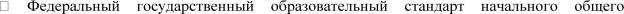 образования.Концепция модернизации дополнительного образования детей Российской Федерации.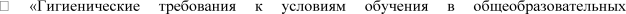 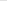 учреждениях», утверждѐнных Постановлением Главного государственного санитарного врача Российской Федерации «О введении в действие санитарно – эпидемиологических правил и нормативов СанПиН 2.4.2.2821- 10» от 29.12.2010 г. № 189.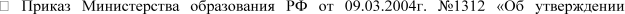 федерального базисного учебного плана и примерных учебных планов для образовательных учреждений РФ, реализующих программы общего образования»;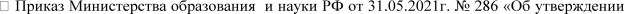 и введении в действие ФГОС начального общего образования»; образования и науки РФ от 31.05.2021г. № 287 «Об утверждении и введении в действие ФГОС основного общего образования»;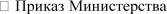 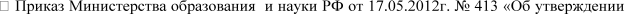 и введении в действие ФГОС среднего общего образования» (с изменениями на 11 декабря 2020года);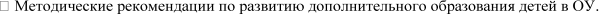 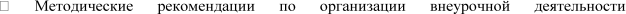 общеобразовательных учреждений в условиях перехода на федеральный государственный образовательный стандарт начального общего образования (ФГОС НОО)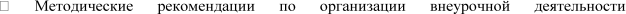 общеобразовательных учреждений в условиях перехода на федеральный государственный образовательный стандарт основного общего образования (ФГОС ООО)общеобразовательных учреждений в условиях перехода на федеральный государственный образовательный стандарт начального общего образования (ФГОС СОО)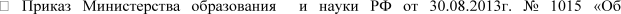 утверждении Порядка организации и осуществления образовательной деятельности по основным общеобразовательным программам- образовательным программам начального общего, основного общего и среднего общего образования»; -296 «Об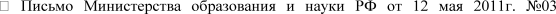 организации внеурочной деятельности при введении ФГОС»щимися учебных предметов, курсов, дисциплин (модулей), дополнительных образовательных программ в других образовательных организациях. Утвержден приказом № 1/40 от 01.09.2015г.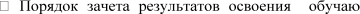 Требования к условиям работы с обучающимися с особыми образовательными потребностямиВ воспитательной работе с категориями обучающихся, имеющих особые образовательные потребности: обучающихся с инвалидностью, с ОВЗ, из социально уязвимых групп (например, воспитанники детских домов, из семей мигрантов, билингвы и др.), одарѐнных, с отклоняющимся поведением, — создаются особые условия.Особыми задачами воспитания обучающихся с особыми образовательными потребностями являются:налаживание эмоционально-положительного взаимодействия с окружающими для их успешной социальной адаптации и интеграции в общеобразовательной организации;формирование доброжелательного отношения к обучающимся и их семьям со стороны всех участников образовательных отношений;построение воспитательной деятельности с учѐтом индивидуальных особенностей и возможностей каждого обучающегося;обеспечение психолого-педагогической поддержки семей обучающихся, содействие повышению уровня их педагогической, психологической, медико-социальной компетентности.При организации воспитания обучающихся с особыми образовательными потребностями необходимо ориентироваться на:формирование личности ребѐнка с особыми образовательными потребностями с использованием адекватных возрасту и физическому и (или) психическому состоянию методов воспитания;создание оптимальных условий совместного воспитания и обучения обучающихся с особыми образовательными потребностями и их сверстников, с использованием адекватных вспомогательных средств и педагогических приѐмов, организацией совместных форм работы воспитателей, педагогов-психологов, учителей-логопедов, учителей-дефектологов;личностно-ориентированный подход в организации всех видов деятельности, обучающихся с особыми образовательными потребностями.Система поощрения социальной успешности и проявлений активной жизненной позиции обучающихсяСистема поощрения социальной успешности и проявлений активной жизненной позиции школьников МКОУ «Каякентская СОШ №1 им.Алибекова М.М.» решает следующие воспитательные задачи:формирование у школьников активной жизненной позиции;вовлечение школьников в совместную деятельность и активное участие в ней.В МКОУ «Каякентская СОШ №1 им.Алибекова М.М.» система поощрения социальной успешности и проявления активной жизненной позиции учеников организована как система конкурсов, объявляемых в начале учебного года:«Ученик года»;«Лидер года»;«Лучший спортсмен года»;«Самый классный класс»;«Класс-волонтер года»;«Учитель года»;«Самый классный классный»;«Самый активный родитель».Принять участие в конкурсах могут все желающие. Условия участия в конкурсах зафиксированы в соответствующих локальных актах. Фиксация достижений участников осуществляется в виде портфолио в течение учебного года. Итоги подводятся в конце учебного года. Обсуждение кандидатур осуществляет педагогический совет и общешкольная ученическая конференция школы, которые принимают решение о победителях, призерах и лауреатах конкурсов по итогам голосования.Ведение портфолио участника конкурса регламентирует соответствующий локальный акт. Портфолио конкурсанта должно включать:артефакты признания – грамоты, поощрительные письма, фотографии призов и т. д.;артефакты деятельности – рефераты, доклады, статьи, чертежи или фото изделий и т. д.Принципы поощрения, которыми руководствуется МКОУ «Каякентская СОШ №1 им.Алибекова М.М.» :Публичность поощрения – информирование всех учеников школы о награждении, проведение процедуры награждения в присутствии значительного числа школьников.Прозрачность правил поощрения – они регламентированы положениемо награждениях. Ознакомление школьников и их родителей с локальным актом обязательно.Регулирование частоты награждений – награждения по результатам конкурсов проводятся 1-2 раза в год по уровням образования.МКОУ «Каякентская СОШ №1 им.Алибекова М.М.»  использует сочетание индивидуального и коллективного поощрения для стимулирования групп школьников к преодолению межличностных противоречий между получившими награду и не получившими ее.Дифференцированность поощрений – поощрения и награды разделены на уровни и типы наград, что поддерживает стимулирующее действие системы поощрения.Формы поощрений социальной успешности и проявлений активной жизненной позиции обучающихся МКОУ «Каякентская СОШ №1 им.Алибекова М.М.»:объявление благодарности;награждение грамотой;вручение сертификатов и дипломов;занесение фотографии активиста на доску почета;награждение ценным подарком.Информирование родителей (законных представителей) о поощрении ребенка МКОУ«Каякентская СОШ №1 им.Алибекова М.М.» осуществляется посредством направления  благодарственного письма.Информация о предстоящих торжественных процедурах награждения, о результатах награждения размещается на стенде в холлах главного здания школы и ее филиалах, на сайте школы и ее странице в социальных сетях.- принцип разделенной ответственности за результаты личностного развития школьников, ориентирующий экспертов на понимание того, что личностное развитие школьников – это результат как социального воспитания (в котором школа участвует наряду с другими социальными институтами), так и стихийной социализации и саморазвития детей.Основные направления анализа организуемого в школе воспитательного процесса.4. Результаты воспитания, социализации и саморазвития школьников.Критерием, на основе которого осуществляется данный анализ, является динамика личностного развития школьников каждого класса.Осуществляется анализ классными руководителями совместно с заместителем директора по воспитательной работе с последующим обсуждением его результатов на заседании методического объединения классных руководителей или педагогическом совете школы.Способом получения информации о результатах воспитания, социализации и саморазвития школьников является педагогическое наблюдение.Внимание педагогов сосредотачивается на следующих вопросах: какие прежде существовавшие проблемы личностного развития школьников удалось решить за минувший учебный год; какие проблемы решить не удалось и почему; какие новые проблемы появились, над чем далее предстоит работать педагогическому коллективу.Календарный план воспитательной работы.Сентябрь:1 сентября: День знаний;3 сентября: День окончания Второй мировой войны, День солидарности в борьбе с терроризмом;8 сентября: Международный день распространения грамотности.Октябрь:1 октября: Международный день пожилых людей; Международный день музыки; 4 октября: День защиты животных;5 октября: День учителя;25 октября: Международный день школьных библиотек; Третье воскресенье октября: День отца.Ноябрь:4 ноября: День народного единства8 ноября: День памяти погибших при исполнении служебных обязанностей сотрудников органов внутренних дел России;Последнее воскресенье ноября: День Матери;30 ноября: День Государственного герба Российской Федерации. Декабрь:3 декабря: День неизвестного солдата; Международный день инвалидов; 5 декабря: День добровольца (волонтера) в России;9 декабря: День Героев Отечества;12 декабря: День Конституции Российской Федерации. Январь:25 января: День российского студенчества;27 января: День снятия блокады Ленинграда, День освобождения Красной армией крупнейшего "лагеря смерти" Аушвиц-Биркенау (Освенцима) - День памяти жертв Холокоста.Февраль:2	февраля:	День	разгрома	советскими	войсками	немецко-фашистских	войск	в Сталинградской битве;8 февраля: День российской науки;15 февраля: День памяти о россиянах, исполнявших служебный долг за пределами Отечества;21 февраля: Международный день родного языка; 23 февраля: День защитника Отечества.Март:8 марта: Международный женский день;18 марта: День воссоединения Крыма с Россией; 27 марта: Всемирный день театра.Апрель:12 апреля: День космонавтики.Май:1 мая: Праздник Весны и Труда; 9 мая: День Победы;19 мая: День детских общественных организаций России; 24 мая: День славянской письменности и культуры.Июнь:1 июня: День защиты детей; 6 июня: День русского языка; 12 июня: День России;22 июня: День памяти и скорби;27 июня: День молодежи.Июль:8 июля: День семьи, любви и верности.Август:12 августа: День физкультурника;22 августа: День Государственного флага Российской Федерации;27 августа: День российского кино..3. Организационный раздел ООП ООО Учебный планУчебный план основного общего образования МКОУ «Каякентская СОШ №1 им.Алибекова М.М.» (далее - учебный план) для 5-9 классов, реализующих основную образовательную программу основного общего образования, соответствующую ФГОС ООО (приказ Министерства просвещения Российской Федерации от 31.05.2021 № 287 «Об утверждении федерального государственного образовательного стандарта основного общего образования»), фиксирует общий объём нагрузки, максимальный объём аудиторной нагрузки обучающихся, состав и структуру предметных областей, распределяет учебное время, отводимое на их освоение по классам и учебным предметам.Учебный план является частью образовательной программы МКОУ «Каякентская СОШ №1 им.Алибекова М.М.», разработанной в соответствии с ФГОС основного общего образования, с учетом Федеральной образовательной программой основного общего образования, и обеспечивает выполнение санитарно-эпидемиологических требований СП 2.4.3648-20 и гигиенических нормативов и требований СанПиН 1.2.3685-21.Учебный год в МКОУ «Каякентская СОШ №1 им.Алибекова М.М.» начинается 01.09.2023 и заканчивается 24.05.2024.Продолжительность учебного года в 5-9 классах составляет 34 учебные недели.Учебные занятия для учащихся 5-9 классов проводятся по 5-ти дневной учебной неделе.Продолжительность урока – 40 минут.Продолжительность каникул в течение учебного года не менее 30 календарных дней.Летом – не менее 8 недель.Максимальный объем аудиторной нагрузки обучающихся в неделю составляет в 5 классе– 29 часов, в 6 классе – 30 часов, в 7 классе – 32 часа, в 8-9 классах – 33 часа. .Учебный план состоит из двух частей — обязательной части и части, формируемой участниками образовательных отношений. Обязательная часть учебного плана определяет состав учебных предметов обязательных предметных областей. С учетом ФОП ООО от 18.05.2023 №370 в 7 классе вводится учебный предмет «Вероятность и статистика» -1 час, в 9 классе в рамках учебного предмета «История» вводится модуль «Введение в новейшую историю России» - 0,5 часа во втором полугодии. На основании методических рекомендаций Минпросвещения России от 03.03.2023 № 03-327 в 8 и 9 классах в рамках учебного предмета«Алгебра» вводится учебный модуль «Вероятность и статистика» - 1 час.Часть учебного плана, формируемая участниками образовательных отношений, обеспечивает реализацию индивидуальных потребностей обучающихся. Время, отводимое на данную часть учебного плана внутри максимально допустимой недельной нагрузки обучающихся, может быть использовано: на проведение учебных занятий, обеспечивающих различные интересы обучающихся:в 6 классе - в части, формируемой участниками образовательных отношений, 1 час для изучения курса «ОДНКНР» с целью формирования нравственного идеала, гражданской идентичности личности обучающегося и воспитание патриотических чувств к Родине, осознание себя как гражданина своего Отечества), формирование исторической памяти (на основании письма Министерства просвещения РФ от 03.03.2023 №03-327);В МКОУ «Каякентская СОШ №1 им.Алибекова М.М.» языком обучения является русский язык. При изучении предметов не осуществляется деление учащихся на подгруппы.При реализации недельного учебного плана количество часов на учебный предмет«Физическая культура» составляет 2 часа. Третий час реализуется за счет часов внеурочной деятельности.Промежуточная аттестация – процедура, проводимая с целью оценки качества освоения обучающимися части содержания (четвертное оценивание) или всего объема учебной дисциплины за учебный год (годовое оценивание).Промежуточная/годовая аттестация обучающихся за четверть осуществляется в соответствии с календарным учебным графиком.Все предметы обязательной части учебного плана оцениваются по четвертям. Промежуточная аттестация проходит на последней учебной неделе четверти. Формы и порядок проведения промежуточной аттестации определяются «Положением о формах, периодичности и порядке текущего контроля успеваемости и промежуточной аттестации обучающихся МКОУ «Каякентская СОШ №1 им.Алибекова М.М.».Формы и сроки промежуточной аттестацииУчебный план для 5 - 9 классов в 2023-2024 учебном году3.2. Календарный учебный графикПредставлен отдельным документомКалендарный учебный график МКОУ «Каякентская СОШ №1 им.Алибекова М.М.» составлен в   соответствии с федеральным учебным графиком.Организация образовательной деятельности МКОУ «Каякентская СОШ №1 им.Алибекова М.М.» осуществляется по учебным четвертям.Продолжительность учебного года при получении основного общего образования составляет 34 недели.Календарный	учебный график составлен для основной общеобразовательной программы основного общего образования в соответствии:с частью 1 статьи 34 Федерального закона от 29.12.2012 № 273-ФЗ «Об образовании в Российской Федерации»;СП 2.4.3648-20 «Санитарно-эпидемиологические требования к организациям воспитания и обучения, отдыха и оздоровления детей и молодежи»;СанПиН 1.2.3685-21 «Гигиенические нормативы и требования к обеспечению безопасности и (или) безвредности для человека факторов среды обитания»;ФГОС ООО, утвержденным приказом Минпросвещения от 31.05.2021 № 287;ФОП ООО, утвержденной приказом Минпросвещения от 16.11.2022 № 993.Даты начала и окончания учебного годаДата начала учебного года: 1 сентября 2023 года.Дата окончания учебного года для 5–8-х классов: 26 мая 2024 года.Периоды образовательной деятельностиПродолжительность учебного года:5–8-е классы — 34 учебных недели (136 учебных дней);Продолжительность учебных периодов по четвертям в учебных неделях и учебных дняхПродолжительность каникул, праздничных и выходных дней 5–8-е классыСроки проведения промежуточной аттестацииПромежуточная аттестация проводится без прекращения образовательной деятельности по предметам учебного плана с 15 апреля по 8 мая 2024 года без прекращения образовательной деятельности по предметам учебного плана.Дополнительные сведенияРежим работы образовательной организацииРасписание звонков и перемен.Распределение образовательной недельной нагрузки3.3Внеурочная деятельность является неотъемлемой и обязательной частью основной общеобразовательной программы.План внеурочной деятельности МКОУ «Каякентская СОШ №1 им.Алибекова М.М.» составлен всоответствии с	77федеральным планом внеурочной деятельности и представляет собой описание целостной системы функционирования образовательной организации в сфере внеурочной деятельности и может включать в себя:внеурочную деятельность по учебным предметам образовательной программы (учебные курсы, учебные модули по выбору обучающихся, родителей (законных представителей) несовершеннолетних обучающихся, в том числе предусматривающие углубленное изучение учебных предметов, с целью удовлетворения различных интересов обучающихся, потребностей в физическом развитии и совершенствовании, а также учитывающие этнокультурные интересы, особые образовательные потребности обучающихся с ограниченными возможностями здоровья;внеурочную деятельность по формированию функциональной грамотности (читательской, математической, естественнонаучной, финансовой) обучающихся (интегрированные курсы, метапредметные кружки, факультативы, научные сообщества, в том числе направленные на реализацию проектной и исследовательской деятельности);внеурочную деятельность по развитию личности, ее способностей, удовлетворения образовательных потребностей и интересов, самореализации обучающихся, в том числе одаренных, через организацию социальных практик (в том числе волонтерство), включая общественно полезную деятельность, профессиональные пробы, развитие глобальных компетенций, формирование предпринимательских навыков, практическую подготовку, использование возможностей организаций дополнительного образования, профессиональных образовательных организаций и социальных партнеров в профессионально производственном окружении;внеурочную деятельность, направленную на реализацию комплекса воспитательных мероприятий на уровне образовательной организации, класса, занятия, в том числе втворческих объединениях по интересам, культурные и социальные практики с учетом историко- культурной и этнической специфики региона, потребностей обучающихся, родителей (законных представителей) несовершеннолетних обучающихся;внеурочную деятельность по организации деятельности ученических сообществ (подростковых коллективов), в том числе ученических классов, разновозрастных объединений по интересам, клубов; детских, подростковых и юношеских общественных объединений, организаций и других;внеурочную деятельность, направленную на организационное обеспечение учебной деятельности (организационные собрания, взаимодействие с родителями по обеспечению успешной реализации образовательной программы и другие);внеурочную деятельность, направленную на организацию педагогической поддержки обучающихся (проектирование индивидуальных образовательных маршрутов, работа тьюторов, педагогов-психологов);внеурочную деятельность, направленную на обеспечение благополучия обучающихся в пространстве общеобразовательной школы (безопасности жизни и здоровья школьников, безопасных межличностных отношений в учебных группах, профилактики неуспеваемости, профилактики различных рисков, возникающих в процессе взаимодействия школьника с окружающей средой, социальной защиты учащихся).План внеурочной деятельности (недельный)ПРЕДСТАВЛЕН ОТДЕЛЬНЫМ ДОКУМЕНТОМКалендарный план воспитательной работыХарактеристика условий реализации основной образовательной программы основного общего образования в соответствии с требованиями ФГОС ОООМКОУ «Каякентская СОШ №1 им.Алибекова М.М.» расположена в селе Каякент численностью до 16тыс. человек. Здание школы расположено удобно в центре села. В пределах шаговой доступности находятся детская библиотека, поселковый Дом культуры.Для социально-экономического окружения школы характерно отсутствие непосредственно в районе школы промышленных предприятий.Контингент учеников, обучающихся по основным общеобразовательным программами и адаптированным общеобразовательным программам, на конец отчетного периода составляет по школе 1163 обучающийся (2023-2024 учебный год), из них есть ребята из многодетных семей, неблагополучных, малообеспеченных и др. В последние годы наблюдается рост количества неполных семей, семей социального риска, что отрицательно сказывается на воспитательной функции семьи, вызывает деформацию личности ребенка и приводит к девиантному поведению.Система условий реализации программы основного общего образования, созданная в МКОУ «Каякентская СОШ №1 им.Алибекова М.М.» соответствует требованиям ФГОС ООО и направленана:достижение планируемых результатов освоения программы основного общего образования, в том числе адаптированной, обучающимися, в том числе обучающимися с ОВЗ;развитие личности, ее способностей, удовлетворения образовательных потребностей и интересов, самореализации обучающихся, в том числе одаренных, через организацию урочной и внеурочной деятельности, социальных практик, включая общественно полезную деятельность, профессиональные пробы, практическую подготовку, использование возможностей организаций дополнительного образования, профессиональных образовательных организаций и социальных партнеров в профессионально- производственном окружении;формирование функциональной грамотности обучающихся (способности решать учебные задачи и жизненные проблемные ситуации на основе сформированных предметных, метапредметных и универсальных способов деятельности), включающей овладение ключевыми компетенциями, составляющими основу дальнейшего успешного образования и ориентации в мире профессий;формирование социокультурных и духовно-нравственных ценностей обучающихся, основ их гражданственности, российской гражданской идентичности и социально- профессиональных ориентаций;индивидуализацию процесса образования посредством проектирования и реализации индивидуальных учебных планов, обеспечения эффективной самостоятельной работы обу- чающихся при поддержке педагогических работников;участие обучающихся, родителей (законных представителей) несовершеннолетних обучающихся и педагогических работников в проектировании и развитии программы основного общего образования и условий ее реализации, учитывающих особенностиразвития и возможности обучающихся;включение обучающихся в процессы преобразования внешней социальной среды (населенного пункта, муниципального района, субъекта Российской Федерации), формирования у них лидерских качеств, опыта социальной деятельности, реализации социальных проектов и программ, в том числе в качестве волонтеров;формирование у обучающихся опыта самостоятельной образовательной, общественной, проектной, учебно-исследовательской, спортивно-оздоровительной и творческой деятельности;формирование у обучающихся экологической грамотности, навыков здорового и безопасного для человека и окружающей его среды образа жизни;использование в образовательной деятельности современных образовательных технологий, направленных в том числе на воспитание обучающихся и развитие различных форм наставничества;обновление содержания программы основного общего образования, методик и технологий ее реализации в соответствии с динамикой развития системы образования, запросов обучающихся, родителей (законных представителей) несовершеннолетних обучающихся с учетом национальных и культурных особенностей субъекта Российской Федерации;эффективное использования профессионального и творческого потенциала педагогических и руководящих работников Организации, повышения их профессиональной, коммуникативной, информационной и правовой компетентности;эффективное управления Организацией с использованием ИКТ, современных механизмов финансирования реализации программ основного общего образования.При реализации настоящей образовательной программы основного общего образования в рамках сетевого взаимодействия используются ресурсы иных организаций, направленныена обеспечение качества условий образовательной деятельности.Свою совместную деятельность с социальными партнерами мы строим на следующих приоритетных направлениях: информационное, образовательное, культурно- просветительское, лечебно-профилактическое, профориентационное. Социокультурная среда школы более традиционна, чем в поселке, поэтому сохраняется бережное отношение детей к малой Родине: ее природе, истории, культуре. У обучающихся формируется уважение к семейным традициям, почитание старших, уважение к людям труда, традиции, сложившиеся в школе являются значимыми для детей и взрослых, и направлены на воспитание у школьников чувство гордости за свою малую Родину, страну. Особо значимы: встреча Нового года, проводы в армию, праздник «Масленица», Пасха.Описание кадровых условий реализации основной образовательной программы основного общего образованияДля обеспечения реализации программы основного общего образования образовательная организация укомплектована кадрами, имеющими необходимую квалификацию для решения задач, связанных с достижением целей и задач образовательной деятельности.Обеспеченность кадровыми условиями включает в себя:укомплектованность Школы педагогическими, руководящими и иными работниками;уровень квалификации педагогических и иных работников МКОУ «Каякентская СОШ №1 им.Алибекова М.М.», участвующими в реализации основной образовательной программы и создании условий для ее разработки и реализации;непрерывность профессионального развития педагогических работников Школы, реализующей образовательную программу основного общего образования.Укомплектованность МКОУ «Каякентская СОШ №1 им.Алибекова М.М.» педагогическими, руководящими и иными работниками характеризируется замещением 100% вакансий, имеющихся в соответствии с утвержденным штатным расписанием.Уровень квалификации педагогических и иных работников МКОУ «Каякентская СОШ №1 им.Алибекова М.М.», участвующих в реализации основной образовательной программы и создании условий для ее разработки и реализации характеризуется наличием документов о присвоении квалификации, соответствующей должностным обязанностям работника.Основой для разработки должностных инструкций, содержащих конкретный перечень должностных обязанностей работников, с учетом особенностей организации труда и управления, а также прав, ответственности и компетентности работников образовательной организации, служат квалификационные характеристики, отвечающие квалификационным требованиям, указанным в квалификационных справочниках и (или) профессиональных стандартах (при наличии).В основу должностных обязанностей положены представленные в профессиональном стандарте «Педагог (педагогическая деятельность в сфере дошкольного, начального общего, основного общего, среднего общего образования) (воспитатель, учитель)» обобщенные трудовые функции, которые могут быть поручены работнику, занимающему данную долж- ность.Уровень квалификации педагогических и иных работников основной образовательной программы и создании условий для ее разработки и реализации характеризуется наличием документов о присвоении квалификации, соответствующей должностным обязанностям работника.Основой для разработки должностных инструкций, содержащих конкретный перечень должностных обязанностей работников, с учетом особенностей организации труда и управления, а также прав, ответственности и компетентности работников образовательной организации, служат квалификационные характеристики, отвечающие квалификационным требованиям, указанным в квалификационных справочниках и (или) профессиональныхстандартах (при наличии).В основу должностных обязанностей могут быть положены представленные в профессиональном стандарте «Педагог (педагогическая деятельность в сфере дошкольного, начального общего, основного общего, среднего общего образования) (воспитатель, учитель)» обобщенные трудовые функции, которые могут быть поручены работнику, занимающему данную должность.Уровень квалификации педагогических и иных работников образовательной организации, участвующих в реализации основной образовательной программы и создании условий для ее разработки и реализации характеризуется также результатами аттестации — квалификационными категориями.Аттестация педагогических работников в соответствии с Федеральным законом «Об образовании в Российской Федерации» (ст. 49) проводится в целях подтверждения их соответствия занимаемым должностям на основе оценки их профессиональной деятельности, с учетом желания педагогических работников в целях установления квалификационной категории.Проведение аттестации педагогических работников в целях подтверждения их соответствия занимаемым должностям осуществляется не реже одного раза в пять лет наоснове оценки их профессиональной деятельности аттестационными комиссиями, самостоятельно формируемыми образовательной организацией.Проведение аттестации в целях установления квалификационной категории педагогических работников осуществляется аттестационными комиссиями, формируемыми федеральными органами исполнительной власти, в ведении которых эти организации находятся. Проведение аттестации в отношении педагогических работников образовательных организаций, участвующих в реализации основной образовательной программы и создании условий для ее разработки и реализации характеризуется также результатами аттестации — квалификационными категориями.Аттестация педагогических работников в соответствии с Федеральным законом «Об образовании в Российской Федерации» (ст. 49) проводится в целях подтверждения их соответствия занимаемым должностям на основе оценки их профессиональной деятельности, с учетом желания педагогических работников в целях установления квалификационной категории. Проведение аттестации педагогических работников в целях подтверждения их соответствия занимаемым должностям осуществляться не реже одного раза в пять лет на основе оценки их профессиональной деятельности аттестационными комиссиями, самостоятельно формируемыми образовательной организацией.Проведение аттестации в целях установления квалификационной категории педагогических работников осуществляется аттестационными комиссиями, формируемыми федеральными органами исполнительной власти, в ведении которых эти организации находятся. Проведение аттестации в отношении педагогических работников образовательных организаций, находящихся в ведении субъекта Российской Федерации, муниципальных и частных организаций, осуществляется аттестационными комиссиями, формируемыми уполномоченными органами государственной власти субъектов Российской Федерации.Уровень квалификации педагогических и иных работников, участвующих в реализации настоящей основной образовательной программы и создании условий для ее разработки и реализации:Аттестация педагогических работников ( без учета внешних совместителей)( на период написания ООП ООО)Кроме того, МКОУ «Каякентская СОШ №1 им.Алибекова М.М.» укомплектована вспомогательным персоналом, обеспечивающим создание и сохранение условий материально-технических и информационно-методических условий реализации основной образовательной программы.Профессиональное развитие и повышение квалификации педагогических работников. Основным условием формирования и наращивания необходимого и достаточного кадрового потенциала МКОУ «Каякентская СОШ №1 им.Алибекова М.М.» является обеспечение в соответствии с новыми образовательными реалиями и задачами адекватности системы непрерывного педагогического образования происходящим изменениям в системе образования в целом.Непрерывность профессионального развития педагогических и иных работников образовательной организации, участвующих в разработке и реализации основной образовательной про граммы основного общего образования характеризуется долей работников, повышающих квалификацию не реже одного раза в три года.Для достижения результатов основной образовательной программы в ходе ее реализации предполагается оценка качества и результативности деятельности педагогических работников с целью коррекции их деятельности, а также определения сти- мулирующей части фонда оплаты труда.Ожидаемый результат повышения квалификации — профессиональная готовность работников образования к реализации ФГОС ООО:обеспечение оптимального вхождения работников образования в систему ценностей современного образования;освоение системы требований к структуре основной образовательной программы, результатам ее освоения и условиям реализации, а также системы оценки итогов образовательной деятельности обучающихся;овладение учебно-методическими и информационно-методическими ресурсами, необходимыми для успешного решения задач ФГОС ООО.Одним из важнейших механизмов обеспечения необходимого квалификационного уровня педагогических работников, участвующих в разработке и реализации основной образовательной программы основного общего образования является система методической работы, обеспечивающая сопровождение деятельности педагогов на всех этапах реализации требований ФГОС ООО.Актуальные вопросы реализации программы основного общего образования рассматриваются методическими объединениями, действующими в образовательной организации, а также методическими и учебно-методическими объединениями в сфере общего образования, действующими на муниципальном и региональном уровнях.Педагогическими работниками МКОУ «Каякентская СОШ №1 им.Алибекова М.М.» системно разрабатываются методические темы, отражающие их непрерывное профессиональное развитие.Одним из условий готовности образовательной организации к введению обновленных ФГОС ООО является создание системы методической работы, обеспечивающей сопровождение деятельности педагогов на всех этапах реализации требований ФГОС ООО.Организация методической работы планируется по следующей форме: мероприятия, сроки исполнения, ответственные, подведение итогов, обсуждение результатов (но не ограничиваться этим).При этом могут быть использованы мероприятия:Семинары, посвященные содержанию и ключевым особенностям ФГОС ООО.Тренинги для педагогов с целью выявления и соотнесения собственной профессиональной позиции с целями и задачами ФГОС ООО.Заседания методических объединений учителей, воспитателей по проблемам введения ФГОС ООО.Конференции участников образовательного процесса и социальных партнеров образовательной организации по итогам разработки основной образовательной программы, ее отдельных разделов, проблемам апробации и введения ФГОС ООО.Участие педагогов в разработке разделов и компонентов основной образовательной программы образовательной организации.Участие педагогов в разработке и апробации оценки эффективности работы в условиях реализации обновленных ФГОС ООО-2021 и новой системы оплаты труда.Участие педагогов в проведении мастер-классов, круглых столов, стажерских площадок,«открытых» уроков, внеурочных занятий и мероприятий по отдельным направлениям введения и реализации ФГОС ООО.Подведение итогов и обсуждение результатов мероприятий могут осуществляться в разных формах: совещания при директоре, заседания педагогического и методического советов, решения педагогического совета, презентации, приказы, инструкции, рекомендации, резолюции и т. д.Описание психолого-педагогических условий реализации основной образовательной программы основного общего образованияПсихолого-педагогические условия, созданные в МКОУ «Каякентская СОШ №1 им.Алибекова М.М.», обеспечивают исполнение требований федеральных государственных образовательных стандартов основного общего образования к психолого-педагогическим условиям реализации основной образовательной программы основного общего образования, в частности:обеспечивает преемственность содержания и форм организации образовательной деятельности при реализации образовательных программ начального образования, основного общего и среднего общего образования;способствует социально-психологической адаптации обучающихся к условиям Организации с учетом специфики их возрастного психофизиологического развития, включая особенности адаптации к социальной среде;формирование и развитие психолого-педагогической компетентности работников Организации и родителей (законных представителей) несовершеннолетних обучающихся;профилактику формирования у обучающихся девиантных форм поведения, агрессии и повышенной тревожности.В Школе психолого-педагогическое сопровождение реализации программы основного общего образования осуществляется квалифицированными специалистами:педагогом-психологом (1);социальным педагогом (1).В процессе реализации основной образовательной программы основного общего образования Школа обеспечивает психолого-педагогическое сопровождение участников образовательных отношений посредством системной деятельности и отдельных мероприятий, обеспечивающих:формирование и развитие психолого-педагогической компетентности;сохранение и укрепление психологического благополучия и психического здоровья обучающихся;поддержка и сопровождение детско-родительских отношений;формирование ценности здоровья и безопасного образа жизни;дифференциация и индивидуализация обучения и воспитания с учетом особенностей когнитивного и эмоционального развития обучающихся;мониторинг возможностей и способностей обучающихся, выявление, поддержка и сопровождение одаренных детей, обучающихся с ОВЗ;создание условий для последующего профессионального самоопределения;формирование коммуникативных навыков в разновозрастной среде и среде сверстников;поддержка детских объединений, ученического самоуправления;формирование психологической культуры поведения в информационной среде;развитие психологической культуры в области использования ИКТ;В процессе реализации основной образовательной программы осуществляется индивидуальное психолого-педагогическое сопровождение всех участников образовательных отношений, в том числе:обучающихся, испытывающих трудности в освоении программы основного общего образования, развитии и социальной адаптации (указать при наличии);обучающихся, проявляющих индивидуальные способности, и одаренных (указать при наличии);обучающихся с ОВЗ ( обучающиеся с задержкой психического развития, дети- инвалиды, обучающиеся разных нозологических групп);педагогических, учебно-вспомогательных и иных работников МКОУ  «Каякентская СОШ №1 им.Алибекова М.М.», обеспечивающих реализацию программы основного общего образования;родителей (законных представителей) несовершеннолетних обучающихся.Психолого-педагогическая поддержка участников образовательных отношений реализуется диверсифицировано, на уровне образовательной организации, классов, а также на индивидуальном уровне.В процессе реализации основной образовательной программы используются такие формы психолого-педагогического сопровождения как:диагностика, направленная на определение особенностей статуса обучающегося, которая может проводиться на этапе перехода ученика на следующий уровень образования и в конце каждого учебного года;консультирование педагогов и родителей, которое осуществляется учителем и психологом с учетом результатов диагностики, а также администрацией образовательной организации;профилактика, экспертиза, развивающая работа, просвещение, коррекционная работа, осуществляемая в течение всего учебного времени.При организации психолого-педагогического сопровождения участников образовательного процесса на уровне основного общего образования можно выделить следующие уровни психолого-педагогического сопровождения: индивидуальное, групповое, на уровне класса, на уровне образовательной организации.К основным направлениям психолого-педагогического сопровождения можно отнести:сохранение и укрепление психологического здоровья;мониторинг возможностей и способностей обучающихся;психолого-педагогическую поддержку участников олимпиадного движения;формирование у обучающихся понимания ценности здоровья и безопасного образа жизни;развитие экологической культуры;выявление и поддержку детей с особыми образовательными потребностями и особыми возможностями здоровья;формирование	коммуникативных	навыков	в	разновозрастной	среде	и	среде сверстников;поддержку детских объединений и ученического самоуправления;выявление и поддержку детей, проявивших выдающиеся способности.Для оценки профессиональной деятельности педагога в образовательной организации используются различные методики оценки психолого-педагогической компетентности участников образовательного процесса.Описание финансово-экономических условий реализации образовательной программы основного общего образованияФинансовое обеспечение реализации образовательной программы основного общего образования опирается на исполнение расходных обязательств, обеспечивающих государственные гарантии прав на получение общедоступного и бесплатного основного общего образования. Объем действующих расходных обязательств отражается в государственном задании образовательной организации.Государственное задание устанавливает показатели, характеризующие качество и (или) объем (содержание) государственной услуги (работы), а также порядок ее оказания (выполнения).Финансовое обеспечение реализации образовательной программы основного общего образования бюджетного (автономного) учреждения осуществляется исходя из расходных обязательств на основе государственного (муниципального) задания по оказанию государственных (муниципальных) образовательных услуг, казенного учреждения – на основании бюджетной сметы.Обеспечение государственных гарантий реализации прав на получение общедоступного и бесплатного основного общего образования в общеобразовательныхорганизациях осуществляется в соответствии с нормативами, определяемыми органами государственной власти субъектов Российской Федерации.Норматив затрат на реализацию образовательной программы основного общего образования – гарантированный минимально допустимый объем финансовых средств в год в расчете на одного обучающегося, необходимый для реализации образовательной программы основного общего образования, включая:расходы на оплату труда работников, реализующих образовательную программу основного общего образования;расходы на приобретение учебников и учебных пособий, средств обучения, игр, игрушек;прочие расходы (за исключением расходов на содержание зданий и оплату коммунальных услуг, осуществляемых из местных бюджетов).Нормативные затраты на оказание государственной или муниципальной услуги в сфере образования определяются по каждому виду и направленности образовательных программ, с учетом форм обучения, типа образовательной организации, сетевой формы реализации образовательных программ, образовательных технологий, обеспечения дополнительного профессионального образования педагогическим работникам, обеспечения безопасных условий обучения и воспитания, охраны здоровья обучающихся, а также с учетом иных предусмотренных законодательством особенностей организации и осуществления образовательной деятельности (для различных категорий обучающихся), за исключением образовательной деятельности, осуществляемой в соответствии с образовательными стандартами, в расчете на одного обучающегося, если иное не установлено законодательством.Органы местного самоуправления вправе осуществлять за счет средств местныхбюджетов финансовое обеспечение предоставления основного общего образования муниципальными общеобразовательными организациями в части расходов на оплату труда работников, реализующих образовательную программу основного общего образования, расходов на приобретение учебников и учебных пособий, средств обучения, игр, игрушек сверх норматива финансового обеспечения, определенного субъектом Российской Федерации.В соответствии с расходными обязательствами органов местного самоуправления по организации предоставления общего образования в расходы местных бюджетов могут также включаться расходы, связанные с организацией подвоза обучающихся к образовательныморганизациям и развитием сетевого взаимодействия для реализации основной образовательной программы общего образования.Реализация подхода нормативного финансирования в расчете на одного обучающегося осуществляется на трех следующих уровнях:межбюджетные отношения (бюджет субъекта Российской Федерации – местный бюджет);внутрибюджетные	отношения	(местный	бюджет	–	муниципальная общеобразовательная организация);общеобразовательная организация.Порядок определения и доведения до общеобразовательных организаций бюджетных ассигнований, рассчитанных с использованием нормативов бюджетного финансирования в расчете на одного обучающегося, должен обеспечить нормативно-правовое регулирование на региональном уровне следующих положений:сохранение уровня финансирования по статьям расходов, включенным в величину норматива затрат на реализацию образовательной программы основного общего образования (заработная плата с начислениями, прочие текущие расходы на обеспечение материальных затрат, непосредственно связанных с учебной деятельностью общеобразовательныхорганизаций);возможность использования нормативов не только на уровне межбюджетных отношений (бюджет субъекта Российской Федерации – местный бюджет), но и на уровне внутрибюджетных отношений (местный бюджет – общеобразовательная организация) и общеобразовательной организации.Школа самостоятельно принимает решение в части направления и расходования средств государственного (муниципального) задания. И самостоятельно определяет долю средств, направляемых на оплату труда и иные нужды, необходимые для выполнения государственного задания.Нормативные затраты на оказание государственных (муниципальных) услуг включают в себя затраты на оплату труда педагогических работников с учетом обеспечения уровня средней заработной платы педагогических работников за выполняемую ими учебную (преподавательскую) работу и другую работу, определяемого в соответствии с Указами Президента Российской Федерации, нормативно-правовыми актами Правительства Российской Федерации, органов государственной власти субъектов Российской Федерации, органов местного самоуправления.Расходы на оплату труда педагогических работников муниципальных общеобразовательных организаций, включаемые органами государственной власти субъектов Российской Федерации в нормативы финансового обеспечения, не могут быть ниже уровня, соответствующего средней заработной плате в соответствующем субъекте Российской Федерации, на территории которого расположены общеобразовательные организации.В связи с требованиями ФГОС ООО при расчете регионального норматива должны учитываться затраты рабочего времени педагогических работников образовательныхорганизаций на урочную и внеурочную деятельностьФормирование фонда оплаты труда образовательной организации осуществляется в пределах объема средств образовательной организации на текущий финансовый год, установленного в соответствии с нормативами финансового обеспечения, определенными органами государственной власти субъекта Российской Федерации, количеством обучающихся, соответствующими поправочными коэффициентами (при их наличии) и локальным нормативным актом образовательной организации, устанавливающим положение об оплате труда работников образовательной организации.Размеры, порядок и условия осуществления стимулирующих выплат определяются локальными нормативными актами образовательной организации. В локальных нормативных актах о стимулирующих выплатах определены критерии и показатели результативности и качества деятельности и результатов, разработанные в соответствии с требованиями ФГОС к результатам освоения образовательной программы основного общего образования. В них включаются: динамика учебных достижений обучающихся, активность их участия во внеурочной деятельности; использование учителями современных пе- дагогических технологий, в том числе здоровье сберегающих; участие в методической работе, распространение передового педагогического опыта; повышение уровня профессионального мастерства и др.МБОУ «СОШ с. Алексей-Никольское» самостоятельно определяет:соотношение базовой и стимулирующей части фонда оплаты труда;соотношение фонда оплаты труда руководящего, педагогического, инженерно- технического, административно-хозяйственного, производственного, учебно- вспомогательного и иного персонала;соотношение общей и специальной частей внутри базовой части фонда оплаты труда;порядок распределения стимулирующей части фонда оплаты труда в соответствии с региональными и муниципальными нормативными правовыми актами.В распределении стимулирующей части фонда оплаты труда учитывается мнение коллегиальных органов управления Школы, выборного органа первичной профсоюзной организации.При реализации основной образовательной программы с привлечением ресурсов иных организаций на условиях сетевого взаимодействия действует механизм финансового обеспечения образовательной организацией и организациями дополнительного образования детей, а также другими социальными партнерами, организующими внеурочную деятельность обучающихся, и отражает его в своих локальных нормативных актах.Взаимодействие осуществляется:на основе соглашений и договоров о сетевой форме реализации образовательных программ на проведение занятий в рамках кружков, секций, клубов и др. по различным направлениям внеурочной деятельности на базе образовательной организации (организации дополнительного образования, клуба, спортивного комплекса и др.);за счет выделения ставок педагогов дополнительного образования, которые обеспечивают реализацию для обучающихся образовательной организации широкого спектра программ внеурочной деятельности.Календарный учебный график реализации образовательной программы, условия образовательной деятельности, включая расчеты нормативных затрат оказания государственных услуг по реализации образовательной программы в соответствии с Федеральным законом № 273-ФЗ «Об образовании в Российской Федерации» (ст. 2, п. 10).Расчет нормативных затрат оказания государственных услуг по реализации образовательной программы основного общего образования соответствует нормативным за- тратам, определенным Приказом Министерства просвещения Российской Федерации от 20 ноября 2018 г. № 235 «Об утверждении общих требований к определению нормативныхзатрат на оказание государственных (муниципальных) услуг в сфере дошкольного, начального общего, основного общего, среднего общего, среднего профессионального образования, дополнительного образования детей и взрослых, дополнительного профессионального образования для лиц, имеющих или получающих среднее профессиональное образование, профессионального обучения, применяемых при расчете объема субсидии на финансовое обеспечение выполнения государственного (муниципального) задания на оказание государственных (муниципальных) услуг (выполнение работ) государственным (муниципальным) учреждением» (зарегистрированМинистерством юстиции Российской Федерации 11 декабря 2018 г., регистрационный № 52960)Расчет нормативных затрат оказания государственных услуг по реализации образовательной программы основного общего образования определяет нормативные затраты субъекта Российской Федерации (муниципального образования), связанные с оказанием государственными (муниципальными) организациями, осуществляющими образовательную деятельность, государственных услуг по реализации образовательных программ в соответствии с Федеральным законом «Об образовании в Российской Федерации» (ст. 2, п. 10).Финансовое обеспечение оказания государственных услуг осуществляется в пределах бюджетных ассигнований, предусмотренных организации на очередной финансовый год.Описание материально-технического и учебно-методического обеспечения программы основного общего образования.Информационно-образовательная средаИнформационно-образовательная среда (ИОС) является открытой педагогической системой, сформированной на основе разнообразных информационных образовательных ресурсов, современных информационно-телекоммуникационных средств и педагогических технологий, гарантирующих безопасность и охрану здоровья участников образовательного процесса, обеспечивающих достижение целей основного общего образования, его высокое качество, личностное развитие обучающихся.Основными компонентами ИОС МКОУ «Каякентская СОШ №1 им.Алибекова М.М.»      являются:учебно-методические комплекты по всем учебным предметам на государственном языке Российской Федерации (языке реализации основной образовательной программы основного общего образования), из расчета не менее одного учебника по учебному предмету обязательной части учебного плана на одного обучающегося;фонд дополнительной литературы (художественная и научно-популярная литература, справочно-библиографические и периодические издания);учебно-наглядные пособия (средства натурного фонда, модели, печатные, экранно- звуковые средства, мультимедийные средства);информационно-образовательные ресурсы Интернета;информационно-телекоммуникационная инфраструктура;технические	средства,	обеспечивающие	функционирование	информационно- образовательной среды;программные инструменты, обеспечивающие функционирование информационно- образовательной среды;служба технической поддержки функционирования информационно-образовательной среды.ИОС образовательной организации предоставляет для участников образовательного процесса возможность:достижения обучающимися планируемых результатов освоения ООП ООО;развития   личности,	удовлетворения   познавательных	интересов, самореализацииобучающихся, в том числе одаренных и талантливых, через организацию учебной и внеурочной деятельности, социальных практик, включая общественно-полезную деятельность, профессиональной пробы, практическую подготовку, систему кружков, клубов, секций, студий с использованием возможностей организаций дополнитель- ного образования, культуры и спорта, профессиональных образовательных организаций и социальных партнеров в профессионально-производственном окружении;формирования функциональной грамотности обучающихся, включающей овладение ключевыми компетенциями, составляющими основу дальнейшего успешного образования и ориентации в мире профессий;формирования социокультурных и духовно-нравственных ценностей обучающихся, основ их гражданственности, российской гражданской идентичности и социально- профессиональных ориентаций;индивидуализации процесса образования посредством проектирования и реализации индивидуальных образовательных планов обучающихся, обеспечения их эффективной самостоятельной работы при поддержке педагогических работников;включения обучающихся в процесс преобразования социальной среды населенного пункта, формирования у них лидерских качеств, опыта социальной деятельности, реализации социальных проектов и программ, в том числе в качестве волонтеров;формирования	у	обучающихся	опыта	самостоятельной	образовательной	и общественной деятельности;формирования у обучающихся экологической грамотности, навыков здорового и безопасного для человека и окружающей его среды образа жизни;использования	в	образовательной	деятельности	современных	образовательных технологий, направленных в том числе на воспитание обучающихся;обновления содержания программы основного общего образования, методик и технологий ее реализации в соответствии с динамикой развития системы образования, запросов обучающихся и их родителей (законных представителей) с учетом особенностей развития субъекта Российской Федерации;эффективного использования профессионального и творческого потенциала педагогических и руководящих работников организации, повышения их профессиональной, коммуникативной, информационной и правовой компетентности;эффективного управления организацией с использованием ИКТ, современных механизмов финансирования.Электронная информационно-образовательная среда организации обеспечивает:доступ к учебным планам, рабочим программам, электронным учебным изданиям и электронным образовательным ресурсам, указанным в рабочих программах посредством сайта (портала) Школы;формирование и хранение электронного портфолио обучающегося, в том числе его работ и оценок за эти работы;фиксацию и хранение информации о ходе образовательного процесса, результатов промежуточной аттестации и результатов освоения программы основного общего образования;проведение учебных занятий, процедуры оценки результатов обучения, реализация которых предусмотрена с применением электронного обучения, дистанционных образовательных технологий;взаимодействие между участниками образовательного процесса, в том числе синхронные и (или) асинхронные взаимодействия посредством Интернета.Электронная информационно-образовательная среда позволяет обучающимся осуществить:поиск и получение информации в локальной сети организации и Глобальной сети — Интернете в соответствии с учебной задачей;обработку	информации	для	выступления	с	аудио-,	видео-	и	графическим сопровождением;размещение	продуктов	познавательной,	исследовательской	и	творческой деятельности в сети образовательной организации и Интернете;выпуск школьных печатных изданий, радиопередач;участие в массовых мероприятиях (конференциях, собраниях, представлениях, праздниках), обеспеченных озвучиванием, освещением и мультимедиа сопровождением.В случае реализации программы основного общего образования, с применением электрон- ного обучения, дистанционных образовательных технологий, каждый обучающийся в течение всего периода обучения обеспечен индивидуальным неограниченным доступом к электронной информационно-образовательной среде организации из любой точки, в которой имеется доступ к информационно-телекоммуникационной Сети как на территории организа- ции, так и вне ее.Функционирование электронной информационно-образовательной среды требует соответвующих средств ИКТ и квалификации работников, ее использующих и поддерживающих.Функционирование электронной информационно-образовательной среды соответствует законодательству Российской Федерации.Информационно-образовательная среда организации обеспечивает реализацию особых образовательных потребностей детей с ОВЗ (указывается в случае реализации адаптированных основных образовательных программ основного общего образования обучающихся с ОВЗ).Характеристика информационно-образовательной среды образовательной организации по направлениям отражено:Условия для функционирования информационно-образовательной среды могут быть созданы с использованием ресурсов иных организаций.Материально-технические условия реализации основной образовательной программы основного общего образованияМатериально-технические условия реализации основной образовательной программы основного общего образования должны обеспечивать:возможность достижения обучающимися результатов освоения основной образовательной программы основного общего образования;безопасность и комфортность организации учебного процесса;соблюдение санитарно-эпидемиологических, санитарно-гигиенических правил и нормативов, пожарной и электробезопасности, требований охраны труда, современных сроков и объемов текущего и капитального ремонта зданий и сооружений, благоустройства территории;возможность для беспрепятственного доступа всех участников образовательного процесса, к объектам инфраструктуры организации, осуществляющей образовательную деятельность.В Школе локальными актами закреплены перечни оснащения и оборудования, обеспечивающие учебный процесс. Критериальными источниками оценки материально- технических условий образовательной деятельности являются требования ФГОС ООО,лицензионные требования и условия Положения о лицензировании образовательной деятельности, утвержденного постановлением Правительства Российской Федерации 28 октября 2013 г. №966, а также соответствующие приказы и методические рекомендации, в том числе:постановление Федеральной службы по надзору в сфере защиты прав потребителей и благополучия человека СП 2.4.3648-20 «Санитарно-эпидемиологические требования к организациям воспитания и обучения, отдыха и оздоровления детей и молодежи»;нормы СанПиН 1.2.3685-21 «Гигиенические нормативы и требования к обеспечениюбезопасности и (или) безвредности для человека факторов среды обитания», утвержденные постановлением Главного государственного санитарного врача Российской Федерации от 28 января 2021 г. N 2;перечень учебников, допущенных к использованию при реализации имеющих государственную аккредитацию образовательных программ основного общего, среднего общего образования (в соответствии с действующим Приказом Ми- нистерства просвещения РФ);Приказ Министерства просвещения Российской Федерации от 03.09.2019 № 465 «Об утверждении перечня средств обучения и воспитания, необходимых для реализации образовательных программ начального общего, основного общего и среднего общего образования, соответствующих современным условиям обучения, необходимого при оснащении общеобразовательных организаций в целях реализации мероприятий по содействию созданию в субъектах Российской Федерации (исходя из прогнозируемой потребности) новых мест в общеобразовательных организациях, критериев его формирования и требований к функциональному оснащению, а также норматива стоимости оснащения одного места обучающегося   указанными средствами обучения и воспитания» (зарегистрирован 25.12.2019 № 56982);аналогичные перечни, утвержденные региональными нормативными актами и локальными актами образовательной организации, разработанные с учетом особенностей реализации основной образовательной программы в образовательной организации.В зональную структуру образовательной организации включены:участки (территории) с целесообразным набором оснащенных зон;входная зона;учебные кабинеты, мастерские, студии для организации учебного процесса;лаборантские помещения;библиотека с рабочими зонами: книгохранилищем, медиатекой, читальным залом;спортивные сооружения (зал);пищевой блок;административные помещения;гардеробы;санитарный узел;	помещения/ место для хранения уборочного инвентаря. Состав и площади помещений предоставляют условия для:основного общего образования согласно избранным направлениям учебного плана в соответствии с ФГОС ООО;организации	режима	труда	и	отдыха	участников	образовательного	процесса; размещения в кабинетах, мастерских, необходимых комплектов мебели, в том числеспециализированной, и учебного оборудования, отвечающих специфике учебно- воспитательного процесса по данному предмету или циклу учебных дисциплин.В состав учебных кабинетов (мастерских, студий) входят: учебный кабинет русского языка и литературы (2);учебный кабинет английского языка(2);учебный кабинет истории и обществознания; учебный кабинет географии;учебный кабинет физики;учебный кабинет химии и биологии; учебный кабинет математики (1); учебный кабинет информатики;учебный кабинет (мастерская) технологии (3);учебный кабинет основ безопасности жизнедеятельности.Учебные кабинеты включают следующие зоны: рабочее место учителя с пространством для размещения часто используемого оснащения;рабочую зону учащихся с местом для размещения личных вещей;пространство для размещения и хранения учебного оборудования;демонстрационную зону.Организация зональной	структуры	учебного кабинета отвечает педагогическим и эргономическим требованиям, комфортности и безопасности образовательного процесса.Компонентами оснащения учебного кабинета являются:школьная	мебель; технические средства;учебно-наглядные пособия;учебно-методические материалы.В базовый комплект мебели входят: доска классная;стол учителя;стул учителя (приставной); стол ученический;стул ученический;шкаф для хранения учебных пособий;Мебель, приспособления, оргтехника и иное оборудование отвечают требованиям учебного назначения, максимально приспособлены к особенностям обучения, имеют сертификаты соответствия принятой категории разработанного стандарта (регламента).В базовый комплект технических средств входят: компьютер/ноутбук;многофункциональное устройство (МФУ) или принтер, сканер, ксерокс; сетевой фильтр;документ-камера.В учебных кабинетах химии, биологии, физики, информатики, технологии, основ безопасности жизнедеятельности, изобразительного искусства, музыки, а также в помещениях для реализации программ по специальным предметам и коррекционно- развивающим курсам общеобразовательных программ основного общего образования предусматривается наличие специализированной мебели.Спортивный зал, включая помещение для хранения спортивного инвентаря, в соответствии с рабочей программой, утвержденной организацией, оснащается:инвентарем и оборудованием для проведения занятий по физической культуре и спортивным играм;стеллажами для спортивного инвентаря; комплектом скамеек.Библиотека (информационно-библиотечный центр образовательной организации) включает:стол библиотекаря, кресло библиотекаря;стеллажи библиотечные для хранения и демонстрации печатных и медиапособий, художественной литературы;стол для выдачи учебных изданий; шкаф для читательских формуляров; картотеку;столы ученические (для читального зала, в том числе модульные, компьютерные); стулья ученические, регулируемые по высоте;кресла для чтения;технические средства обучения (персональные компьютеры (настольные, ноутбуки), планшеты, копировально-множительная техника), обеспечивающие возможность доступа к электронной ИОС организации и использования электронных образовательных ресурсов участниками образовательного процесса.При формировании и комплектовании учебных кабинетов и иных подразделений образовательной организации при реализации различных вариантов адаптированных ООП ООО для обучающихся с ОВЗ создается безбарьерная архитектурная среда, оборудуются специальные рабочие места для обучающихся.Обеспечение техническими средствами обучения (персональными компьютерами), лицензированными программными продуктами, базами данных и доступом к информационно-образовательным ресурсам должно осуществляться с учетом создания и обеспечения функционирования автоматизированных рабочих мест для педагогических работников, административно-управленческого и учебно-вспомогательного персонала, уча- ствующих в разработке и реализации основной образовательной программы основного общего образования.Оценка материально-технической базыДля организации образовательной деятельности школа имеет трехэтажное        здание 1989 года постройки.Общая площадь: 4729 кв.мЛицензионный норматив по площади на одного обучающегося не превышается. Помещения	и	участки	соответствуют	государственным	санитарно-эпидемиологическим	требованиям	к	устройству,	правилам	и	нормативам	работыобщеобразовательных учрежденийТерритория школы оборудована наружным освещением, ограждением. Здания школы оснащены современными системами жизнеобеспечения:централизованным горячим отоплением;вентиляцией;узлом учета и регулирования тепловой энергии;холодной водой;системой противопожарной сигнализации и оповещения людей о пожаре;системой охранной сигнализации;«тревожной» кнопкой вызова вневедомственной охраны;локальной компьютерной сетью;подключение к Интернет.Для организации образовательного процесса и проведения внеурочной деятельности школа располагает следующей материально-технической базой:Общее количество компьютеров на конец 2023 учебного года составляет 94, в том числе один компьютерный класс, имеется 1 интерактивных досок.Оснащенность учреждения компьютерным оборудованием в соответствии с требованиями к оснащению образовательного процесса (письмо Минобрнауки РФ от 01.04.2005 № 03-417) составляет 80%.Занятия по заявленным образовательным программам проводятся в 42 учебных кабинетах. Кабинет обслуживающего труда функционально пригоден, имеющееся оборудование врабочем состоянии. Имеется все необходимое для ведения образовательного процесса. Оснащенность 88%.2 мастерские ( слесарная и столярная ) функционально пригодны.Для проведения занятий по физической культуре используются один спортивный зал. Спортивный зал оборудован в соответствии с требованиями. Оснащенность учебного процесса – 95 %. Для организации и ведения дополнительного образовательного процесса используются: библиотека с читальным залом, оборудованные в соответствии с требованиями. Имеется аудио-видео техника. Дополнительно представлены кабинеты педагога-психолога, социального педагога .Все учебные кабинеты оснащены необходимой учебно-материальной базой в соответствии с требованиями заявленных на лицензирование образовательных программ.Физика - 0 кабинет, химия и биология-1 кабинет, функционально пригодны. Содержательно наполнены полностью: автоматизированные рабочие места для педагогов. Информатика – 2 кабинет, функционально пригоден.Оснащенность современной оргтехникой составляет 90%.Начальная школа - 10 кабинета. Функционально пригодны. Оснащенность 100%. Иностранный язык (английский) – 2 кабинета, все функционально пригодны. Имеется аудио- видеотехника. Оснащенность 82%.Другие кабинеты: география (1), математика (2), русский язык, литература (2), история(2), содержательно наполнены, оснащены аудио-видео техникой, частично оборудованы автоматизированными рабочими местами.Обновление и пополнение материальной базы осуществляется по заявкам учителей в соответствии с образовательными программами согласно финансированию.Школа имеет собственный школьный сайт.В учебном процессе используются следующие программные продукты: ОС Windows, Microsoft Office, Пенсионная программа, Антивирус Доктор ВЕБ, WinRar.Информационно-методическое	обеспечение	соответствует	предъявляемымтребованиям.Общеобразовательное учреждение обеспечено современной информационной базой. Имеется выход в Интернет, электронная почта.Организации питания школьников уделяется особое внимание. Питание отвечает санитарно- эпидемиологическим нормам, соблюдается калорийность и разнообразие в приготовлении завтраков и обедов.При наличии столовой:число посадочных мест 85обеспеченность оборудованием пищеблока (в %) 100%.Здание школы оснащено необходимым количеством санитарных узлов в соответствии с санитарными нормами.Для обеспечения медицинского обслуживания школа располагает медицинским кабинетом, процедурным, соответствующим санитарным правилам. Кабинеты укомплектованы на 100% специализированной мебелью, оборудованием в соответствии с нормативным перечнем оборудования для проведения медицинских осмотров, прививок, оказания первой медицинской помощи.Общее положение1Целевой раздел основной образовательной программы основного общего образования1.1.Цели, принципы реализации ООП ООО1.2.Планируемые результаты освоения обучающимися основной образовательной программы основного общего образования1.3.Система оценки достижения планируемых результатов освоения основной образовательной программы основного общего образования2.Содержательный раздел основной образовательной программы основного общего образования2.1Рабочие программы учебных предметов, учебных курсов (в том числе внеурочной деятельности), учебных модулей (приложения)2.1.1.Русский язык (в соответствии с ФРП по учебному предмету)2.1.2Литература (в соответствии с ФРП по учебному предмету)2.1.3.Английский язык2.1.4.История (в соответствии с ФРП по учебному предмету)2.1.5.Обществознание (в соответствии с ФРП по учебному предмету)2.1.6.География (в соответствии с ФРП по учебному предмету)2.1.7.Математика2.1.8.Информатика2.1.9.Физика2.1.10.Биология2.1.11.Химия2.1.12.Изобразительное искусство2.1.13.Музыка2.1.14.Технология2.1.15.Физическая культура2.1.16.Основы безопасности жизнедеятельности (в соответствии с ФРП по учебному предмету)2.1.17.ОДНКНР ( основы духовно-нравственной культуры народов России)2.2.Программа формирования универсальных учебных действий у обучающихся2.2.1.Целевой раздел2.2.2.Содержательный раздел2.2.3.Организационный раздел2.3.Рабочая программа воспитания в соответствии с ФОП ООО (приложение)2.3.1.Целевой раздел2.3.2.Содержательный раздел2.3.3.Организационный раздел3.Организационный раздел основной образовательной программы основного общего образования3.1.Учебный план программы основного общего образования (приложение) (в соответствии с ФОП ООО)3.2.Календарный учебный график (приложение) (в соответствии с ФОПООО)3.3.План внеурочной деятельности (приложение) (в соответствии сФОП ООО)3.4.Календарный план воспитательной работы (приложение) (всоответствии с ФОП ООО)3.5.Характеристика	условий	реализации	основной	образовательнойпрограммы	основного	общего	образования	в	соответствии	с требованиями ФГОС ООО3.5.1.Описание кадровых условий реализации основной образовательной программы основного общего образования3.5.2.Описание психолого-педагогических условий реализации основной образовательной программы основного общего образования3.5.3.Описание финансово-экономических условий реализации основной образовательной программы основного общего образования3.5.4.Описание материально-технического и учебно-методического обеспечения программы основного общего образованияОсновными	направлениями	и	целями	оценочной	деятельности	в	МКОУ «Каякентская СОШ №1 им.Алибекова М.М.»  являются:Основными	направлениями	и	целями	оценочной	деятельности	в	МКОУ «Каякентская СОШ №1 им.Алибекова М.М.»  являются:оценка образовательных достижений обучающихся на различных этапах обучения как основа их промежуточной и итоговой аттестации, а также основа процедур внутреннего мониторинга образовательной организации, мониторинговых исследований муниципального, регионального и федерального уровней; оценка результатов деятельности педагогических работников как основа аттестационных процедур;оценка результатов деятельности МКОУ «Каякентская СОШ №1 им.Алибекова М.М.»  как основа аккредитационных процедур.Основным объектом системы оценки, ее содержательной и критериальной базой выступают требования ФГОС ООО, которые конкретизируются в планируемых результатах освоения обучающимися ООП ООО в соответствии с ФОП ООО.Система оценки включает процедуры внутренней и внешней оценки.Внутренняя оценка включает:Основным объектом системы оценки, ее содержательной и критериальной базой выступают требования ФГОС ООО, которые конкретизируются в планируемых результатах освоения обучающимися ООП ООО в соответствии с ФОП ООО.Система оценки включает процедуры внутренней и внешней оценки.Внутренняя оценка включает:стартовую диагностику;текущую и тематическую оценку;психолого-педагогическое наблюдение;внутренний мониторинг образовательных достижений обучающихся.Внутреннее   (внутришкольное)   оценивание предназначается   для   организации   процессаобучения в классе по учебным предметам и регулируется локальными актами МКОУ «Каякентская СОШ №1 им.Алибекова М.М.». (положением)Внутреннее   (внутришкольное)   оценивание предназначается   для   организации   процессаобучения в классе по учебным предметам и регулируется локальными актами МКОУ «Каякентская СОШ №1 им.Алибекова М.М.». (положением)Внешняя оценка включает:Внешняя оценка включает:независимую оценку качества образования;мониторинговые исследования муниципального, регионального и федерального уровней.К процедурам внешней оценки относятся:К процедурам внешней оценки относятся:государственная итоговая аттестация (только для уровней основного общего и среднего общего образования);всероссийские проверочные работы как комплексный проект в области оценки качества образования, направленный на развитие единого образовательного пространства в Российской Федерации;мониторинговые исследования федерального, регионального и муниципального уровней.Ориентация внутреннего и внешнего оценивания на требования ФГОС общего образования, а также учет назначения каждой из процедур способствует преодолению разрыва между ними, объединяет их, представив как элементы единой системы оценки образовательных результатов обучающихся.Критериальное оценивание.В условиях индивидуализации процесса обучения на всех уровнях общего образования представляется целесообразным внедрение критериального оценивания, которое применяется при реализации форм внутреннего оценивания.Критериальное оценивание – это процесс сравнения образовательных достижений обучающихся с заранее определенными и известными всем участникам образовательного процесса критериями , соответствующими целям и содержанию образования, отражающими предметные и метапредметные умения обучающихся. Таким образом, в ходе критериального оценивания осуществляется анализ процесса достижения планируемых результатов учителем, обучающимися, другими участниками образовательного процесса. Оценивание на основе критериев позволяет сделать данный процесс понятным для всех участников образовательных отношений, повышая его объективность.Учителю критерии дают ясные ориентиры для организации учебного процесса по учебного предмету, оценки усвоения учебного материала обучающимися, коррекции методических процедур для достижения высокого качества обучения.Для обучающихся использование критериев оценивания обеспечивает понимание учебных целей, способов улучшения учебно-познавательной деятельности.Критерий – признак, на основании которого производится оценка, определение или классификация исследуемого объекта; свойство изучаемого объекта, которое позволяет судить о его состоянии и уровне функционирования и развития.Родители получают объективные доказательства уровня обученности своего ребенка, возможность отслеживать результаты в обучении ребенка и обеспечивать ему необходимую поддержку. Использование критериального подхода к описанию достижения планируемых результатов для оценки предметных и метапредметных результатов при выполнении типовых контрольных оценочных заданий позволит повысить объективность традиционной пятибалльной системы оценки и обеспечить индивидуальное развитие обучающихсяВ соответствии с ФГОС ООО система оценки МКОУ «Каякентская СОШ №1 им.Алибекова М.М.» реализует системно-деятельностный, уровневый и комплексный подходы к оценке образовательных                                                                                  достижений.      Системно-деятельностный подход    к оценкеОбразовательных достижений обучающихся проявляется   в   оценке   способности   обучающихся   к   решению учебно- познавательных и учебно-практических задач, а также в оценке уровня функциональной грамотности обучающихся. Он обеспечивается содержанием и критериями оценки в качествеОриентация внутреннего и внешнего оценивания на требования ФГОС общего образования, а также учет назначения каждой из процедур способствует преодолению разрыва между ними, объединяет их, представив как элементы единой системы оценки образовательных результатов обучающихся.Критериальное оценивание.В условиях индивидуализации процесса обучения на всех уровнях общего образования представляется целесообразным внедрение критериального оценивания, которое применяется при реализации форм внутреннего оценивания.Критериальное оценивание – это процесс сравнения образовательных достижений обучающихся с заранее определенными и известными всем участникам образовательного процесса критериями , соответствующими целям и содержанию образования, отражающими предметные и метапредметные умения обучающихся. Таким образом, в ходе критериального оценивания осуществляется анализ процесса достижения планируемых результатов учителем, обучающимися, другими участниками образовательного процесса. Оценивание на основе критериев позволяет сделать данный процесс понятным для всех участников образовательных отношений, повышая его объективность.Учителю критерии дают ясные ориентиры для организации учебного процесса по учебного предмету, оценки усвоения учебного материала обучающимися, коррекции методических процедур для достижения высокого качества обучения.Для обучающихся использование критериев оценивания обеспечивает понимание учебных целей, способов улучшения учебно-познавательной деятельности.Критерий – признак, на основании которого производится оценка, определение или классификация исследуемого объекта; свойство изучаемого объекта, которое позволяет судить о его состоянии и уровне функционирования и развития.Родители получают объективные доказательства уровня обученности своего ребенка, возможность отслеживать результаты в обучении ребенка и обеспечивать ему необходимую поддержку. Использование критериального подхода к описанию достижения планируемых результатов для оценки предметных и метапредметных результатов при выполнении типовых контрольных оценочных заданий позволит повысить объективность традиционной пятибалльной системы оценки и обеспечить индивидуальное развитие обучающихсяВ соответствии с ФГОС ООО система оценки МКОУ «Каякентская СОШ №1 им.Алибекова М.М.» реализует системно-деятельностный, уровневый и комплексный подходы к оценке образовательных                                                                                  достижений.      Системно-деятельностный подход    к оценкеОбразовательных достижений обучающихся проявляется   в   оценке   способности   обучающихся   к   решению учебно- познавательных и учебно-практических задач, а также в оценке уровня функциональной грамотности обучающихся. Он обеспечивается содержанием и критериями оценки в качествекоторых выступают планируемые результаты обучения, выраженные в деятельностной форме.Уровневый подход служит важнейшей основой для организации индивидуальной работы с обучающимися. Он реализуется как по отношению к содержанию оценки, так и к представлению и интерпретации результатов измерений.Уровневый подход реализуется за счет фиксации различных уровней достижения обучающимися планируемых результатов базового уровня и уровней выше и ниже базового. Достижение базового уровня свидетельствует о способности обучающихся решать типовые учебные задачи, целенаправленно отрабатываемые со всеми обучающимися в ходе учебного процесса. Овладение базовым уровнем является границей, отделяющей знание от незнания, выступает достаточным для продолжения обучения и усвоения последующего учебного материала.Комплексный подход к оценке образовательных достижений реализуется через:которых выступают планируемые результаты обучения, выраженные в деятельностной форме.Уровневый подход служит важнейшей основой для организации индивидуальной работы с обучающимися. Он реализуется как по отношению к содержанию оценки, так и к представлению и интерпретации результатов измерений.Уровневый подход реализуется за счет фиксации различных уровней достижения обучающимися планируемых результатов базового уровня и уровней выше и ниже базового. Достижение базового уровня свидетельствует о способности обучающихся решать типовые учебные задачи, целенаправленно отрабатываемые со всеми обучающимися в ходе учебного процесса. Овладение базовым уровнем является границей, отделяющей знание от незнания, выступает достаточным для продолжения обучения и усвоения последующего учебного материала.Комплексный подход к оценке образовательных достижений реализуется через:оценку предметных и метапредметных результатов;использования комплекса оценочных процедур как основы для оценки динамики индивидуальных образовательных достижений обучающихся и для итоговой оценки; использования контекстной информации (об особенностях обучающихся, условиях и процессе обучения и другое) для интерпретации полученных результатов в целях управления качеством образования;использования разнообразных методов и форм оценки, взаимно дополняющих друг друга: стандартизированных устных и письменных работ, проектов, практических (в том числе исследовательских) и творческих работ;использования форм работы, обеспечивающих возможность включения обучающихся в самостоятельную оценочную деятельность (самоанализ, самооценка, взаимооценка);использования мониторинга динамических показателей освоения умений и знаний, в том числе формируемых с использованием информационно-коммуникационных(цифровых) технологий.Оценка личностных результатов обучающихся осуществляется через оценку достижения планируемых результатов освоения основной образовательной программы, которые устанавливаются требованиями ФГОС ООО.Формирование личностных результатов обеспечивается в ходе реализации всех компонентов образовательной деятельности, включая внеурочную деятельность.Во внутреннем мониторинге возможна оценка сформированности отдельных личностных результатов, проявляющихся в соблюдении норм и правил поведения, принятых в образовательной организации; участии в общественной жизни образовательной организации, ближайшего социального окружения, Российской Федерации, общественно- полезной деятельности; ответственности за результаты обучения; способности делать осознанный выбор своей образовательной траектории, в том числе выбор профессии; ценностно-смысловых установках обучающихся, формируемых средствами учебных предметов.Результаты, полученные в ходе как внешних, так и внутренних мониторингов,допускается использовать только в виде агрегированных (усредненных, анонимных) данных. Оценка   метапредметных   результатов	представляет   собой	оценку		достижения планируемых	результатов	освоения	ФОП	ООО,	которые		отражают	совокупность познавательных, коммуникативных и регулятивных универсальных учебных действий, а также систему междисциплинарных (межпредметных) понятий.Формирование метапредметных результатов обеспечивается комплексом освоения программ учебных предметов и внеурочной деятельности.Основным объектом оценки метапредметных результатов является овладение:Оценка личностных результатов обучающихся осуществляется через оценку достижения планируемых результатов освоения основной образовательной программы, которые устанавливаются требованиями ФГОС ООО.Формирование личностных результатов обеспечивается в ходе реализации всех компонентов образовательной деятельности, включая внеурочную деятельность.Во внутреннем мониторинге возможна оценка сформированности отдельных личностных результатов, проявляющихся в соблюдении норм и правил поведения, принятых в образовательной организации; участии в общественной жизни образовательной организации, ближайшего социального окружения, Российской Федерации, общественно- полезной деятельности; ответственности за результаты обучения; способности делать осознанный выбор своей образовательной траектории, в том числе выбор профессии; ценностно-смысловых установках обучающихся, формируемых средствами учебных предметов.Результаты, полученные в ходе как внешних, так и внутренних мониторингов,допускается использовать только в виде агрегированных (усредненных, анонимных) данных. Оценка   метапредметных   результатов	представляет   собой	оценку		достижения планируемых	результатов	освоения	ФОП	ООО,	которые		отражают	совокупность познавательных, коммуникативных и регулятивных универсальных учебных действий, а также систему междисциплинарных (межпредметных) понятий.Формирование метапредметных результатов обеспечивается комплексом освоения программ учебных предметов и внеурочной деятельности.Основным объектом оценки метапредметных результатов является овладение:познавательными универсальными учебными действиями (замещение, моделирование, кодирование и декодирование информации, логические операции, включая общие приемы решения задач);коммуникативными универсальными учебными действиями (приобретение умения учитывать позицию собеседника, организовывать и осуществлять сотрудничество, взаимодействие с педагогическими работниками и со сверстниками, адекватно передавать информацию и отображать предметное содержание и условия деятельности и речи, учитывать разные мнения и интересы, аргументировать и обосновывать свою позицию, задавать вопросы, необходимые для организации собственной деятельности и сотрудничества с партнером);регулятивными универсальными учебными действиями (способность принимать и сохранять учебную цель и задачу, планировать ее реализацию, контролировать и оценивать свои действия, вносить соответствующие коррективы в их выполнение, ставить новые учебные задачи, проявлять познавательную инициативу в учебном сотрудничестве, осуществлять констатирующий и предвосхищающий контроль по результату и способу действия, актуальный контроль на уровне произвольного внимания).Оценка достижения метапредметных результатов осуществляется администрацией МКОУ «Каякентская СОШ №1 им.Алибекова М.М.» в ходе внутреннего мониторинга. Содержание и периодичность внутреннего мониторинга устанавливается решением педагогического совета образовательной организации. Инструментарий строится на межпредметной основе и может включать диагностические материалы по оценке читательской и цифровой грамотности, сформированности регулятивных, коммуникативных и познавательных универсальных учебных действий.Формы оценки:Оценка достижения метапредметных результатов осуществляется администрацией МКОУ «Каякентская СОШ №1 им.Алибекова М.М.» в ходе внутреннего мониторинга. Содержание и периодичность внутреннего мониторинга устанавливается решением педагогического совета образовательной организации. Инструментарий строится на межпредметной основе и может включать диагностические материалы по оценке читательской и цифровой грамотности, сформированности регулятивных, коммуникативных и познавательных универсальных учебных действий.Формы оценки:для проверки читательской грамотности - письменная работа на межпредметной основе;для проверки цифровой грамотности - практическая работа в сочетании с письменной (компьютеризованной) частью;для проверки сформированности регулятивных, коммуникативных и познавательных универсальных учебных действий - экспертная оценка процесса и результатов выполнения групповых и (или) индивидуальных учебных исследований и проектов.Каждый из перечисленных видов диагностики проводится с периодичностью не менее чем один раз в два года.Групповые и (или) индивидуальные учебные исследования и проекты (далее - проект) выполняются обучающимся в рамках одного из учебных предметов или на межпредметной основе с целью продемонстрировать свои достижения в самостоятельном освоении содержания избранных областей знаний и (или) видов деятельности и способность проектировать и осуществлять целесообразную и результативную деятельность (учебно- познавательную, конструкторскую, социальную, художественно-творческую и другие).Выбор темы проекта осуществляется обучающимися. Результатом проекта является одна из следующих работ:Каждый из перечисленных видов диагностики проводится с периодичностью не менее чем один раз в два года.Групповые и (или) индивидуальные учебные исследования и проекты (далее - проект) выполняются обучающимся в рамках одного из учебных предметов или на межпредметной основе с целью продемонстрировать свои достижения в самостоятельном освоении содержания избранных областей знаний и (или) видов деятельности и способность проектировать и осуществлять целесообразную и результативную деятельность (учебно- познавательную, конструкторскую, социальную, художественно-творческую и другие).Выбор темы проекта осуществляется обучающимися. Результатом проекта является одна из следующих работ:письменная работа (эссе, реферат, аналитические материалы, обзорные материалы, отчеты о проведенных исследованиях, стендовый доклад и другие);художественная творческая работа (в области литературы, музыки, изобразительного искусства), представленная в виде прозаического или стихотворного произведения, инсценировки, художественной декламации, исполнения музыкального произведения, компьютерной анимации и других;материальный объект, макет, иное конструкторское изделие;отчетные материалы по социальному проекту.Требования к организации проектной деятельности, к содержанию и направленности проекта разрабатываются образовательной организацией.Проект оценивается по следующим критериям:Требования к организации проектной деятельности, к содержанию и направленности проекта разрабатываются образовательной организацией.Проект оценивается по следующим критериям:сформированность познавательных универсальных учебных действий: способность к самостоятельному приобретению знаний и решению проблем, проявляющаяся в. умении поставить проблему и выбрать адекватные способы ее решения, включая поиск и обработку информации, формулировку выводов и (или) обоснование и реализацию принятого решения, обоснование и создание модели, прогноза, макета, объекта, творческого решения и других;сформированность предметных знаний и способов действий: умение раскрыть содержание работы, грамотно и обоснованно в соответствии с рассматриваемой проблемой или темой использовать имеющиеся знания и способы действий;сформированность регулятивных универсальных учебных действий: умение самостоятельно планировать и управлять своей познавательной деятельностью во времени; использовать ресурсные возможности для достижения целей; осуществлять выбор конструктивных стратегий в трудных ситуациях;ссформированность коммуникативных универсальных учебных действий:	умение ясно изложить и оформить выполненную работу, представить ее результаты, аргументированно ответить на вопросы.Предметные результаты освоения ООП ООО МКОУ «Каякентская СОШ №1 им.Алибекова М.М.»  соответсвует ФОП ООО и учитывает специфику содержания предметных областей, включающих конкретные учебные предметы, ориентированы на применение знаний, уменийи навыков обучающимися в учебных ситуациях и реальных жизненных условиях, а также на успешное обучение.В связи с обновлением ФГОС общего образования при определении содержания оценки предметных результатов необходимо обратить внимание на новые компоненты содержания по каждому учебному предмету и на обязательные планируемые результаты на конец каждого учебного года, отраженные во ФГОС общего образования и федеральных основных общеобразовательных программах.Система заданий при проведении контрольно-оценочных процедур значительно активизировала организацию индивидуальной работы с обучающимися, повышать мотивацию обучающихся к достижению более высоких достижений в учебном процессе, актуализировать разработку и использование учебных и диагностических заданий и работ разной сложности.Задания строятся с учетом следующих положений: использование изучаемого материала при решении учебных задач, различающихся сложностью предметного содержания, сочетание универсальных познавательных действий и операций, использование специфических для предмета способов действий и видов деятельности по получению нового знания, его интерпретации, применению и преобразованию при решении учебных задач/проблем, в том числе в ходе поисковой деятельности, учебно-исследовательской и учебно-проектной деятельности; осознанное использование приобретенных знаний и способов действий при решении внеучебных проблем, различающихся сложностью предметного содержания, читательских умений, контекста, а также сочетание когнитивных операций.Для повышения осознанности обучающихся рекомендовано в процессе освоения знаний включать задания на формирование самооценки и рефлексии обучающихся в ходе анализа результатов обучения. Это могут быть листы самооценки и другое.Оценка предметных результатов представляет собой оценку достижения обучающимися планируемых результатов по отдельным учебным предметам.Предметные результаты освоения ООП ООО МКОУ «Каякентская СОШ №1 им.Алибекова М.М.»  соответсвует ФОП ООО и учитывает специфику содержания предметных областей, включающих конкретные учебные предметы, ориентированы на применение знаний, уменийи навыков обучающимися в учебных ситуациях и реальных жизненных условиях, а также на успешное обучение.В связи с обновлением ФГОС общего образования при определении содержания оценки предметных результатов необходимо обратить внимание на новые компоненты содержания по каждому учебному предмету и на обязательные планируемые результаты на конец каждого учебного года, отраженные во ФГОС общего образования и федеральных основных общеобразовательных программах.Система заданий при проведении контрольно-оценочных процедур значительно активизировала организацию индивидуальной работы с обучающимися, повышать мотивацию обучающихся к достижению более высоких достижений в учебном процессе, актуализировать разработку и использование учебных и диагностических заданий и работ разной сложности.Задания строятся с учетом следующих положений: использование изучаемого материала при решении учебных задач, различающихся сложностью предметного содержания, сочетание универсальных познавательных действий и операций, использование специфических для предмета способов действий и видов деятельности по получению нового знания, его интерпретации, применению и преобразованию при решении учебных задач/проблем, в том числе в ходе поисковой деятельности, учебно-исследовательской и учебно-проектной деятельности; осознанное использование приобретенных знаний и способов действий при решении внеучебных проблем, различающихся сложностью предметного содержания, читательских умений, контекста, а также сочетание когнитивных операций.Для повышения осознанности обучающихся рекомендовано в процессе освоения знаний включать задания на формирование самооценки и рефлексии обучающихся в ходе анализа результатов обучения. Это могут быть листы самооценки и другое.Оценка предметных результатов представляет собой оценку достижения обучающимися планируемых результатов по отдельным учебным предметам.Основным предметом оценки является способность к решению учебно-познавательных и учебно-практических задач, основанных на изучаемом учебном материале, с использованием способов действий, релевантных содержанию учебных предметов, в том числе метапредметных (познавательных, регулятивных, коммуникативных) действий, а также компетентностей, релевантных соответствующим направлениям функциональной грамотности.Для оценки предметных результатов используются критерии:Основным предметом оценки является способность к решению учебно-познавательных и учебно-практических задач, основанных на изучаемом учебном материале, с использованием способов действий, релевантных содержанию учебных предметов, в том числе метапредметных (познавательных, регулятивных, коммуникативных) действий, а также компетентностей, релевантных соответствующим направлениям функциональной грамотности.Для оценки предметных результатов используются критерии:знание и понимание,применение,функциональность.Обобщенный критерий "знание и понимание" включает знание и понимание роли изучаемой области знания и (или) вида деятельности в различных контекстах, знание и понимание терминологии, понятий и идей, а также процедурных знаний или алгоритмов.Обобщенный критерий "применение" включает:Обобщенный критерий "знание и понимание" включает знание и понимание роли изучаемой области знания и (или) вида деятельности в различных контекстах, знание и понимание терминологии, понятий и идей, а также процедурных знаний или алгоритмов.Обобщенный критерий "применение" включает:использование изучаемого материала при решении учебных задач, различающихся сложностью предметного содержания, сочетанием универсальных познавательных действий и операций, степенью проработанности в учебном процессе;использование специфических для предмета способов действий и видов деятельности по получению нового знания, его интерпретации, применению и преобразованию при решении учебных задач/проблем, в том числе в ходе поисковой деятельности, учебно-исследовательской и учебно-проектной деятельности.Обобщенный критерий "функциональность" включает осознанное использование приобретенных знаний и способов действий при решении внеучебных проблем, различающихся сложностью предметного содержания, читательских умений, контекста, а также сочетанием когнитивных операций.Оценка функциональной грамотности направлена на выявление способности обучающихся применять предметные знания и умения во внеучебной ситуации, в реальной жизни.Оценка предметных результатов осуществляется педагогическим работником в ходе процедур текущего, тематического, промежуточного и итогового контроля.Обобщенный критерий "функциональность" включает осознанное использование приобретенных знаний и способов действий при решении внеучебных проблем, различающихся сложностью предметного содержания, читательских умений, контекста, а также сочетанием когнитивных операций.Оценка функциональной грамотности направлена на выявление способности обучающихся применять предметные знания и умения во внеучебной ситуации, в реальной жизни.Оценка предметных результатов осуществляется педагогическим работником в ходе процедур текущего, тематического, промежуточного и итогового контроля.Особенности оценки по отдельному учебному предмету фиксируются в приложении к ООП ООО (приложение).Описание оценки предметных результатов по отдельному учебному предмету включает:Особенности оценки по отдельному учебному предмету фиксируются в приложении к ООП ООО (приложение).Описание оценки предметных результатов по отдельному учебному предмету включает:список итоговых планируемых результатов с указанием этапов их формирования и способов оценки (например, текущая (тематическая), устно (письменно), практика);требования к выставлению отметок за промежуточную аттестацию (при необходимости - с учетом степени значимости отметок за отдельные оценочные процедуры);график контрольных мероприятий.Стартовая диагностика проводится администрацией МКОУ «Каякентская СОШ №1 им.Алибекова М.М.»  с  целью оценки готовности к обучению на уровне основного общего образования.Стартовая диагностика проводится в начале 5 класса и выступает как основа (точка отсчета) для оценки динамики образовательных достижений обучающихся.Объектом оценки являются:Стартовая диагностика проводится администрацией МКОУ «Каякентская СОШ №1 им.Алибекова М.М.»  с  целью оценки готовности к обучению на уровне основного общего образования.Стартовая диагностика проводится в начале 5 класса и выступает как основа (точка отсчета) для оценки динамики образовательных достижений обучающихся.Объектом оценки являются:структура мотивации,сформированность учебной деятельности,владение универсальными и специфическими для основных учебных предметов познавательными средствами, в том числе: средствами работы с информацией, знаково-символическими средствами, логическими операциями.Объектом текущей оценки являются тематические планируемые результаты, этапы освоения которых зафиксированы в тематическом планировании по учебному предмету.В текущей оценке используется различные формы и методы проверки (устные и письменные опросы, практические работы, творческие работы, индивидуальные и групповые формы, само- и взаимооценка, рефлексия, листы продвижения и другие) с учетом особенностей учебного предмета.Результаты текущей оценки являются основой для индивидуализации учебного процесса.Тематическая оценка представляет собой процедуру оценки уровня достижения тематических планируемых результатов по учебному предмету.Внутренний мониторинг представляет собой следующие процедуры: стартовая диагностика;Объектом текущей оценки являются тематические планируемые результаты, этапы освоения которых зафиксированы в тематическом планировании по учебному предмету.В текущей оценке используется различные формы и методы проверки (устные и письменные опросы, практические работы, творческие работы, индивидуальные и групповые формы, само- и взаимооценка, рефлексия, листы продвижения и другие) с учетом особенностей учебного предмета.Результаты текущей оценки являются основой для индивидуализации учебного процесса.Тематическая оценка представляет собой процедуру оценки уровня достижения тематических планируемых результатов по учебному предмету.Внутренний мониторинг представляет собой следующие процедуры: стартовая диагностика;оценка уровня достижения предметных и метапредметных результатов;оценка уровня функциональной грамотности;оценка уровня профессионального мастерства педагогического работника, осуществляемого на основе выполнения обучающимися проверочных работ, анализа посещенных уроков, анализа качества учебных заданий, предлагаемыхпедагогическим работником обучающимся.Содержание и периодичность внутреннего мониторинга устанавливается решением педагогического совета образовательной организации. Результаты внутреннего мониторингаявляются основанием подготовки рекомендаций для текущей коррекции учебного процесса и его индивидуализации и (или) для повышения квалификации педагогического работника.Содержание и периодичность внутреннего мониторинга устанавливается решением педагогического совета образовательной организации. Результаты внутреннего мониторингаявляются основанием подготовки рекомендаций для текущей коррекции учебного процесса и его индивидуализации и (или) для повышения квалификации педагогического работника.Целью школьного исторического образования является формирование и развитие личности школьника, способного к самоидентификации и определению своих ценностных ориентиров на основе осмысления и освоения исторического опыта своей страны и человечества в целом, активно и творчески применяющего исторические знания и предметные умения в учебной и социальной практике. Данная цель предполагает формирование у обучающихся целостной картины российской и мировой истории, понимание места и роли современной России в мире, важности вклада каждого ее народа, его культуры в общую историю страны и мировую историю, формирование личностной позиции по отношению к прошлому и настоящему Отечества.Задачами изучения истории являются:Целью школьного исторического образования является формирование и развитие личности школьника, способного к самоидентификации и определению своих ценностных ориентиров на основе осмысления и освоения исторического опыта своей страны и человечества в целом, активно и творчески применяющего исторические знания и предметные умения в учебной и социальной практике. Данная цель предполагает формирование у обучающихся целостной картины российской и мировой истории, понимание места и роли современной России в мире, важности вклада каждого ее народа, его культуры в общую историю страны и мировую историю, формирование личностной позиции по отношению к прошлому и настоящему Отечества.Задачами изучения истории являются:Целью школьного исторического образования является формирование и развитие личности школьника, способного к самоидентификации и определению своих ценностных ориентиров на основе осмысления и освоения исторического опыта своей страны и человечества в целом, активно и творчески применяющего исторические знания и предметные умения в учебной и социальной практике. Данная цель предполагает формирование у обучающихся целостной картины российской и мировой истории, понимание места и роли современной России в мире, важности вклада каждого ее народа, его культуры в общую историю страны и мировую историю, формирование личностной позиции по отношению к прошлому и настоящему Отечества.Задачами изучения истории являются:Целью школьного исторического образования является формирование и развитие личности школьника, способного к самоидентификации и определению своих ценностных ориентиров на основе осмысления и освоения исторического опыта своей страны и человечества в целом, активно и творчески применяющего исторические знания и предметные умения в учебной и социальной практике. Данная цель предполагает формирование у обучающихся целостной картины российской и мировой истории, понимание места и роли современной России в мире, важности вклада каждого ее народа, его культуры в общую историю страны и мировую историю, формирование личностной позиции по отношению к прошлому и настоящему Отечества.Задачами изучения истории являются:формирование у молодого поколения ориентиров для гражданской, этнонациональной, социальной, культурной самоидентификации в окружающем мире;овладение знаниями об основных этапах развития человеческого общества, при особом внимании к месту и роли России во всемирно-историческом процессе;воспитание учащихся в духе патриотизма, уважения к своему Отечеству - многонациональному Российскому государству, в соответствии с идеями взаимопонимания, согласия и мира между людьми и народами, в духе демократических ценностей современного общества;развитие способностей учащихся анализировать содержащуюся в различных источниках информацию о событиях и явлениях прошлого и настоящего, рассматривать события в соответствии с принципом историзма, в их динамике, взаимосвязи и взаимообусловленности;формирование у школьников умений применять исторические знания в учебной и внешкольной деятельности, в современном поликультурном, полиэтничном и многоконфессиональном обществе.формирование у молодого поколения ориентиров для гражданской, этнонациональной, социальной, культурной самоидентификации в окружающем мире;овладение знаниями об основных этапах развития человеческого общества, при особом внимании к месту и роли России во всемирно-историческом процессе;воспитание учащихся в духе патриотизма, уважения к своему Отечеству - многонациональному Российскому государству, в соответствии с идеями взаимопонимания, согласия и мира между людьми и народами, в духе демократических ценностей современного общества;развитие способностей учащихся анализировать содержащуюся в различных источниках информацию о событиях и явлениях прошлого и настоящего, рассматривать события в соответствии с принципом историзма, в их динамике, взаимосвязи и взаимообусловленности;формирование у школьников умений применять исторические знания в учебной и внешкольной деятельности, в современном поликультурном, полиэтничном и многоконфессиональном обществе.формирование у молодого поколения ориентиров для гражданской, этнонациональной, социальной, культурной самоидентификации в окружающем мире;овладение знаниями об основных этапах развития человеческого общества, при особом внимании к месту и роли России во всемирно-историческом процессе;воспитание учащихся в духе патриотизма, уважения к своему Отечеству - многонациональному Российскому государству, в соответствии с идеями взаимопонимания, согласия и мира между людьми и народами, в духе демократических ценностей современного общества;развитие способностей учащихся анализировать содержащуюся в различных источниках информацию о событиях и явлениях прошлого и настоящего, рассматривать события в соответствии с принципом историзма, в их динамике, взаимосвязи и взаимообусловленности;формирование у школьников умений применять исторические знания в учебной и внешкольной деятельности, в современном поликультурном, полиэтничном и многоконфессиональном обществе.Структура и последовательность изучения курсов в рамках учебного предмета "История"Структура и последовательность изучения курсов в рамках учебного предмета "История"Структура и последовательность изучения курсов в рамках учебного предмета "История"Структура и последовательность изучения курсов в рамках учебного предмета "История"КлассКлассКурсы	в	рамках	учебного	предмета "История"Примерное количество учебныхчасовПримерное количество учебныхчасов55Всеобщая история. История Древнего мира6866Всеобщая история. История Средних веков История России. ОтРуси к Российскому государству2366457	Всеобщая история. Новая история. XVI - XVII вв. ИсторияРоссии. Россия в XVI - XVII вв.: от великого княжества к царству7	Всеобщая история. Новая история. XVI - XVII вв. ИсторияРоссии. Россия в XVI - XVII вв.: от великого княжества к царству7	Всеобщая история. Новая история. XVI - XVII вв. ИсторияРоссии. Россия в XVI - XVII вв.: от великого княжества к царству237	Всеобщая история. Новая история. XVI - XVII вв. ИсторияРоссии. Россия в XVI - XVII вв.: от великого княжества к царству7	Всеобщая история. Новая история. XVI - XVII вв. ИсторияРоссии. Россия в XVI - XVII вв.: от великого княжества к царству7	Всеобщая история. Новая история. XVI - XVII вв. ИсторияРоссии. Россия в XVI - XVII вв.: от великого княжества к царству7	Всеобщая история. Новая история. XVI - XVII вв. ИсторияРоссии. Россия в XVI - XVII вв.: от великого княжества к царству7	Всеобщая история. Новая история. XVI - XVII вв. ИсторияРоссии. Россия в XVI - XVII вв.: от великого княжества к царству7	Всеобщая история. Новая история. XVI - XVII вв. ИсторияРоссии. Россия в XVI - XVII вв.: от великого княжества к царству4588Всеобщая история. Новая история. XVIII в. История России.Россия в конце XVII - XVIII вв.: от царства к империи23884599Всеобщая история. Новая история. XIX - начало XX в. История России. Российская империя в XIX - начале XX в.99Всеобщая история. Новая история. XIX - начало XX в. История России. Российская империя в XIX - начале XX в.689999Модуль "Введение в новейшую историю России"14формирование у школьников умений применять исторические знания в учебной и внешкольной деятельности, в современном поликультурном, полиэтничном и многоконфессиональном обществе;формирование личностной позиции обучающихся по отношению не только к прошлому, но и к настоящему родной страны.формирование у школьников умений применять исторические знания в учебной и внешкольной деятельности, в современном поликультурном, полиэтничном и многоконфессиональном обществе;формирование личностной позиции обучающихся по отношению не только к прошлому, но и к настоящему родной страны.формирование у школьников умений применять исторические знания в учебной и внешкольной деятельности, в современном поликультурном, полиэтничном и многоконфессиональном обществе;формирование личностной позиции обучающихся по отношению не только к прошлому, но и к настоящему родной страны.формирование у школьников умений применять исторические знания в учебной и внешкольной деятельности, в современном поликультурном, полиэтничном и многоконфессиональном обществе;формирование личностной позиции обучающихся по отношению не только к прошлому, но и к настоящему родной страны.Место и роль учебного модуля "Введение в Новейшую историю России".Учебный модуль "Введение в Новейшую историю России" призван обеспечивать достижение образовательных результатов при изучении истории на уровне основного общего образования.ФГОС ООО определяет содержание и направленность учебного модуля на развитие умений обучающихся "устанавливать причинно-следственные, пространственные, временные связи исторических событий, явлений, процессов, их взаимосвязь (при наличии) с важнейшими событиями XX - начала XXI в.; характеризовать итоги и историческое значение событий".Таким образом, согласно своему назначению учебный модуль призван познакомить обучающихся с ключевыми событиями новейшей истории России, предваряя систематическое изучение отечественной истории XX - начала XXI в. в 10 - 11 классах. Кроме того, при изучении региональной истории, при реализации федеральной программы воспитания и организации внеурочной деятельности педагоги получат возможность опираться на представления обучающихся о наиболее значимых событиях Новейшей истории России, об их предпосылках (истоках), главных итогах и значении.Модуль "Введение в Новейшую историю России" может быть реализован в двух вариантах:Место и роль учебного модуля "Введение в Новейшую историю России".Учебный модуль "Введение в Новейшую историю России" призван обеспечивать достижение образовательных результатов при изучении истории на уровне основного общего образования.ФГОС ООО определяет содержание и направленность учебного модуля на развитие умений обучающихся "устанавливать причинно-следственные, пространственные, временные связи исторических событий, явлений, процессов, их взаимосвязь (при наличии) с важнейшими событиями XX - начала XXI в.; характеризовать итоги и историческое значение событий".Таким образом, согласно своему назначению учебный модуль призван познакомить обучающихся с ключевыми событиями новейшей истории России, предваряя систематическое изучение отечественной истории XX - начала XXI в. в 10 - 11 классах. Кроме того, при изучении региональной истории, при реализации федеральной программы воспитания и организации внеурочной деятельности педагоги получат возможность опираться на представления обучающихся о наиболее значимых событиях Новейшей истории России, об их предпосылках (истоках), главных итогах и значении.Модуль "Введение в Новейшую историю России" может быть реализован в двух вариантах:Место и роль учебного модуля "Введение в Новейшую историю России".Учебный модуль "Введение в Новейшую историю России" призван обеспечивать достижение образовательных результатов при изучении истории на уровне основного общего образования.ФГОС ООО определяет содержание и направленность учебного модуля на развитие умений обучающихся "устанавливать причинно-следственные, пространственные, временные связи исторических событий, явлений, процессов, их взаимосвязь (при наличии) с важнейшими событиями XX - начала XXI в.; характеризовать итоги и историческое значение событий".Таким образом, согласно своему назначению учебный модуль призван познакомить обучающихся с ключевыми событиями новейшей истории России, предваряя систематическое изучение отечественной истории XX - начала XXI в. в 10 - 11 классах. Кроме того, при изучении региональной истории, при реализации федеральной программы воспитания и организации внеурочной деятельности педагоги получат возможность опираться на представления обучающихся о наиболее значимых событиях Новейшей истории России, об их предпосылках (истоках), главных итогах и значении.Модуль "Введение в Новейшую историю России" может быть реализован в двух вариантах:Место и роль учебного модуля "Введение в Новейшую историю России".Учебный модуль "Введение в Новейшую историю России" призван обеспечивать достижение образовательных результатов при изучении истории на уровне основного общего образования.ФГОС ООО определяет содержание и направленность учебного модуля на развитие умений обучающихся "устанавливать причинно-следственные, пространственные, временные связи исторических событий, явлений, процессов, их взаимосвязь (при наличии) с важнейшими событиями XX - начала XXI в.; характеризовать итоги и историческое значение событий".Таким образом, согласно своему назначению учебный модуль призван познакомить обучающихся с ключевыми событиями новейшей истории России, предваряя систематическое изучение отечественной истории XX - начала XXI в. в 10 - 11 классах. Кроме того, при изучении региональной истории, при реализации федеральной программы воспитания и организации внеурочной деятельности педагоги получат возможность опираться на представления обучающихся о наиболее значимых событиях Новейшей истории России, об их предпосылках (истоках), главных итогах и значении.Модуль "Введение в Новейшую историю России" может быть реализован в двух вариантах:Место и роль учебного модуля "Введение в Новейшую историю России".Учебный модуль "Введение в Новейшую историю России" призван обеспечивать достижение образовательных результатов при изучении истории на уровне основного общего образования.ФГОС ООО определяет содержание и направленность учебного модуля на развитие умений обучающихся "устанавливать причинно-следственные, пространственные, временные связи исторических событий, явлений, процессов, их взаимосвязь (при наличии) с важнейшими событиями XX - начала XXI в.; характеризовать итоги и историческое значение событий".Таким образом, согласно своему назначению учебный модуль призван познакомить обучающихся с ключевыми событиями новейшей истории России, предваряя систематическое изучение отечественной истории XX - начала XXI в. в 10 - 11 классах. Кроме того, при изучении региональной истории, при реализации федеральной программы воспитания и организации внеурочной деятельности педагоги получат возможность опираться на представления обучающихся о наиболее значимых событиях Новейшей истории России, об их предпосылках (истоках), главных итогах и значении.Модуль "Введение в Новейшую историю России" может быть реализован в двух вариантах:при самостоятельном планировании учителем процесса освоения школьниками предметного материала до 1914 г. для установления его взаимосвязей с важнейшими событиями Новейшего периода истории России (в курсе "История России", включающем темы модуля). В этом случае предполагается, что в тематическом планировании темы, содержащиеся в Программе модуля "Введение в Новейшую историю России", даются в логической и смысловой взаимосвязи с темами, содержащимися в программе по истории. При таком варианте реализации модуля количество часов на изучение курса История России в 9 классе рекомендуется увеличить на 14 учебных часов;в виде целостного последовательного учебного курса, изучаемого за счет части учебного плана, формируемой участниками образовательных отношений из перечня, предлагаемого образовательной организацией, включающей, в частности, учебные модули по выбору обучающихся, родителей (законных представителей) несовершеннолетних обучающихся, в том числе предусматривающие удовлетворение различных интересов обучающихся (рекомендуемый объем - 14 учебных часов).при самостоятельном планировании учителем процесса освоения школьниками предметного материала до 1914 г. для установления его взаимосвязей с важнейшими событиями Новейшего периода истории России (в курсе "История России", включающем темы модуля). В этом случае предполагается, что в тематическом планировании темы, содержащиеся в Программе модуля "Введение в Новейшую историю России", даются в логической и смысловой взаимосвязи с темами, содержащимися в программе по истории. При таком варианте реализации модуля количество часов на изучение курса История России в 9 классе рекомендуется увеличить на 14 учебных часов;в виде целостного последовательного учебного курса, изучаемого за счет части учебного плана, формируемой участниками образовательных отношений из перечня, предлагаемого образовательной организацией, включающей, в частности, учебные модули по выбору обучающихся, родителей (законных представителей) несовершеннолетних обучающихся, в том числе предусматривающие удовлетворение различных интересов обучающихся (рекомендуемый объем - 14 учебных часов).при самостоятельном планировании учителем процесса освоения школьниками предметного материала до 1914 г. для установления его взаимосвязей с важнейшими событиями Новейшего периода истории России (в курсе "История России", включающем темы модуля). В этом случае предполагается, что в тематическом планировании темы, содержащиеся в Программе модуля "Введение в Новейшую историю России", даются в логической и смысловой взаимосвязи с темами, содержащимися в программе по истории. При таком варианте реализации модуля количество часов на изучение курса История России в 9 классе рекомендуется увеличить на 14 учебных часов;в виде целостного последовательного учебного курса, изучаемого за счет части учебного плана, формируемой участниками образовательных отношений из перечня, предлагаемого образовательной организацией, включающей, в частности, учебные модули по выбору обучающихся, родителей (законных представителей) несовершеннолетних обучающихся, в том числе предусматривающие удовлетворение различных интересов обучающихся (рекомендуемый объем - 14 учебных часов).при самостоятельном планировании учителем процесса освоения школьниками предметного материала до 1914 г. для установления его взаимосвязей с важнейшими событиями Новейшего периода истории России (в курсе "История России", включающем темы модуля). В этом случае предполагается, что в тематическом планировании темы, содержащиеся в Программе модуля "Введение в Новейшую историю России", даются в логической и смысловой взаимосвязи с темами, содержащимися в программе по истории. При таком варианте реализации модуля количество часов на изучение курса История России в 9 классе рекомендуется увеличить на 14 учебных часов;в виде целостного последовательного учебного курса, изучаемого за счет части учебного плана, формируемой участниками образовательных отношений из перечня, предлагаемого образовательной организацией, включающей, в частности, учебные модули по выбору обучающихся, родителей (законных представителей) несовершеннолетних обучающихся, в том числе предусматривающие удовлетворение различных интересов обучающихся (рекомендуемый объем - 14 учебных часов).Реализация модуля в курсе "История России" 9 классаРеализация модуля в курсе "История России" 9 классаРеализация модуля в курсе "История России" 9 классаРеализация модуля в курсе "История России" 9 классаРеализация модуля в курсе "История России" 9 класса 	Программа курса "История России" (9 класс)	Пример	ное количе с	тво часов	 	Программа курса "История России" (9 класс)	Пример	ное количе с	тво часов	 	Программа курса "История России" (9 класс)	Пример	ное количе с	тво часов	Программаучебного	модуля"Введение	в  Новейшую историю России"Приме рное колич е ство  часов  Приме рное колич е ство  часов  ВведениеВведение1Введение11Первая российская революция 1905 - 1907 гг.Первая российская революция 1905 - 1907 гг.1Февральская и Октябрьская 3	 3	Февральская и Октябрьская 3	 3	 революции 1917 г.	Отечественная война 1812 г. - важнейшееОтечественная война 1812 г. - важнейшее2Великая Отечественная война (1941 - 194544событиероссийской и мировой истории XIX в.Крымская война. Героическая оборона Севастополясобытиероссийской и мировой истории XIX в.Крымская война. Героическая оборона Севастополясобытиероссийской и мировой истории XIX в.Крымская война. Героическая оборона СевастополяВеликая Отечественная война (1941 - 1945гг.)Социальная и правовая модернизация страны при	19	Распад	СССР.	2	Александре II.	Становление новойЭтнокультурный облик империи.		России Формирование гражданского общества и основные		(1992 - 1999 гг.)	 направления общественных движенийСоциальная и правовая модернизация страны при	19	Распад	СССР.	2	Александре II.	Становление новойЭтнокультурный облик империи.		России Формирование гражданского общества и основные		(1992 - 1999 гг.)	 направления общественных движенийСоциальная и правовая модернизация страны при	19	Распад	СССР.	2	Александре II.	Становление новойЭтнокультурный облик империи.		России Формирование гражданского общества и основные		(1992 - 1999 гг.)	 направления общественных движенийСоциальная и правовая модернизация страны при	19	Распад	СССР.	2	Александре II.	Становление новойЭтнокультурный облик империи.		России Формирование гражданского общества и основные		(1992 - 1999 гг.)	 направления общественных движенийСоциальная и правовая модернизация страны при	19	Распад	СССР.	2	Александре II.	Становление новойЭтнокультурный облик империи.		России Формирование гражданского общества и основные		(1992 - 1999 гг.)	 направления общественных движенийСоциальная и правовая модернизация страны при	19	Распад	СССР.	2	Александре II.	Становление новойЭтнокультурный облик империи.		России Формирование гражданского общества и основные		(1992 - 1999 гг.)	 направления общественных движений Возрождение страныНа пороге нового векаНа пороге нового века Возрождение страныКрымская война. Г ероическая оборона Севастополя. Общество и власть после революции.Уроки революции: политическая стабилизация и социальные преобразования. П. А. Столыпин: программа системных реформ, масштаб ирезультатыКрымская война. Г ероическая оборона Севастополя. Общество и власть после революции.Уроки революции: политическая стабилизация и социальные преобразования. П. А. Столыпин: программа системных реформ, масштаб ирезультаты3	Воссоединение	3	 Крыма с Россией	3	Воссоединение	3	 Крыма с Россией	3	Воссоединение	3	 Крыма с Россией	3	Воссоединение	3	 Крыма с Россией	3	Воссоединение	3	 Крыма с Россией	3	Воссоединение	3	 Крыма с Россией	3	Воссоединение	3	 Крыма с Россией	3	Воссоединение	3	 Крыма с Россией	ОбобщениеОбобщение1Итоговое повторение11Структура и последовательность изучения модуля как целостного учебного курсаСтруктура и последовательность изучения модуля как целостного учебного курсаСтруктура и последовательность изучения модуля как целостного учебного курсаСтруктура и последовательность изучения модуля как целостного учебного курсаСтруктура и последовательность изучения модуля как целостного учебного курсаNNТемы курсаПримерное количество часовПримерное количество часовПримерное количество часовN11Введение111122Февральская и Октябрьская революции 1917 г.333222Великая Отечественная война (1941 - 1945 гг.)4442 3 Распад СССР. Становление новой России (1992 -1999 гг.)2	2	2	2	 3 2	2	2	2	 4 Возрождение страны с 2000-х гг. Воссоединение Крыма с Россией3	3	3	3	 4 3	3	3	3	5Итоговое повторение111Пояснительная записка.Программа по обществознанию составлена на основе положений и требований к результатам освоения основной образовательной программы, представленных в ФГОС ООО, в соответствии с Концепцией преподавания учебного предмета "Обществознание", а также с учетом федеральной программы воспитания и подлежит непосредственному применению при реализации обязательной части ООП ООО.Обществознание играет ведущую роль в выполнении образовательной организацией функции интеграции молодежи в современное общество: учебный предмет позволяет последовательно раскрывать учащимся подросткового возраста особенности современного общества, различные аспекты взаимодействия в современных условиях людей друг с другом, с основными институтами государства и гражданского общества, регулирующие эти взаимодействия социальные нормы.Изучение обществознания, включающего знания о российском обществе и направлениях его развития в современных условиях, об основах конституционного строя нашей страны, правах и обязанностях человека и гражданина, способствует воспитанию российской гражданской идентичности, готовности к служению Отечеству, приверженности национальным ценностям.Привлечение при изучении обществознания различных источников социальной информации помогает обучающимся освоить язык современной культурной, социально- экономической и политической коммуникации, вносит свой вклад в формирование метапредметных умений извлекать необходимые сведения, осмысливать, преобразовывать и применять их.Изучение обществознания содействует вхождению обучающихся в мир культуры и общественных ценностей и в то же время открытию и утверждению собственного "Я", формированию способности к рефлексии, оценке своих возможностей и осознанию своего места в обществе.Целями обществоведческого образования на уровне основного общего образованияПояснительная записка.Программа по обществознанию составлена на основе положений и требований к результатам освоения основной образовательной программы, представленных в ФГОС ООО, в соответствии с Концепцией преподавания учебного предмета "Обществознание", а также с учетом федеральной программы воспитания и подлежит непосредственному применению при реализации обязательной части ООП ООО.Обществознание играет ведущую роль в выполнении образовательной организацией функции интеграции молодежи в современное общество: учебный предмет позволяет последовательно раскрывать учащимся подросткового возраста особенности современного общества, различные аспекты взаимодействия в современных условиях людей друг с другом, с основными институтами государства и гражданского общества, регулирующие эти взаимодействия социальные нормы.Изучение обществознания, включающего знания о российском обществе и направлениях его развития в современных условиях, об основах конституционного строя нашей страны, правах и обязанностях человека и гражданина, способствует воспитанию российской гражданской идентичности, готовности к служению Отечеству, приверженности национальным ценностям.Привлечение при изучении обществознания различных источников социальной информации помогает обучающимся освоить язык современной культурной, социально- экономической и политической коммуникации, вносит свой вклад в формирование метапредметных умений извлекать необходимые сведения, осмысливать, преобразовывать и применять их.Изучение обществознания содействует вхождению обучающихся в мир культуры и общественных ценностей и в то же время открытию и утверждению собственного "Я", формированию способности к рефлексии, оценке своих возможностей и осознанию своего места в обществе.Целями обществоведческого образования на уровне основного общего образованияПояснительная записка.Программа по обществознанию составлена на основе положений и требований к результатам освоения основной образовательной программы, представленных в ФГОС ООО, в соответствии с Концепцией преподавания учебного предмета "Обществознание", а также с учетом федеральной программы воспитания и подлежит непосредственному применению при реализации обязательной части ООП ООО.Обществознание играет ведущую роль в выполнении образовательной организацией функции интеграции молодежи в современное общество: учебный предмет позволяет последовательно раскрывать учащимся подросткового возраста особенности современного общества, различные аспекты взаимодействия в современных условиях людей друг с другом, с основными институтами государства и гражданского общества, регулирующие эти взаимодействия социальные нормы.Изучение обществознания, включающего знания о российском обществе и направлениях его развития в современных условиях, об основах конституционного строя нашей страны, правах и обязанностях человека и гражданина, способствует воспитанию российской гражданской идентичности, готовности к служению Отечеству, приверженности национальным ценностям.Привлечение при изучении обществознания различных источников социальной информации помогает обучающимся освоить язык современной культурной, социально- экономической и политической коммуникации, вносит свой вклад в формирование метапредметных умений извлекать необходимые сведения, осмысливать, преобразовывать и применять их.Изучение обществознания содействует вхождению обучающихся в мир культуры и общественных ценностей и в то же время открытию и утверждению собственного "Я", формированию способности к рефлексии, оценке своих возможностей и осознанию своего места в обществе.Целями обществоведческого образования на уровне основного общего образованияявляются:воспитание    общероссийской    идентичности,    патриотизма,    гражданственности,социальной ответственности, правового самосознания, приверженности базовым ценностям нашего народа;развитие у обучающихся понимания приоритетности общенациональных интересов, приверженности правовым принципам, закрепленным в Конституции Российской Федерации и законодательстве Российской Федерации;развитие личности на исключительно важном этапе ее социализации - в подростковом возрасте, становление ее духовно-нравственной, политической и правовой культуры, социального поведения, основанного на уважении закона и правопорядка, развитие интереса к изучению социальных и гуманитарных дисциплин; способности к личному самоопределению, самореализации, самоконтролю; мотивации к высокопроизводительной, наукоемкой трудовой деятельности;формирование у обучающихся целостной картины общества, адекватной современному уровню знаний и доступной по содержанию для школьников подросткового возраста; освоение учащимися знаний об основных сферах человеческой деятельности, социальных институтах, нормах, регулирующих общественные отношения, необходимые для взаимодействия с социальной средой и выполнения типичных социальных ролей человека и гражданина;владение умениями функционально грамотного человека (получать из разнообразных источников и критически осмысливать социальную информацию, систематизировать, анализировать полученные данные; освоение способов познавательной,коммуникативной, практической деятельности, необходимых для участия в жизни гражданского общества и государства);создание условий для освоения обучающимися способов успешного взаимодействия с различными политическими, правовыми, финансово-экономическими и другими социальными институтами для реализации личностного потенциала в современном динамично развивающемся российском обществе;формирование опыта применения полученных знаний и умений для выстраивания отношений	между   людьми	различных	национальностей   и	вероисповеданий	в общегражданской и в семейно-бытовой сферах; для соотнесения своих действий и действий других людей с нравственными ценностями и нормами поведения, установленными законом; содействия правовыми способами и средствами защите правопорядка в обществе.В соответствии с учебным планом основного общего образования обществознание изучается с 6 по 9 класс, общее количество рекомендованных учебных часов составляет 136 часов, по 1 часу в неделю при 34 учебных неделях.В соответствии с учебным планом основного общего образования обществознание изучается с 6 по 9 класс, общее количество рекомендованных учебных часов составляет 136 часов, по 1 часу в неделю при 34 учебных неделях.воспитание    чувства    патриотизма,    любви    к    своей    стране,    малой    родине,взаимопонимания с другими народами на основе формирования целостного географического образа России, ценностных ориентаций личности;развитие познавательных интересов, интеллектуальных и творческих способностей в процессе наблюдений за состоянием окружающей среды, решения географических задач, проблем повседневной жизни с использованием географических знаний, самостоятельного приобретения новых знаний;воспитание экологической культуры, соответствующей современному уровню геоэкологического мышления на основе освоения знаний о взаимосвязях в природных комплексах, об основных географических особенностях природы, населения и хозяйства России и мира, своей местности, о способах сохранения окружающей среды и рационального использования природных ресурсов, формирование способности поиска и применения различных источников географической информации, в том числе ресурсов информационно- телекомуникационной сети "Интернет", для описания, характеристики, объяснения и оценки разнообразных географических явлений и процессов, жизненных ситуаций;формирование комплекса практико-ориентированных географических знаний и умений, необходимых для развития навыков их использования при решении проблем различной сложности в повседневной жизни на основе краеведческого материала, осмысления сущности происходящих в жизни процессов и явлений в современном поликультурном, полиэтничном и многоконфессиональном мире;формирование географических знаний и умений, необходимых для продолжения образования по направлениям подготовки (специальностям), требующим наличия серьезной базы географических знаний.Освоение содержания географии на уровне основного общего образования происходитс опорой на географические знания и умения, сформированные ранее в рамках учебного предмета "Окружающий мир".Общее число часов, рекомендованных для изучения географии - 272 часа: по одному часу в неделю в 5 и 6 классах и по 2 часа в 7, 8 и 9 классах.Освоение содержания географии на уровне основного общего образования происходитс опорой на географические знания и умения, сформированные ранее в рамках учебного предмета "Окружающий мир".Общее число часов, рекомендованных для изучения географии - 272 часа: по одному часу в неделю в 5 и 6 классах и по 2 часа в 7, 8 и 9 классах.Коллективно строить действия по ее достижению: распределять роли, договариваться, обсуждать процесс и результат совместной работы.Выполнять свою часть работы с информацией или информационным продуктом, достигая качественного результата по своему направлению и координируя свои действия с другими членами команды.Оценивать качество своего вклада в общий информационный продукт по критериям, самостоятельно сформулированным участниками взаимодействия.Формирование универсальных учебных регулятивных действий.Коллективно строить действия по ее достижению: распределять роли, договариваться, обсуждать процесс и результат совместной работы.Выполнять свою часть работы с информацией или информационным продуктом, достигая качественного результата по своему направлению и координируя свои действия с другими членами команды.Оценивать качество своего вклада в общий информационный продукт по критериям, самостоятельно сформулированным участниками взаимодействия.Формирование универсальных учебных регулятивных действий.Удерживать цель деятельности.Планировать выполнение учебной задачи, выбирать и аргументировать способ деятельности.Корректировать деятельность с учетом возникших трудностей, ошибок, новых данных или информации.Анализировать	и	оценивать	собственную	работу:	меру	собственной самостоятельности, затруднения, дефициты, ошибки и другое.Формирование универсальных учебных познавательных действий в части базовых логических действий.Формирование универсальных учебных познавательных действий в части базовых логических действий.Выдвигать гипотезы, объясняющие простые явления, например, почему останавливается движущееся по горизонтальной поверхности тело; почему в жаркую погоду в светлой одежде прохладнее, чем в темной.Строить простейшие модели физических явлений (в виде рисунков или схем), например: падение предмета; отражение света от зеркальной поверхности.Прогнозировать свойства веществ на основе общих химических свойств изученных классов (групп) веществ, к которым они относятся.Объяснять общности происхождения и эволюции систематических групп растений на примере сопоставления биологических растительных объектов.Формирование универсальных учебных познавательных действий в части базовыхисследовательских действий.Формирование универсальных учебных познавательных действий в части базовыхисследовательских действий.Исследование явления теплообмена при смешивании холодной и горячей воды.Исследование процесса испарения различных жидкостей.Планирование и осуществление на практике химических экспериментов, проведение наблюдений, получение выводов по результатам эксперимента: обнаружение сульфат- ионов, взаимодействие разбавленной серной кислоты с цинком.Формирование универсальных учебных познавательных действий в части работы синформацией.Формирование универсальных учебных познавательных действий в части работы синформацией.Анализировать оригинальный текст, посвященный использованию звука (или ультразвука) в технике (эхолокация, ультразвук в медицине и другие).Выполнять задания по тексту (смысловое чтение).Использование при выполнении учебных заданий и в процессе исследовательской деятельности научно-популярную литературу химического содержания, справочные материалы, ресурсы информационно-телекоммуникационной сети "Интернет".Анализировать современные источники о вакцинах и вакцинировании. Обсуждать роли вакцин и лечебных сывороток для сохранения здоровья человека.Формирование универсальных учебных коммуникативных действий.Формирование универсальных учебных коммуникативных действий.Сопоставлять свои суждения с суждениями других участников дискуссии, привыявлении	различий	и	сходства	позиций	по	отношению	к	обсуждаемой естественнонаучной проблеме.Выражать свою точку зрения на решение естественнонаучной задачи в устных и письменных текстах.Публично представлять результаты выполненного естественнонаучного исследования или проекта, физического или химического опыта, биологического наблюдения.Определять и принимать цель совместной деятельности по решению естественнонаучной проблемы, организация действий по ее достижению: обсуждение процесса и результатов совместной работы; обобщение мнений нескольких людей.Координировать свои действия с другими членами команды при решении задачи, выполнении естественнонаучного исследования или проекта.Оценивать свой вклад в решение естественнонаучной проблемы по критериям, самостоятельно сформулированным участниками команды.Формирование универсальных учебных регулятивных действий.Формирование универсальных учебных регулятивных действий.Выявление проблем в жизненных и учебных ситуациях, требующих для решения проявлений естественнонаучной грамотности.Анализ и выбор различных подходов к принятию решений в ситуациях, требующих естественнонаучной грамотности и знакомства с современными технологиями (индивидуальное, принятие решения в группе, принятие решений группой).Самостоятельное составление алгоритмов решения естественнонаучной задачи или плана естественнонаучного исследования с учетом собственных возможностей.Выработка адекватной оценки ситуации, возникшей при решении естественнонаучной задачи, и при выдвижении плана изменения ситуации в случае необходимости.Объяснение причин достижения (недостижения) результатов деятельности по решению естественнонаучной задачи, выполнении естественно-научного исследования.Оценка соответствия результата решения естественнонаучной проблемы поставленным целям и условиям.Готовность ставить себя на место другого человека в ходе спора или дискуссии по естественнонаучной проблеме, интерпретации результатов естественнонаучного исследования; готовность понимать мотивы, намерения и логику другого.Часть ООПОрганизационная формаФорма контроляУрочная деятельностьИнтеграция	модулей	и тем по финансовой		грамотностиКомплексная	диагностическая работаЧасть ООПОрганизационная формаФорма контроляв учебные	предметы,	входящие в обязательную часть ООП:математика;информатика;обществознание;география;ОБЖУчебный	курс	«Финансовая грамотность»    для    5–9-х     классов в части, формируемой участниками образовательных отношенийКомплексная	диагностическая работаВнеурочная деятельностьКурсы внеурочной деятельности:«Математика   и финансы»	(5–7-е классы);«Финансовая безопасность» (8–9-е классы)Публичная презентация проекта;участие	в конкурсах и олимпиадах по финансовой грамотностиВнеурочная деятельностьКружок «Финансовый ликбез» (5–6-е классы)Участие	в конкурсах и олимпиадах по финансовой грамотностиВнеурочная деятельностьКлуб	«Первый	стартап»	(8–9-е классы)Публичная презентация проектаВнеурочная деятельностьОбразовательные	событияв соответствии	с календарным планом воспитательной работы:метапредметная		неделя по финансовой	грамотности«В мире финансов»;олимпиада	по финансовой грамотности (5–9-е классы);квиз по финансовой грамотности (8–9-е классы);общешкольный	финансовый диктант (5–7-е классы);квест-игра	«Финансовые следопыты» (5–6-е классы);Количество	участников,	доля призеров и победителей.Результаты участия в конкурсах и олимпиадах,	конкурсах проектных    работ     городского и регионального уровняЧасть ООПОрганизационная формаФорма контроляонлайн-уроки	по финансовой грамотности (dni-fg.ru);ЭтапДействияПодготовительныйПровести аналитическую работу:рассмотреть, какие рекомендательные, теоретические, методические материалы могут быть использованы в школе для наиболее эффективного выполнения задач программы формирования УУД;определить состав детей с особыми образовательными потребностями, в том числе лиц, проявивших выдающиеся способности, детей с ОВЗ, а также возможности построения их индивидуальных образовательных траекторий;проанализировать   результаты   учащихся    по линии    развития    УУД на предыдущем уровне;проанализировать и обсудить опыт применения успешных практик, в том числе с использованием информационных ресурсов образовательной организацииОсновнойРазработка общей стратегии развития УУД, организации и механизма реализации задач программы.Подготовка описания специальных требований к условиям реализации программы развития УУДЗаключительныйОбсуждение   хода   реализации   программы   на методических    семинарах с привлечением внешних консультантов из других образовательных, научных, социальных организацийУУДФормы организации деятельности по формированию УУДОсновные виды деятельности, обеспечивающие формирование УУДПознавательныеПознавательныеПознавательныеБазовые	логические действияУроки по предметам; внеурочные занятия;Анализ текста; сравнение объектов;УУДФормы организации деятельности по формированию УУДОсновные виды деятельности, обеспечивающие формирование УУДкружки;участие	в олимпиадах и интеллектуальных соревнованиях;создание сравнительных таблиц; решение уравнений;применение формул;применение понятий для решения учебных задач;применение знания предмета для решения задач из других предметов;Базовыеисследовательские действияИнтегративные	межпредметные проекты	в рамках	проектной и учебно-исследовательской деятельности;школьные	и внешкольные конференции;Выявление противоречий; построение гипотез; проведение эксперимента;обобщение	данных,	полученных в ходе эксперимента;Работа с информациейУроки по предметам; внеурочные занятия;интегративные	межпредметные проекты	в рамках	проектной и учебно-исследовательской деятельности;Создание	и редактирование текстов;поиск	и анализ	информации в Интернете;создание	и редактирование электронных таблиц;использование средств для построения диаграмм, графиков, блок-схем, других графических объектов;создание	и редактирование презентаций;КоммуникативныеКоммуникативныеКоммуникативныеОбщениеУроки по предметам; внеурочные занятия; кружки;внеурочные	и внешкольные активности;Выступление	с докладом, сообщением;участие в диалогах и дискуссиях; участие в дебатах;участие в конференциях;сетевая	коммуникация	между учениками и (или) учителем;УУДФормы организации деятельности по формированию УУДОсновные виды деятельности, обеспечивающие формирование УУДСовместная деятельностьУроки по предметам; внеурочные занятия;интегративные	межпредметные проекты	в рамках	проектной и учебно-исследовательской деятельности;внеурочные	и внешкольные активности;Работа в группах, в парах; подготовка группового проекта;подготовка	образовательных событий;участие в самоуправлении;РегулятивныеРегулятивныеРегулятивныеСамоорганизацияУроки по предметам; внеурочные занятия;интегративные	межпредметные проекты	в рамках	проектной и учебно-исследовательской деятельности;Планирование работы;выбор способа решения учебной задачи;составление алгоритма действий;СамоконтрольУроки по предметам; внеурочные занятия;интегративные	межпредметные проекты	в рамках	проектной и учебно-исследовательской деятельности;внеурочные	и внешкольные активности;Рефлексия на уроках;рефлексия	на внеурочных занятиях;самооценка выполнения проекта; анализ ошибок;оценка,	самооценка и взаимооценка       при       работе в группах и парах;Эмоциональный интеллектУроки по предметам; внеурочные занятия;внеурочные	и внешкольные активности;Анализ действий литературных героев;анализ	эмоций	литературных героев;участие	в театральных постановках;обсуждение	спектаклей и кинофильмов;Принятие	себя и другихИнтегративные межпредметные проекты       в рамках        проектной и учебно-исследовательской Принятие	мнения	другого человека;признание права на ошибку;УУДФормы организации деятельности по формированию УУДОсновные виды деятельности, обеспечивающие формирование УУДдеятельности;внеурочные	и внешкольные активности;МероприятиеСодержаниеСрокиОтветственныйМероприятиеСодержаниеСрокиОтветственныйМетодический семинар с учителями, работающими на уровне начального общего образованияОбсудить       возможности и механизмы реализации принципа преемственности в плане формирования УУД в начальной	школе и на уровне ОООСентябрьЗаместитель	директора по УВРКонсультации с педагогами-предметникамиОбсуждение	проблем, связанных с развитием УУД в образовательном процессе по учебному предметуВ течение учебного годаЗаместитель	директора по УВР;руководители ШМОМетодические семинары	для педагогов- предметников Анализ	и способы минимизации		рисковформирования	УУД у обучающихся на уровне ОООВ течение учебного годаЗаместитель	директора по УВР;руководители ШМО; педагог-психологКомпетенции педагоговВладеют компетенцией, чел.Запланирована работапо формированию данной компетенции, чел.Владеют представлениями о возрастных   особенностях61Компетенции педагоговВладеют компетенцией, чел.Запланирована работапо формированию данной компетенции, чел.учащихся основной школыПрошли обучение по дополнительным профессиональным программам повышения квалификации по реализации ФГОС ООО третьего поколения и ФРП61-Участвовали в разработке программы формирования УУД61-Участвовали во внутришкольном семинаре, посвященном особенностям реализации программы формирования УУД по ФГОС ООО-2021 и ФОП2536Умеют строить образовательный процесс в рамках учебного предмета в соответствии с особенностями формирования конкретных УУД2536Осуществляют формирование УУД в рамках проектной, исследовательской деятельностей25-Владеют навыками формирующего оценивания2536Владеют навыками критериальнго оценивания1515Владеют	навыками	тьюторского	сопровождения обучающихся125Умеют применять диагностический инструментарий для оценки качества формирования УУД как в рамках предметной, так и внепредметной деятельности1710Условие реализации программыОтметкао соответствииПримечаниеКабинеты по предметным областям оснащены комплектами наглядных пособий, карт, учебных макетов, специального оборудования, обеспечивающих развитие УУД в соответствии с ООП ООО:кабинет русского языка и литературысоответствуетУсловие реализации программыОтметкао соответствииПримечаниекабинет математикисоответствуеткабинет информатики  соответствуетКабинеты естественно-научного цикла оборудованы комплектами специального лабораторного оборудования, обеспечивающего проведение лабораторных работ и опытно- экспериментальной деятельности:кабинет физикисоответствуеткабинет химиисоответствуеткабинет биологиисоответствуетИнформационно-образовательная среда школы обеспечивает:современные процедуры создания, поиска, сбора, анализа, обработки, хранения и представления информациисоответствуетдистанционное взаимодействие всех участников образовательных отношений (обучающихся, родителей (законных	представителей)	несовершеннолетних обучающихся, педагогических работников, органов управления в сфере образования, общественности), в том числе в рамках дистанционного образованиясоответствуетОбучающимся обеспечен доступ к печатным и электронным образовательным ресурсам (далее — ЭОР), в том числе к ЭОР, размещенным в федеральных и региональных базах данных ЭОРсоответствуетКла ссПредметФормы промежуточной аттестацииСроки5клас сыРусский языкКонтрольная работаМай5клас сыЛитератураЭссе на основе художественного текстаМай5клас сыИностранный язык(Английский язык)Контрольная работаМай5клас сыМатематикаКонтрольная работаМай5клас сыИсторияКонтрольная работаМай5клас сыГеографияРабота на контурной картеМай5клас сыБиологияКонтрольная работаМай5клас сыМузыкаТворческая работаМайИзобразительное искусствоТворческая работаМайТехнологияТворческая работаМайФизическая культураСдача нормативовМайОДНКНРПроектМай6клас сРусский языкКонтрольная работаМай6клас сЛитератураЭссе на основе художественного текстаМай6клас сИностранный язык(Английский язык)Контрольная работаМай6клас сМатематикаКонтрольная работаМай6клас сИсторияКонтрольная работаМай6клас сОбществознаниеКонтрольная работаМай6клас сГеографияРабота на контурной картеМай6клас сБиологияКонтрольная работаМай6клас сМузыкаТворческая работаМай6клас сИзобразительное искусствоТворческая работаМай6клас сТехнологияПроектМай6клас сФизическая культураСдача нормативовМай6клас сОДНКНРПроектМай7клас сРусский языкКонтрольная работаМай7клас сЛитератураЭссе на основе художественного текстаМай7клас сИностранный язык(Английский язык)Контрольная работаМай7клас сГеометрияКонтрольная работаМай7клас сАлгебраКонтрольная работаМай7клас сВероятность и статистикаКонтрольная работаМай7клас сИнформатикаКонтрольная работаМай7клас сИсторияКонтрольная работаМай7клас сОбществознаниеКонтрольная работаМай7клас сГеографияКонтрольная работаМай7клас сФизикаКонтрольная работаМай7клас сБиологияКонтрольная работаМай7клас сМузыкаТворческая работаМай7клас сИзобразительное искусствоТворческая работаМай7клас сТехнологияПроектМай7клас сФизическая культураСдача нормативовМай8, 9клас сыРусский языкСочинениеМай8, 9клас сыЛитератураЭссе на основе художественного текстаМай8, 9клас сыИностранный язык(Английский язык)Контрольная работаМай8, 9клас сыГеометрияКонтрольная работаМай8, 9клас сыАлгебраКонтрольная работаМай8, 9клас сыИнформатикаКонтрольная работаМай8, 9клас сыИсторияКонтрольная работаМайОбществознаниеКонтрольная работаМайГеографияКонтрольная работаМайФизикаКонтрольная работаМайХимияКонтрольная работаМайБиологияКонтрольная работаМайМузыкаТворческая работаМайТехнологияПроектМайОБЖКонтрольная работаМайФизическая культураСдача нормативовМайОДНКНРПроектМайПредметная областьУчебный предметКоличество часов в неделюКоличество часов в неделюКоличество часов в неделюКоличество часов в неделюКоличество часов в неделюВсего часов за уровень основногообщего образованияПредметная областьУчебный предмет56789Всего часов за уровень основногообщего образованияОбязательная частьОбязательная частьОбязательная частьОбязательная частьОбязательная частьОбязательная частьОбязательная частьРусский язык и литератураРусский язык55433680Русский язык и литератураЛитература33223442Родной язык11110,5153Родная литература11110,5153ИностранныеязыкиИностранный язык(английский)33333510Математика и информатикаМатематика55340Математика и информатикаАлгебра333306Математика и информатикаГеометрия222204Математика и информатикаВероятность истатистика111102Математика и информатикаИнформатика111102Общественно- научные предметыИстория22222.5357Общественно- научные предметыОбществознание1111136Общественно- научные предметыГеография11222272Естественно- научные предметыФизика223238Естественно- научные предметыХимия22136Естественно- научные предметыБиология11122272ИскусствоИзобразительноеискусство111            102ИскусствоМузыка111102ТехнологияТехнология22210,5255Физическая культура и основы безопасностижизнедеятельностиФизическаякультура22222340Физическая культура и основы безопасностижизнедеятельностиОсновыбезопасностижизнедеятельности1168Основы духовно- нравственнойкультуры народов РоссииОсновы духовно- нравственнойкультуры народов России1168ИтогоИтого29303232335338КлассПредметы,	по	которым	осуществляется промежуточная аттестацияФормы проведения аттестации5-й, 6-йРусский языкДиагностическая работа7-й, 8-йРусский языкДиагностическая работа5-й, 6-й, 7-й,8-й, 9-йЛитератураДиагностическая работа5-й, 6-й, 7-й,8-й, 9-йИностранный языкДиагностическая работа5-й, 6-йМатематикаДиагностическая работа7-й, 8-йАлгебраДиагностическая работа7-й, 8-йГеометрияДиагностическая работа5-й, 6-й, 7-й,ИнформатикаДиагностическая работа8-й, 9-й5-й, 6-йИсторияДиагностическая работа7-й, 8-й, 9-йИсторияДиагностическая работа5-й, 7-й, 8-й,9-йОбществознаниеДиагностическая работа6-йОбществознаниеДиагностическая работа5-й, 7-й, 8-й,9-йГеографияДиагностическая работа6-йГеографияДиагностическая работа5-й, 6-йБиологияДиагностическая работа7-й, 8-й, 9-йБиологияДиагностическая работа7-й, 8-й, 9-йФизикаДиагностическая работа8-й, 9-йХимияДиагностическая работа5-й, 6-й, 7-йМузыкаТестированиеОбразовательная деятельностьОбразовательная деятельностьНедельная нагрузка в академических часахНедельная нагрузка в академических часахНедельная нагрузка в академических часахНедельная нагрузка в академических часахНедельная нагрузка в академических часахОбразовательная деятельностьОбразовательная деятельность5-е классы5-е классы6-е классы7-е классы8-е классы6-е классы7-е классы8-е классыУрочнаяУрочная2929303233303233ВнеурочнаяВнеурочная44555Для   достижения   целей   и   задач   внеурочной   деятельности   используется    всемногообразие доступных объектов отечественной культуры, в том числе наследие отечественного кинематографа.Наследие отечественного кинематографа может использоваться как в качестве дидактического материала при реализации курсов внеурочной деятельности, так и быть основной для разработки курсов внеурочной деятельности, посвященной этому виду отечественного искусства.Содержание плана внеурочной деятельности МКОУ «Каякентская СОШ №1 им.Алибекова М.М.».Количество часов, выделяемых на внеурочную деятельность, составляет за 5 лет обучения на уровне основного общего образования не более 1750 часов, в год - не более 350 часов.Величина недельной образовательной нагрузки (количество занятий), реализуемой через внеурочную деятельность, определяется за пределами количества часов, отведенных на освоение обучающимися учебного плана, но не более 10 часов.Для недопущения перегрузки обучающихся допускается перенос образовательной нагрузки, реализуемой через внеурочную деятельность, на периоды каникул, но не более 1/2 количества часов.Внеурочная деятельность в каникулярное время может реализовываться в рамках тематических программ (лагерь с дневным пребыванием на базе общеобразовательной организации или на базе загородных детских центров, в походах, поездках и другие).При этом расходы времени на отдельные направления плана внеурочной деятельности могут отличаться:Для   достижения   целей   и   задач   внеурочной   деятельности   используется    всемногообразие доступных объектов отечественной культуры, в том числе наследие отечественного кинематографа.Наследие отечественного кинематографа может использоваться как в качестве дидактического материала при реализации курсов внеурочной деятельности, так и быть основной для разработки курсов внеурочной деятельности, посвященной этому виду отечественного искусства.Содержание плана внеурочной деятельности МКОУ «Каякентская СОШ №1 им.Алибекова М.М.».Количество часов, выделяемых на внеурочную деятельность, составляет за 5 лет обучения на уровне основного общего образования не более 1750 часов, в год - не более 350 часов.Величина недельной образовательной нагрузки (количество занятий), реализуемой через внеурочную деятельность, определяется за пределами количества часов, отведенных на освоение обучающимися учебного плана, но не более 10 часов.Для недопущения перегрузки обучающихся допускается перенос образовательной нагрузки, реализуемой через внеурочную деятельность, на периоды каникул, но не более 1/2 количества часов.Внеурочная деятельность в каникулярное время может реализовываться в рамках тематических программ (лагерь с дневным пребыванием на базе общеобразовательной организации или на базе загородных детских центров, в походах, поездках и другие).При этом расходы времени на отдельные направления плана внеурочной деятельности могут отличаться:на внеурочную деятельность по учебным предметам (включая занятия физической культурой и углубленное изучение предметов) еженедельно - от 2 до 4 часов;на внеурочную деятельность по формированию функциональной грамотности - от 1 до 2 часов;на внеурочную деятельность по развитию личности, ее способностей, удовлетворения образовательных потребностей и интересов, самореализации обучающихся еженедельно от 1 до 2 часов;на деятельность ученических сообществ и воспитательные мероприятия целесообразно еженедельно предусмотреть от 2 до 4 часов, при этом при подготовке и проведении коллективных дел масштаба ученического коллектива илиОбщий объем внеурочной деятельности не превышает 10 часов в неделю.Один час в неделю отводиться на внеурочное занятие "Разговоры о важном".Внеурочные занятия "Разговоры о важном" направлены на развитие ценностного отношения обучающихся к своей родине - России, населяющим ее людям, ее уникальной истории, богатой природе и великой культуре. Внеурочные занятия "Разговоры о важном должны быть направлены на формирование соответствующей внутренней позиции личности обучающегося, необходимой ему для конструктивного и ответственного поведения в обществе.Основной формат внеурочных занятий "Разговоры о важном" - разговор и (или) беседа с обучающимися. Основные темы занятий связаны с важнейшими аспектами жизни человека в современной России: знанием родной истории и пониманием сложностей современного мира, техническим прогрессом и сохранением природы, ориентацией в мировой художественной культуре и повседневной культуре поведения, доброжелательным отношением к окружающим и ответственным отношением ж собственным поступкам.При реализации плана внеурочной деятельности МКОУ «Каякентская СОШ №1 им.Алибекова М.М.» предусмотрена вариативность содержания внеурочной деятельности с учетом образовательных потребностей и интересов обучающихся.В зависимости от решения педагогического коллектива, родительской общественности, интересов и запросов детей и родителей в образовательной организации могут реализовываться различные модели плана внеурочной деятельности:Общий объем внеурочной деятельности не превышает 10 часов в неделю.Один час в неделю отводиться на внеурочное занятие "Разговоры о важном".Внеурочные занятия "Разговоры о важном" направлены на развитие ценностного отношения обучающихся к своей родине - России, населяющим ее людям, ее уникальной истории, богатой природе и великой культуре. Внеурочные занятия "Разговоры о важном должны быть направлены на формирование соответствующей внутренней позиции личности обучающегося, необходимой ему для конструктивного и ответственного поведения в обществе.Основной формат внеурочных занятий "Разговоры о важном" - разговор и (или) беседа с обучающимися. Основные темы занятий связаны с важнейшими аспектами жизни человека в современной России: знанием родной истории и пониманием сложностей современного мира, техническим прогрессом и сохранением природы, ориентацией в мировой художественной культуре и повседневной культуре поведения, доброжелательным отношением к окружающим и ответственным отношением ж собственным поступкам.При реализации плана внеурочной деятельности МКОУ «Каякентская СОШ №1 им.Алибекова М.М.» предусмотрена вариативность содержания внеурочной деятельности с учетом образовательных потребностей и интересов обучающихся.В зависимости от решения педагогического коллектива, родительской общественности, интересов и запросов детей и родителей в образовательной организации могут реализовываться различные модели плана внеурочной деятельности:модель	плана	с	преобладанием	учебно-познавательной	деятельности,	когданаибольшее внимание уделяется внеурочной деятельности по учебным предметам и организационному обеспечению учебной деятельности;модель плана с преобладанием педагогической поддержки обучающихся и работы по обеспечению их благополучия в пространстве общеобразовательной школы;модель	плана	с	преобладанием	деятельности	ученических	сообществ	и воспитательных мероприятий.Формы внеурочной деятельности должны предусматривать активность и самостоятельностьобучающихся, сочетать индивидуальную и групповую работу; обеспечивать гибкий режим занятий (продолжительность, последовательность), переменный состав обучающихся, проектную и исследовательскую деятельность (в том числе экспедиции, практики), экскурсии (в музеи, парки, на предприятия и другие), походы, деловые игры и другое.В зависимости от конкретных условий реализации основной общеобразовательной программы, числа обучающихся и их возрастных особенностей допускается формирование учебных групп из обучающихся разных классов в пределах одного уровня образования.Формы внеурочной деятельности должны предусматривать активность и самостоятельностьобучающихся, сочетать индивидуальную и групповую работу; обеспечивать гибкий режим занятий (продолжительность, последовательность), переменный состав обучающихся, проектную и исследовательскую деятельность (в том числе экспедиции, практики), экскурсии (в музеи, парки, на предприятия и другие), походы, деловые игры и другое.В зависимости от конкретных условий реализации основной общеобразовательной программы, числа обучающихся и их возрастных особенностей допускается формирование учебных групп из обучающихся разных классов в пределах одного уровня образования.Календарный план воспитательной работы МКОУ  «Каякентская СОШ №1 им.Алибекова М.М.»     составлен в соответствии с федеральным календарным планом воспитательной работы.Календарный план воспитательной работы является единым для образовательных организаций.Календарный план воспитательной работы может быть реализуется в рамках урочной и внеурочной деятельности.МКОУ «Каякентская СОШ №1 им.Алибекова М.М.» вправе наряду с федеральным календарным планом воспитательной работы проводить иные мероприятия согласно федеральной рабочей программе воспитания, по ключевым направлениям воспитания и дополнительного образования детей.Сентябрь:Календарный план воспитательной работы МКОУ  «Каякентская СОШ №1 им.Алибекова М.М.»     составлен в соответствии с федеральным календарным планом воспитательной работы.Календарный план воспитательной работы является единым для образовательных организаций.Календарный план воспитательной работы может быть реализуется в рамках урочной и внеурочной деятельности.МКОУ «Каякентская СОШ №1 им.Алибекова М.М.» вправе наряду с федеральным календарным планом воспитательной работы проводить иные мероприятия согласно федеральной рабочей программе воспитания, по ключевым направлениям воспитания и дополнительного образования детей.Сентябрь:1 сентября: День знаний;3 сентября: День окончания Второй мировой войны, День солидарности в борьбе с терроризмом;8 сентября: Международный день распространения грамотности.Октябрь:Октябрь:1 октября: Международный день пожилых людей; Международный день музыки;4 октября: День защиты животных;5 октября: День учителя;25 октября: Международный день школьных библиотек;Третье воскресенье октября: День отца.Ноябрь:Ноябрь:4 ноября: День народного единства8	ноября:	День	памяти	погибших	при	исполнении	служебных обязанностей сотрудников органов внутренних дел России;Последнее воскресенье ноября: День Матери;30 ноября: День Государственного герба Российской Федерации.Декабрь:Декабрь:3 декабря: День неизвестного солдата; Международный день инвалидов;5 декабря: День добровольца (волонтера) в России;9 декабря: День Героев Отечества;12 декабря: День Конституции Российской Федерации.Январь:Январь:25 января: День российского студенчества;27 января: День снятия блокады Ленинграда, День освобождения Красной армией крупнейшего "лагеря смерти" Аушвиц-Биркенау (Освенцима) - День памяти жертв Холокоста.Февраль:Февраль:2 февраля: День разгрома советскими войсками немецко-фашистских войск в Сталинградской битве;8 февраля: День российской науки;15 февраля: День памяти о россиянах, исполнявших служебный долг за пределами Отечества;21 февраля: Международный день родного языка;23 февраля: День защитника Отечества.Март:Март:8 марта: Международный женский день;18 марта: День воссоединения Крыма с Россией 27 марта: Всемирный день театра.Апрель:12 апреля: День космонавтики.Май:Май:1 мая: Праздник Весны и Труда;9 мая: День Победы;19 мая: День детских общественных организаций России;24 мая: День славянской письменности и культуры.Июнь:Июнь:1 июня: День защиты детей;6 июня: День русского языка;12 июня: День России;22 июня: День памяти и скорби;27 июня: День молодежи.Июль:Июль:8 июля: День семьи, любви и верности.Август:12 августа: День физкультурника;22 августа: День Государственного флага Российской Федерации;27 августа: День российского кино.Показателиколич ество%на высшую квалификационную категорию220на первую квалификационную категорию--Процент   категорийных   педагогов	и	педагогов, которые имеют установление соответствие занимаемой должности «учитель»880количество педагогических работников, прошедших аттестацию на соответствие занимаемой должностиколичество педагогических работников, не имеющих	категории (не проработавших 2 года в ОУ или вновь принятые, в томчисле молодые специалисты)Компоненты информационно-образовательной средыНаличие компонентов ИОС1Учебники в печатной и (или) электронной форме по каждому предмету, курсу, модулю обязательной части учебного плана ООП ООО в расчете не менееодного экземпляра учебника по предмету обязатель- ной части учебного плана на одного обучающегося+2Учебники в печатной и (или) электронной форме или учебные пособия по каждому учебному предмету, курсу, модулю, входящему в часть, формируемую участниками образовательных отношений, учебного плана ООП ООО в расчете не менее одного экземпляра учебника по предмету обязательной части учебного плана на одного обучающегос+3Фонд дополнительной литературы художественной и научно-популярной, справочно-библиографических, периодических изданий+4Учебно-наглядные пособия (средства обучения):натурный фонд (натуральные природные объекты, коллекции промышленных материалов, наборы для экспериментов, коллекции народных промыслов и др.);модели разных видов;печатные средства (демонстрационные: таблицы, репродукции портретов и картин, альбомы изобра- зительного материала и др.; раздаточные:дидактические карточки, пакеты-комплекты документальных материалов и др.);экранно-звуковые (аудиокниги,+фонохрестоматии, видеофильмы),мультимедийные средства (электронные приложения к учебникам, аудиозаписи, видеофильмы, электронные медиалекции, тренажеры, и др.)5Информационно-образовательные ресурсы Интернета (обеспечен доступ для всех участников образователь-ного процесса)+6Информационно-телекоммуникационная инфра- структура+7Технические средства, обеспечивающие функционирование информационно-образовательной среды+8Программные инструменты, обеспечивающие функционирование информационно-образовательной среды+9Служба технической поддержки функционирования информационно-образовательной среды+